В  целях создания условий для устойчивого развития сельского поселения «Усть-Цильма», в соответствии с Градостроительным кодексом Российской Федерации, Федеральным законом от 06.10.2003  № 131-ФЗ «Об общих принципах организации местного самоуправления в Российской Федерации», Законом Республики Коми от 09.12.2014 № 148-РЗ «О некоторых вопросах местного значения муниципальных образований сельских поселений в Республике Коми», протоколами публичных слушаний, учитывая результаты публичных слушаний по проекту изменений генерального плана,         Совет муниципального района «Усть-Цилемский» решил:1. Внести изменения в генеральный план муниципального образования сельского поселения «Усть-Цильма» Усть-Цилемского района Республики Коми, утвержденный решением Совета сельского поселения «Усть-Цильма» от 28.11.2014 № 3-17/108. 2. Разместить генеральный план муниципального образования сельского поселения «Усть-Цильма» Усть-Цилемского района Республики Коми в актуальной редакции на официальном сайте администрации муниципального района «Усть-Цилемский».Глава – председатель Совета района                                           Н. Ф. ВоробьеваПриложениек решению Совета муниципальногорайона «Усть-Цилемский»от 23 декабря 2019 г. № 310/32Изменения,вносимые в генеральный план муниципального образования сельского поселения «Усть-Цильма», утвержденный решением Совета сельского поселения «Усть-Цильма» от 28.11.2014 № 3-17/108Генеральный план муниципального образования сельского поселения «Усть-Цильма», утвержденный решением Совета сельского поселения «Усть-Цильма» от 28.11.2014 № 3-17/108 (приложение) изложить в следующей редакции:«Генеральный план муниципального образования сельского поселения «Усть-Цильма» Усть-Цилемского района Республики Коми (далее – Генеральный план) ЧАСТЬ I. ПОЛОЖЕНИЕ О ТЕРИТОРИАЛЬНОМ ПЛАНИРОВАНИИРАЗДЕЛ 1. СВЕДЕНИЯ О ВИДАХ, НАЗНАЧЕНИИ И НАИМЕНОВАНИЯХ ПЛАНИРУЕМЫХ ДЛЯ РАЗМЕЩЕНИЯ ОБЪЕКТОВ МЕСТНОГО ЗНАЧЕНИЯ ПОСЕЛЕНИЯ, ИХ ОСНОВНЫЕ ХАРАКТЕРИСТИКИ, ИХ МЕСТОПОЛОЖЕНИЕ (ДЛЯ ОБЪЕКТОВ МЕСТНОГО ЗНАЧЕНИЯ, НЕ ЯВЛЯЮЩИХСЯ ЛИНЕЙНЫМИ ОБЪЕКТАМИ, УКАЗЫВАЮТСЯ ФУНКЦИОНАЛЬНЫЕ ЗОНЫ), А ТАКЖЕ ХАРАКТЕРИСТИКИ ЗОН С ОСОБЫМИ УСЛОВИЯМИ ИСПОЛЬЗОВАНИЯ ТЕРРИТОРИЙ В СЛУЧАЕ, ЕСЛИ УСТАНОВЛЕНИЕ ТАКИХ ЗОН ТРЕБУЕТСЯ В СВЯЗИ С РАЗМЕЩЕНИЕМ ДАННЫХ ОБЪЕКТОВОбщие положенияМероприятия по планированию развития сельского поселения подготовлены на период расчётного срока, соответствующего статье 24 Градостроительного Кодекса Российской Федерации. В периоде расчётного срока выделяются первоочередные мероприятия - мероприятия, реализация которых предполагается в течение десяти лет, начиная с года, следующего за годом утверждения генерального плана. Генеральным планом определено развитие сельского поселения до 2043 года (расчётный срок - 25 лет) с выделением мероприятий, подлежащих первоочередной реализации до 2023 года (первая очередь - 5 лет). Исходный год - 2018.Сведения о видах, назначении и наименованиях планируемых для размещения объектов местного значения сельского поселения, их основные характеристики, их местоположениеПроектом предусмотрено размещение объектов местного значения в области электроснабжения, автомобильных дорог, образования, физической культуры и массового спорта, а также обеспечения связью, водоснабжением, водоотведением, объектами коммунально-бытовых услуг, социального обеспечения. Уточнение состава и размещения объектов жилищного строительства, торговли, сферы услуг, аптек, мобильных объектов, инженерной инфраструктуры необходимо предусмотреть при разработке проектов планировок и проектов межевания территории. Таблица 1Сведения о видах, назначении и наименованиях планируемых для размещения объектов местного значения, их основные характеристики,  местоположениеХарактеристики зон с особыми условиями использования территорииВ границах сельского поселения устанавливаются зоны с особыми условиями использования территории.1.3.1. Санитарно-защитные зоны В санитарно-защитной зоне (далее - СЗЗ) не допускается размещать: жилую застройку, включая отдельные жилые дома, ландшафтно-рекреационные зоны, зоны отдыха, территории курортов, санаториев и домов отдыха, территорий садоводческих товариществ и коттеджной застройки, коллективных или индивидуальных дачных и садово-огородных участков, а также других территорий с нормируемыми показателями качества среды обитания; спортивные сооружения, детские площадки, образовательные и детские учреждения, лечебно-профилактические и оздоровительные учреждения общего пользования.Для санитарно-защитных зон сельскохозяйственных и производственно-коммунальных предприятий устанавливаются следующие ориентировочные размеры СЗЗ:- промышленные объекты и производства первого класса - 1000 м;- промышленные объекты и производства второго класса - 500 м;- промышленные объекты и производства третьего класса - 300 м;- промышленные объекты и производства четвёртого класса - 100 м;- промышленные объекты и производства пятого класса - 50 м.Санитарно-защитные зоны объектов инженерной инфраструктуры: санитарно-защитная зона трансформаторной подстанции - 10 м, санитарно-защитная зона от газорегуляторного пункта - 10 м.Таблица 2Ширина санитарно-защитных зон1.3.2. Санитарные разрывыХарактеристика и режим использования аналогичен режиму для СЗЗ.Санитарные разрывы от сооружений для хранения легкового транспорта: согласно СанПиН 2.2.1/2.1.1.1200-03 расстояние от автостоянок и гаражей-стоянок до зданий различного назначения следует принимать не менее приведенных в таблице 3.Таблица 3Разрыв от сооружений для хранения легкового автотранспорта до объектов застройки1.3.3. Зооветеринарные разрывыУстановление зооветеринарных разрывов на местности производится в составе проектной документации на стадии генеральных планов сельскохозяйственных предприятий.1.3.4. Водоохранные зоныВ границах водоохранных зон запрещается: 1) использование сточных вод в целях регулирования плодородия почв; 2) размещение кладбищ, скотомогильников, мест захоронения отходов производства и потребления, химических, взрывчатых, токсичных, отравляющих и ядовитых веществ, пунктов захоронения радиоактивных отходов; 3) осуществление авиационных мер по борьбе с вредными организмами; 4) движение и стоянка транспортных средств (кроме специальных транспортных средств), за исключением их движения по дорогам и стоянки на дорогах и в специально оборудованных местах, имеющих твёрдое покрытие; 5) размещение автозаправочных станций, складов горюче-смазочных материалов (за исключением случаев, если автозаправочные станции, склады горюче-смазочных материалов размещены на территориях портов, судостроительных и судоремонтных организаций, инфраструктуры внутренних водных путей при условии соблюдения требований законодательства в области охраны окружающей среды и Водного кодекса РФ), станций технического обслуживания, используемых для технического осмотра и ремонта транспортных средств, осуществление мойки транспортных средств;6) размещение специализированных хранилищ пестицидов и агрохимикатов, применение пестицидов и агрохимикатов;7) сброс сточных, в том числе дренажных, вод;8) разведка и добыча общераспространённых полезных ископаемых (за исключением случаев, если разведка и добыча общераспространённых полезных ископаемых осуществляются пользователями недр, осуществляющими разведку и добычу иных видов полезных ископаемых, в границах предоставленных им в соответствии с законодательством Российской Федерации о недрах горных отводов и (или) геологических отводов на основании утверждённого технического проекта в соответствии со статьёй 19.1 Закона Российской Федерации от 21.02.1992 № 2395-1 «О недрах»).В границах водоохранных зон допускаются проектирование, строительство, реконструкция, ввод в эксплуатацию, эксплуатация хозяйственных и иных объектов при условии оборудования таких объектов сооружениями, обеспечивающими охрану водных объектов от загрязнения, засорения, заиления и истощения вод в соответствии с водным законодательством и законодательством в области охраны окружающей среды.В границах прибрежных защитных полос наряду с вышеперечисленными ограничениями запрещаются:1) распашка земель;2) размещение отвалов размываемых грунтов;3) выпас сельскохозяйственных животных, организация для них летних лагерей, ванн.Таблица 4Перечень и характеристика рек и ручьёв на территории сельского поселенияТаблица 5Перечень и характеристика озёр на территории сельского поселения1.3.5. Рыбоохранная зона (водного объекта рыбохозяйственного назначения)Ширина рыбоохранной зоны рек и ручьёв устанавливается от их истока до устья и составляет для рек и ручьёв протяжённостью до 10 километров - 50 метров, от 10 до 50 километров - 100 метров, от 50 километров и более - 200 метров. Ширина рыбоохранной зоны озера, водохранилища, за исключением водохранилища, расположенного на водотоке, или озера, расположенного внутри болота, устанавливается в размере 50 метров. Ширина рыбоохранной зоны водохранилища, расположенного на водотоке, устанавливается равной ширине рыбоохранной зоны этого водотока. Ширина рыбоохранных зон магистральных или межхозяйственных каналов совпадает по ширине с полосами отводов таких каналов. Рыбоохранные зоны для рек, ручьёв или их частей, помещённых в закрытые коллекторы, не устанавливаются. Ширина рыбоохранных зон рек, ручьёв, озёр, водохранилищ, имеющих особо ценное рыбохозяйственное значение (места нагула, зимовки, нереста и размножения водных биологических ресурсов), устанавливается в размере 200 метров. Ширина рыбоохранных зон прудов, обводнённых карьеров, имеющих гидравлическую связь с реками, ручьями, озёрами, водохранилищами и морями, составляет 50 метров.1.3.6. Зоны санитарной охраны источников водоснабжения Для всех источников водоснабжения требуется разработка и утверждение проектов зон санитарной охраны (далее – ЗСО).1.3.6.7.1. Подземный водозаборГраница первого пояса устанавливается на расстоянии не менее 30 м от водозабора - при использовании защищённых подземных вод и на расстоянии не менее 50 м - при использовании недостаточно защищённых подземных вод. Граница второго и третьего пояса ЗСО определяется гидродинамическими расчётами.В первом поясе ЗСО подземных водозаборов не допускается:- посадка высокоствольных деревьев;- все виды строительства, не имеющие непосредственного отношения к эксплуатации, реконструкции и расширению водопроводных сооружений;- прокладка трубопроводов различного назначения;- размещение жилых и хозяйственно-бытовых зданий;- проживание людей;- применение удобрений и ядохимикатов.Во втором поясе ЗСО подземных водозаборов не допускается:- размещение мест захоронения, скотомогильников, полей ассенизации, полей фильтрации, навозохранилищ, силосных траншей, животноводческих и птицеводческих предприятий и других объектов, обусловливающих опасность микробного загрязнения подземных вод;- применение удобрений и ядохимикатов; - рубка леса главного пользования.В третьем поясе ЗСО подземных водозаборов дополнительно не допускается:- закачка отработанных вод в подземные горизонты, подземного складирования твёрдых отходов и разработки недр земли;- размещение складов горюче-смазочных материалов, ядохимикатов и минеральных удобрений, накопителей промстоков, шламохранилищ и других объектов, обусловливающих опасность химического загрязнения подземных вод.1.3.6.7.2. Водопроводные сооружения:Граница первого пояса ЗСО водопроводных сооружений принимается на расстоянии:- от стен запасных и регулирующих ёмкостей, фильтров и контактных осветлителей - не менее 30 м;- от водонапорных башен - не менее 10 м;- от остальных помещений (отстойники, реагентное хозяйство, склад хлора, насосные станции и др.) - не менее 15 м.Ширину санитарно-защитной полосы следует принимать по обе стороны от крайних линий водопровода:а) при отсутствии грунтовых вод не менее 10 м при диаметре водоводов до 1000 мм и не менее 20 м при диаметре водоводов более 1000 мм;б) при наличии грунтовых вод - не менее 50 м вне зависимости от диаметра водоводов.В пределах ЗСО водоснабжения должны отсутствовать источники загрязнения почвы и грунтовых вод. Не допускается прокладка водоводов по территории свалок, полей ассенизации, полей фильтрации, полей орошения, кладбищ, скотомогильников, а также прокладка магистральных водоводов по территории промышленных и сельскохозяйственных предприятий.1.3.7. Охранные зоны1.3.7.1. Охранные зоны объектов электросетевого хозяйстваОхранные зоны объектов электросетевого хозяйства устанавливаются:а) вдоль воздушных линий электропередачи - в виде части поверхности участка земли и воздушного пространства (на высоту, соответствующую высоте опор воздушных линий электропередачи), ограниченной параллельными вертикальными плоскостями, отстоящими по обе стороны линии электропередачи от крайних проводов при неотклонённом их положении на следующем расстоянии:2 м - для ВЛ напряжением до 1 кВ; 10 м - для ВЛ напряжением от 1 до 20 кВ;20 м - для ВЛ напряжением 110 кВ;б) вдоль подземных кабельных линий электропередачи - в виде части поверхности участка земли, расположенного под ней участка недр (на глубину, соответствующую глубине прокладки кабельных линий электропередачи), ограниченной параллельными вертикальными плоскостями, отстоящими по обе стороны линии электропередачи от крайних кабелей на расстоянии 1 метра (при прохождении кабельных линий напряжением до 1 киловольта под тротуарами - на 0,6 метра в сторону зданий и сооружений и на 1 метр в сторону проезжей части улицы);в) вдоль подводных кабельных линий электропередачи - в виде водного пространства от водной поверхности до дна, ограниченного вертикальными плоскостями, отстоящими по обе стороны линии от крайних кабелей на расстоянии 100 метров;г) вдоль переходов воздушных линий электропередачи через водоёмы (реки, каналы, озера и др.) - в виде воздушного пространства над водной поверхностью водоёмов (на высоту, соответствующую высоте опор воздушных линий электропередачи), ограниченного вертикальными плоскостями, отстоящими по обе стороны линии электропередачи от крайних проводов при неотклонённом их положении для судоходных водоёмов на расстоянии 100 метров, для несудоходных водоёмов - на расстоянии, предусмотренном для установления охранных зон вдоль воздушных линий электропередачи.Для электроподстанций размер санитарно-защитной зоны устанавливается в зависимости от типа (открытые, закрытые), мощности на основании расчётов физического воздействия на атмосферный воздух, а также результатов натурных измерений.1.3.7.2. Охранные зоны линий и сооружений связиУстанавливаются охранные зоны с особыми условиями использования:- для подземных кабельных и для воздушных линий связи и линий радиофикации, расположенных вне населённых пунктов на безлесных участках, - в виде участков земли вдоль этих линий, определяемых параллельными прямыми, отстоящими от трассы подземного кабеля связи или от крайних проводов воздушных линий связи и линий радиофикации не менее чем на 2 метра с каждой стороны;- для морских кабельных линий связи и для кабелей связи при переходах через судоходные и сплавные реки, озера, водохранилища и каналы (арыки) - в виде участков водного пространства по всей глубине от водной поверхности до дна, определяемых параллельными плоскостями, отстоящими от трассы морского кабеля на 0,25 морской мили с каждой стороны или от трассы кабеля при переходах через реки, озёра, водохранилища и каналы (арыки) на 100 метров с каждой стороны;- для наземных и подземных необслуживаемых усилительных и регенерационных пунктов на кабельных линиях связи - в виде участков земли, определяемых замкнутой линией, отстоящей от центра установки усилительных и регенерационных пунктов или от границы их обвалования не менее чем на 3 метра и от контуров заземления не менее чем на 2 метра;создаются просеки в лесных массивах и зелёных насаждениях:- при высоте насаждений менее 4 метров - шириной не менее расстояния между крайними проводами воздушных линий связи и линий радиофикации плюс 4 метра (по 2 метра с каждой стороны от крайних проводов до ветвей деревьев);- при высоте насаждений более 4 метров - шириной не менее расстояния между крайними проводами воздушных линий связи и линий радиофикации плюс 6 метров (по 3 метра с каждой стороны от крайних проводов до ветвей деревьев);- вдоль трассы кабеля связи - шириной не менее 6 метров (по 3 метра с каждой стороны от кабеля связи).1.3.7.3. Зоны охраны объектов культурного наследияУстанавливаются в составе проектной документации на установление вышеуказанных зон.1.3.7.4. Охранные зоны геодезических пунктовОхранной зоной геодезического пункта является земельный участок, на котором расположен геодезический пункт, и полоса земли шириной 1 метр, примыкающая с внешней стороны к границе пункта.1.3.7.5. Охранные зоны объектов государственной наблюдательной сетиУстанавливаются в виде земельных участков и частей акваторий, ограниченных на плане местности замкнутой линией, отстоит от границ пунктов наблюдений на расстоянии, как правило, 200 метров во все стороны.1.3.8. Придорожная полоса автомобильных дорогШирина придорожной полосы устанавливается в зависимости от категории автомобильной дороги в размере: 50 м - для автомобильных дорог III и IV категорий; 25 м - для автомобильных дорог V категории.Расстояния от бровки земляного полотна дороги до застройки необходимо принимать не менее (м): до жилой застройки - 100; садово-дачной застройки -  50; для дорог IV категории - соответственно 50 и 25. Со стороны жилой и общественной застройки поселений, садоводческих товариществ следует предусматривать вдоль дороги полосу зелёных насаждений шириной не менее 10 м.В случае нахождения существующей жилой застройки в пределах зоны ограничения до жилой застройки необходим комплекс мер по обеспечению экологических и санитарно-гигиенических требований к существующей застройке. В качестве мероприятий могут быть разработка проектов зон ограничений с компенсирующими мероприятиями в виде шумозащитных экранов, зелёных насаждений.1.3.9. Площади залегания полезных ископаемыхПлощади залегания полезных ископаемых устанавливаются в составе проектной документации на установление границ горных отводов.РАЗДЕЛ 2. ПАРАМЕТРЫ ФУНКЦИОНАЛЬНЫХ ЗОН, А ТАКЖЕ СВЕДЕНИЯ О ПЛАНИРУЕМЫХ ДЛЯ РАЗМЕЩЕНИЯ В НИХ ОБЪЕКТАХ ФЕДЕРАЛЬНОГО ЗНАЧЕНИЯ, ОБЪЕКТАХ РЕГИОНАЛЬНОГО ЗНАЧЕНИЯ, ОБЪЕКТАХ МЕСТНОГО ЗНАЧЕНИЯ, ЗА ИСКЛЮЧЕНИЕМ ЛИНЕЙНЫХ ОБЪЕКТОВ2.1. Параметры функциональных зон2.1.1. Жилая зона (Ж)Зона предназначена для размещения жилых помещений различного вида и обеспечения проживания в них. К жилой застройке относятся здания (помещения в них), предназначенные для проживания человека, за исключением зданий (помещений), используемых:- с целью извлечения предпринимательской выгоды из предоставления жилого помещения для временного проживания в них (гостиницы, дома отдыха);- для проживания с одновременным осуществлением лечения или социального обслуживания населения (санатории, дома ребёнка, дома престарелых, больницы);- как способ обеспечения непрерывности производства (вахтовые помещения, служебные жилые помещения на производственных объектах);- как способ обеспечения деятельности режимного учреждения (казармы, караульные помещения, места лишения свободы, содержания под стражей).2.1.2. Общественно-деловая зона (О)Зона предназначена для размещения объектов капитального строительства в целях обеспечения удовлетворения бытовых, социальных и духовных потребностей человека, а также для размещения объектов капитального строительства в целях извлечения прибыли на основании торговой, банковской и иной предпринимательской деятельности.2.1.3. Зона производственного использования (П)Зона производственного использования предназначена для размещения объектов капитального строительства в целях добычи недр, их переработки, изготовления вещей промышленным способом; объектов коммунального назначения с технологическими процессами, являющимися источниками выделения производственных вредностей в окружающую среду; объектов инженерной и транспортной структур, а также для установления санитарно-защитных зон таких объектов. Благоустройство территории производственной и санитарно-защитной зон осуществляется за счёт собственников производственных объектов.2.1.4. Зоны инженерной и транспортной инфраструктуры (И-Т)Зона предназначена для размещения инженерной инфраструктуры и различного рода путей сообщения и сооружений, используемых для перевозки людей или грузов, либо передачи веществ. Создание правовых условий градостроительной деятельности при создании структуры связи и транспорта.2.1.5. Зона сельскохозяйственного использования (Сх)Зона предназначена для ведения сельского хозяйства, в том числе размещения зданий и сооружений, используемых для хранения и переработки сельскохозяйственной продукции.2.1.6. Зона специального назначения (Сп)Зона, предназначенная для размещения объектов, связанных с ритуальной деятельностью, деятельностью в сфере обороны и безопасности, а также иной специальной деятельностью.2.1.7. Зона рекреационного назначения (Р)Зона предназначена для размещения мест рекреационного назначения.2.2. Сведения о планируемых для размещения объектах регионального и местного значения, за исключением линейных объектовТаблица 6Сведения о планируемых для размещения объектах регионального значенияТаблица 7Сведения о планируемых для размещения объектах местного значенияРАЗДЕЛ 3. ОСНОВНЫЕ ТЕХНИКО-ЭКОНОМИЧЕСКИЕ ПОКАЗАТЕЛИЧАСТЬ II. КартыКарта планируемого размещения объектов местного значенияпоселения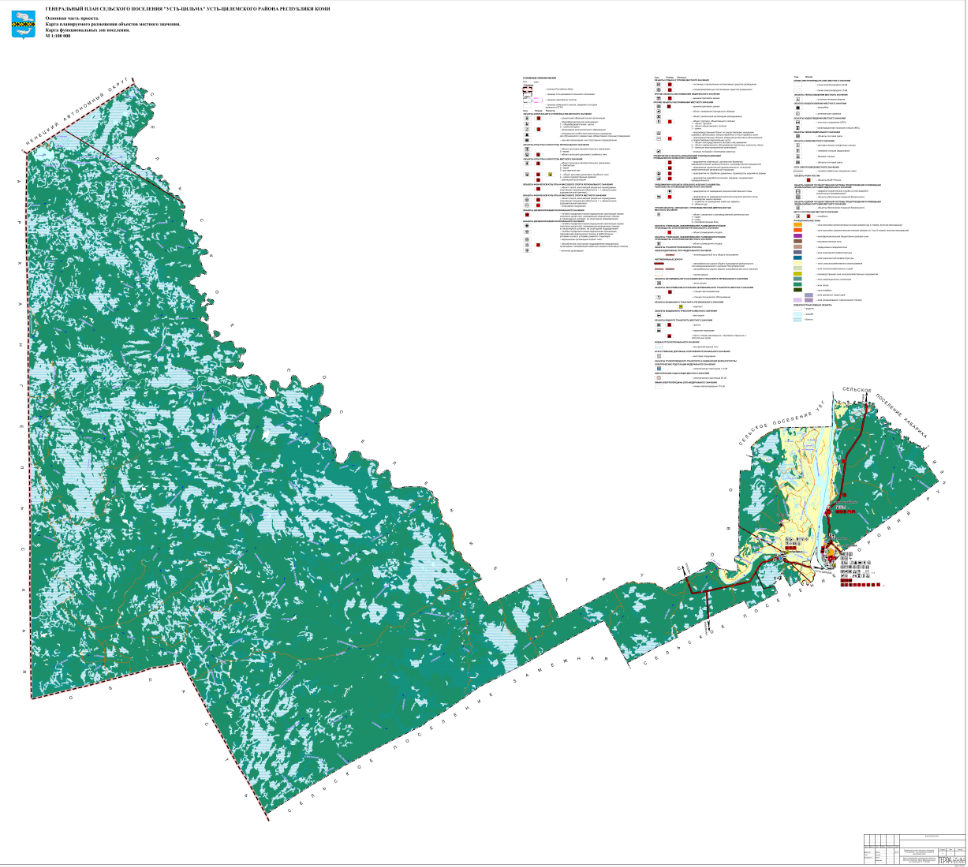 Карта границ населенных пунктов, входящих в состав поселения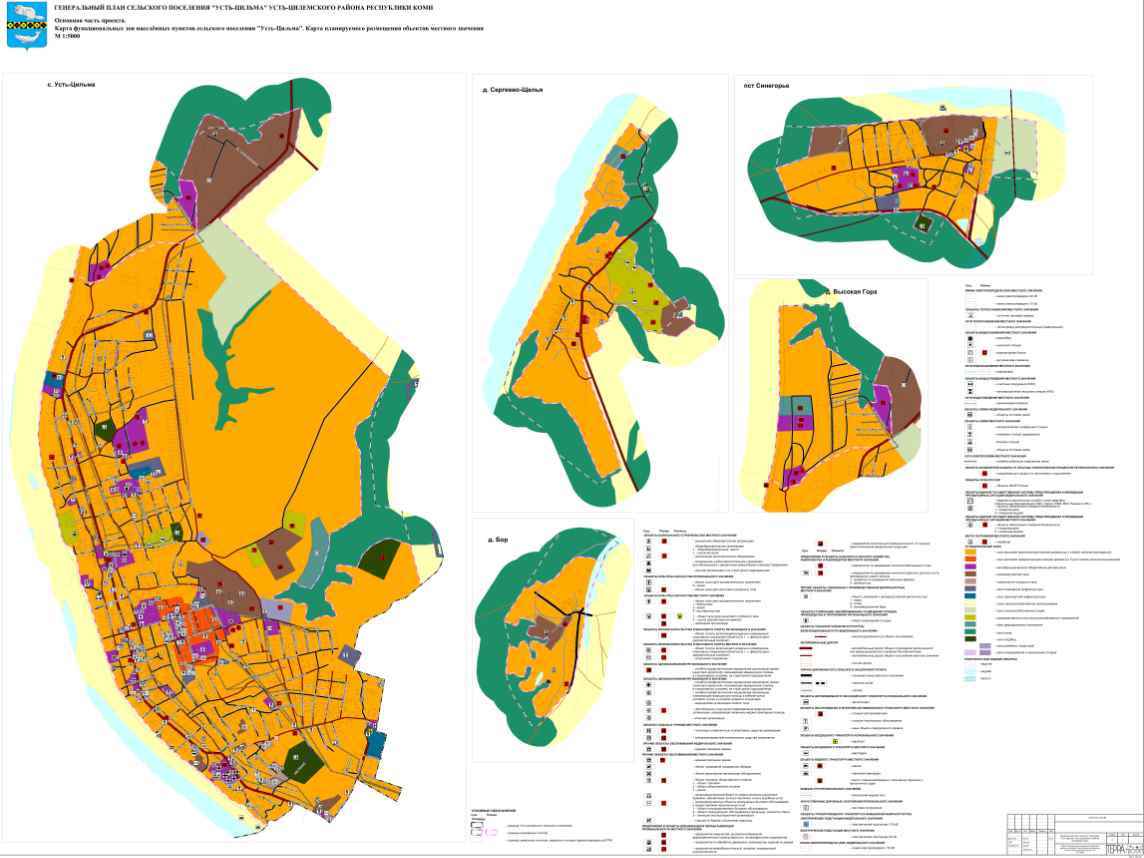 Карта функциональных зон поселения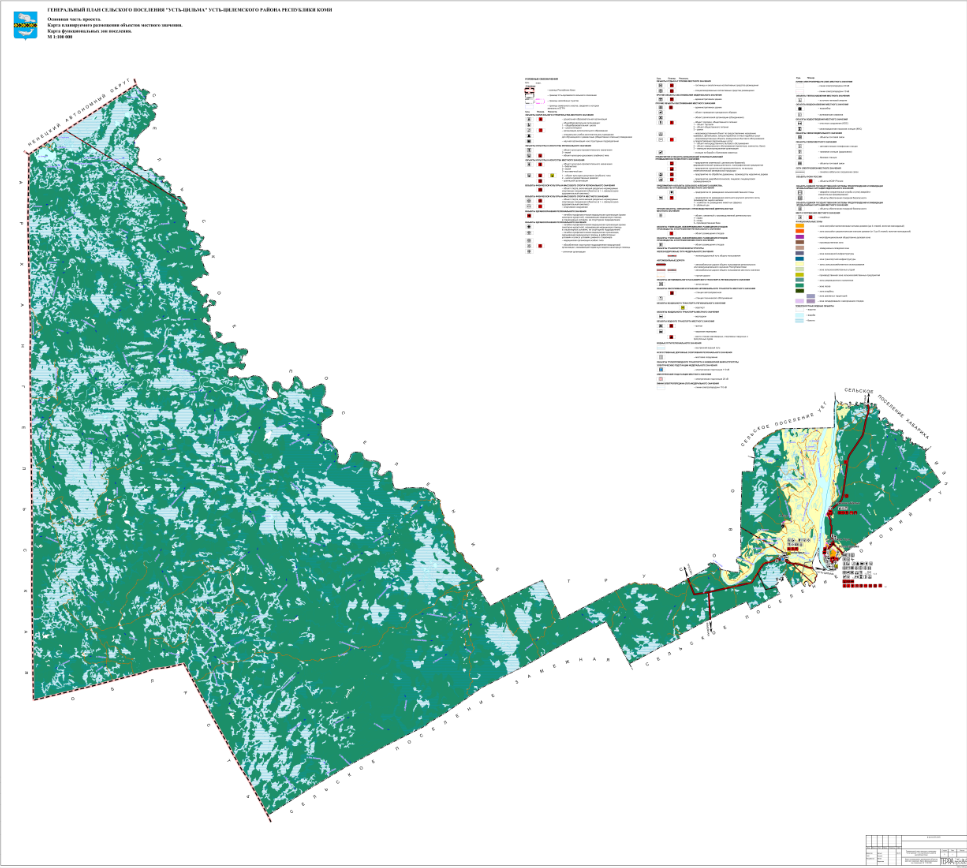 Приложение к генеральному плану МАТЕРИАЛЫ ПО ОБОСНОВАНИЮ ГЕНЕРАЛЬНОГО ПЛАНА1. Сведения о планах и программах комплексного социально-экономического развития муниципального образования, для реализации которых осуществляется создание объектов местного значения поселенияПеречень действующих государственных программ Республики Коми:- «Развитие здравоохранения»;- «Развитие образования»;- «Социальная защита населения»;- «Развитие строительства и жилищно-коммунального комплекса, энергосбережение и повышение энергоэффективности»;- «Современная городская среда на территории Республики Коми»;-  «Содействие занятости населения»;-  «Оказание содействия добровольному переселению в Республику Коми соотечественников, проживающих за рубежом, на 2018 - 2020 годы»;- «Защита населения и территорий Республики Коми от чрезвычайных ситуаций, обеспечение пожарной безопасности и безопасности людей на водных объектах»;- «Развитие культуры и туризма в Республике Коми»;- «Развитие физической культуры и спорта»;- «Развитие экономики»;- «Развитие промышленности»;- «Информационное общество»;- «Развитие транспортной системы»;- «Развитие сельского хозяйства и регулирование рынков сельскохозяйственной продукции, сырья и продовольствия, развитие рыбохозяйственного комплекса в Республике Коми»;-  «Воспроизводство и использование природных ресурсов и охрана окружающей среды»;- «Развитие лесного хозяйства»;- «Управление государственным имуществом Республики Коми»;- «Управление государственными финансами и государственным долгом»;- «Юстиция и обеспечение правопорядка в Республике Коми».Перечень муниципальных программ муниципального района «Усть-Цилемский»:- «Развитие экономики»;- «Содержание и развитие муниципального хозяйства»;- «Образование»;- «Культура»;- «Развитие физической культуры и спорта»;- «Социальная поддержка населения»;- «Безопасность жизнедеятельности населения»;- «Молодёжь Усть-Цилемского района».Перечень муниципальных программ сельского поселения «Усть-Цильма»:- «Формирование современной городской (сельской) среды на 2018-2024 годы».2. Обоснование выбранного варианта размещения объектов местного значения поселения, на основе анализа использования территорийпоселения, возможных направлений развития этих территорий и прогнозируемых ограничений их использования, определяемых в том числе на основании сведений, документов, материалов, содержащихся в государственных информационных системах обеспечения градостроительной деятельности, федеральной государственной информационной системе территориального планирования, в том числе материалов и результатов инженерных изысканий, содержащихся в государственных информационных системах обеспечения градостроительной деятельности2.1.  Анализ использования территории2.1.1. Населённые пункты в системе расселенияМуниципальное образование сельское поселение «Усть-Цильма» входит в состав муниципального района «Усть-Цилемский» Республики Коми. С северо-запада оно граничит с Ненецким автономным округом, с севера с сельскими поселениями «Трусово» и «Уег», с северо-востока  с сельским поселением «Хабариха», с востока и юго-востока   с сельским поселением «Коровий Ручей», с юга с сельским поселением «Замежная», с юго-запада и запада с Архангельской областью.Площадь сельского поселения составляет 721132,63 га.Административный центр сельского поселения с. Усть-Цильма также является административным центром муниципального района.На территории поселения расположено пять населённых пунктов. Таблица 1Перечень населённых пунктов поселения с указанием численности постоянного населения2.1.2. Историческая справкаУсть-Цильма - это старейший населённый пункт на территории Республики Коми, был основан в . выходцами из Великого Новгорода на берегу Печоры напротив устья реки Цильмы. Зарождение и основание Усть-Цильмы связано с именем выходца из Великого Новгорода - Ивашки Дмитриева Ластки, которому в 1542 году царь Иван Грозный пожаловал царскую грамоту на пользование землями по реке Печора - огромные земли с богатейшими рыбными промыслами и драгоценным пушным зверем.Ластка стоял во главе нескольких новгородских семей, вскоре к ним присоединились мезенцы и пинежане. Основным занятием слобожан были рыбный и охотничий промыслы. Земледелие и скотоводство на первом этапе заселения края играли незначительную роль в жизнедеятельности населения.Первоначально слободка входила в состав Вычегодско-Вымской земли, но в 1575 была передана в волость Пустоозеро (позднее — Пустозёрский уезд). В 1575 здесь насчитывалось 16 крестьянских и четыре церковных дворов и кельи, имелась деревянная церковь Николая Чудотворца. Жители носили фамилии Дуркин, Калинин, Онищев, Толстой, Корела (переселенец из Карелии) и Чупра (родоначальник Чупровых).Как сообщает «Платёжница» с Пустоозёрских дозорных книг: «А с угодья Усть-Цилемския волости жильцов, рыбная ловля на реке Печоре ... и всего 14 тонь, а ловят на всех на тех тонях красную рыбу сёмгу, а в других речках ловят белую, да бобра бьют». Несколько слов сказано о развитии в новой слободке сельского хозяйства: «да в той же Целемской слободке хлебные пашенки позаде дворов их в капустных огородишках, ...и они те пашенки в ыной год пашут, а в ыной год и не пашут, потому что морозом убивает. Да их новые розчисти, а тех розчистях косят они сено».Спустя 100 лет после основания Усть-Цильмы количество дворов в ней выросло до 38. Рост был медленным, причинами этому были трудности существования в условиях Крайнего Севера.XVII век был тяжёл для Усть-Цильмы. Неурожайные годы, труднодоступность, нападения ненцев и карачейской самоеди. Голод и разорения явились главными причинами запустения Усть-Цильмы почти наполовину.На рубеже XVII-XVIII веков приток населения Печорского края стал увеличиваться, связан он был с расколом церкви. Значительное количество староверов оседало в Усть-Цильме, она становилась центром печорского старообрядчества. Прочно укоренившееся на Печоре старообрядчество наложило глубокий отпечаток на характер и быт местного населения.Спустя 200 с лишним лет население Усть-Цильмы выросло почти в 50 раз, в Усть-Цильме насчитывалось 127 дворов.В конце XVIII века Усть-Цильма становится важным экономическим центром Печоры, имевшим постоянные и прочные торговые связи с Чердынским краем, Усть-Сысольском, Великим Устюгом, Пинегой и Архангельском.Наиболее полную картину экономического развития Усть-Цильмы дают данные подворной переписи 1785 года (эпоха Екатерины II). Основное занятие Печорских крестьян традиционно составляли охота и рыболовство. Было восемь дворов с ремесленниками: строительными рабочими, сельскохозяйственными рабочими и речным промыслом. Первые поколения устьцилемов, несмотря на трудности, упорно осваивали земли, создавали пашенный клин, который давал им надежду на хлеб.Основной сельскохозяйственной отраслью являлось животноводство. В 1785 году в Усть-Цильме насчитывалось 320 коров, столько же лошадей, 63 быка, 460 овец. Отдельные устьцилема содержали крупные оленьи стада до 500 и более голов. На базе развитого скотоводства возникает товарное производство коровьего масла и мяса, сбываемых приезжим торговцам или реализуемых самими устьцилемами на мезенской и пинежской ярмарках.В 1891 был образован Печорский уезд Архангельской губернии, центром которого стало с. Усть-Цильма; здесь разместились уездные власти и учреждения (исправник, казначейство, мировой судья, податной инспектор и др.). В 1895 в селе появился телеграф. В 1897 здесь жили 2114 чел. (1013 мужчин, 1101 женщина). В 1860-х в Усть-Цильме открылась приходская школа, где в 1867 учились 39 мальчиков и 8 девочек; в 1895 году школа стала двухклассным училищем. В 1886 была учреждена больница. 16 сентября 1890 открылась церковно-приходская школа при единоверческой церкви. В 1903 открылась библиотека, в 1904 - ещё одна (при училище). Улучшилась экономическая ситуация в Усть-Цильме в связи с развитием пароходства на Печоре и строительством Сибиряковского тракта (хлеб из Сибири был дешевле, чем с Чердыни). Выросло общее количество ремесленников до 328 человек.Крупным предприятием того времени являлся камнеобрабатывающий завод Вышемирского, который находился напротив Усть-Цильмы. Он занимался выделкой оселков. По числу занятых (102 человека) завод был самым крупным дореволюционным предприятием Усть-Цилемской волости.Традиционные виды промыслов - рыбный и лесная охота - не потеряли своего значения и в начале XX века. Продолжает развиваться сельское хозяйство. С 1872 года по 1908 год поголовье КРС, лошадей и овец выросло более чем в два раза. Молочное скотоводство остаётся главной отраслью сельскохозяйственного производства, обеспечивающее хозяйство устьцилем. Земледелие в этот период получило незначительное развитие. 1 июля 1911 года в с. Усть-Цильма открылось первое в истории государства Российского научное учреждение в приполярных условиях - Печорская сельскохозяйственная опытная станция Академии наук России, во главе с Андреем Владимировичем Журавским, известным исследователем Приполярного Севера. Станция функционировала до 1957 года, благодаря её деятельности Усть-Цилемский район стал центром пропаганды передовой научной мысли в развитии племенного животноводства и кормопроизводства.15 июля 1929 года был образован Усть-Цилемский район. На момент образования района Усть-Цильма была центром огромного Печорского уезда, который вбирал в себя все нынешние северные районы Республики Коми, Ненецкий национальный округ и входил в Архангельскую губернию. К 1929 году в районе насчитывалось 86 населённых пунктов и около 14 000 жителей. Постановлением ВЦИК СССР Усть-Цилемский район был включён в состав Коми автономной области. В 1930 году началось строительство замшевого завода, в 1932 он дал первую продукцию.1 января 1932 года Усть-Цильма стала центром Печорского речного флота, здесь располагалось управление Печорского пароходства. В этом же году официально открылась первая воздушная трасса (Архангельск - Лешуконское - Усть-Цильма - Нарьян-Мар).В 1940 году вступило в строй другое крупное предприятие - маслосыроваренный завод.Во второй половине XX века началось освоение лесных богатств Печорского края, начала развиваться лесозаготовительная отрасль. В 1933 году создаётся Усть-Цилемский леспромхоз.2.1.3. Природные условия и ресурсыПриродные условия сельского поселения представлены в контексте основных характеристик Усть-Цилемского района.2.1.3.1. Климатическая характеристикаКлимат умеренно-континентальный, лето короткое и умеренно-холодное, зима многоснежная, продолжительная и холодная. Климат формируется в условиях малого количества солнечной радиации зимой, под воздействием северных морей и интенсивного западного переноса воздушных масс. Вынос тёплого морского воздуха, связанный с прохождением атлантических циклонов, и частые вторжения арктического воздуха с Северного Ледовитого океана придают погоде большую неустойчивость в течение всего года. Все это отражается на температурном режиме, определяя продолжительность холодного и тёплого периодов. Таблица 2Средняя месячная температура воздуха, ºCСредняя температура января составляет –17 ºC, абсолютный минимум –51,5 ºC. В зимнее время возможны оттепели с повышением температуры воздуха выше 0 ºC. Средняя температура самого тёплого месяца в году (июля) — +14,8 ºC, абсолютный максимум может достигать +34,4 ºC. Однако в летнее время не исключены и заморозки. Длительность периода с температурой выше 10 ºC в среднем 150 дней.Территория относится к зоне влажного климата с весьма развитой циклонической деятельностью. Среднегодовое количество осадков в Усть-Цилемском районе равно 541-700 мм.Таблица 3Среднее месячное количество осадков, ммСнежный покров является фактором, оказывающим существенное влияние на формирование климата в зимний период, в основном, вследствие большой отражательной способности поверхности снега. В то же время снежный покров предохраняет почву от глубокого промерзания. Наиболее интенсивный рост высоты снежного покрова идёт от ноября к январю, в месяцы с наибольшей повторяемостью циклонической погоды, когда сохраняются основные запасы снега. Наибольшей величины он достигает во второй декаде марта. Наибольшая за зиму средняя высота снежного покрова по данным снегомерной съёмки в лесу составляет 91 см. В целом за год преобладают ветры восточного направления. Среднегодовая скорость ветра 4,4 м/с.2.1.3.2. Рельеф и геологическое строениеРельеф поселения преимущественно равнинный, большую часть территории занимает Печорская низменность. Центральная часть поселения - это река Печора с богатой системой пойменных озёр, проток, островов.Территория Республики Коми и муниципального района «Усть-Цилемский» расположена на северо-востоке Восточно-Европейской платформы, сложенной осадочными породами платформенного чехла верхнепротерозойского, палеозойского и мезокайнозойского возраста, залегающими на породах фундамента архейского и нижнепротерозойского возраста. На территории Республики Коми выделяются крупные тектонические структуры: складчатые сооружения — Тиманская гряда и Урал, расположенная между ними Печорская синеклиза (Печорская плита) и северная часть Русской плиты. Тиманская гряда, разделяющая Русскую и Печорскую плиты, является крупнейшей орографически выраженной структурой, пересекающей с СЗ на ЮВ территорию Республики Коми. Гряда образована комплексом пород, слагающих в основании складчатый фундамент рифейского возраста и фанерозойский платформенный чехол. Между Тиманом и Уралом находится Печорская синеклиза. В геологическом разрезе синеклизы выделяются метаморфические породы фундамента рифейского возраста, перекрытые мощным комплексом палеозойских, мезозойских и кайнозойских пород платформенного чехла. Территория сельского поселения характеризуется весьма низкой геолого-геофизической изученностью. Изученность территории глубоким бурением самая низкая по Республике Коми.2.1.3.3. ГидрографияГидрографическая сеть поселения развита хорошо и принадлежит бассейну р. Печоры. Характер питания поверхностных водных объектов преимущественно снегового типа с выраженным весенним половодьем и устойчивой зимней меженью. Летом и осенью возможны высокие дождевые и ливневые паводки за счёт атмосферных осадков.Таблица 4Перечень и характеристика рек и ручьёв на территории сельского поселенияТаблица 5Перечень и характеристика озёр на территории сельского поселения2.1.3.4. Почвы. Растительный и животный мир2.1.3.4.1. Почвообразующие и подстилающие породы, почвыВ соответствии с геологическим строением и историей развития рельефа на большей части территории Республики Коми материнские почвообразующие породы представлены четвертичными отложениями различного генетического типа и механического состава. Преобладающими в республике являются моренные, а также флювиогляциальные отложения последнего оледенения, преимущественно суглинистые, реже супесчаные и песчаные.Почвы муниципального района «Усть-Цилемский» относятся к двум главным типам- тундровому и подзолистому. По степени кислотности почвы Усть-Цилемского района и Республики Коми в целом в большинстве своём относятся к сильно кислым и очень сильно кислым. К почвам с очень сильной кислотностью относятся главным образом болотно-подзолистые, иллювиально-гумусовые и тундровые почвы. К почвам с сильной кислотностью относятся типичные подзолистые, глеево-подзолистые и подзолисто-болотные глеевые почвы. К сильно- и среднекислым почвам отнесены дерново-подзолистые почвы, типичные подзолистые и глеево-подзолистые почвы, развивающиеся при близком залегании карбонатных моренных суглинков или коренных пород, а также пойменные почвы северной половины территории. Почвы со средней кислотностью (дерново-карбонатные и пойменные почвы средней и южной тайги) занимают всего около 2 % площади. Почвам Усть-Цилемского района присуща слабая степень гумусности, низкое содержание элементов питания; они биологически малоактивны и малопродуктивны. Значительная часть территории заболочена. Из заболоченных почв наибольшее практическое значение имеют низинные перегнойно-болотные почвы, являющиеся богатым мелиоративным фондом, который можно превратить в высоко плодородные сельскохозяйственные угодья или использовать торф в качестве органического удобрения для приготовления различных компостов. В сельском хозяйстве используются главным образом территории приречных склонов - с типичными подзолистыми и глеево-подзолистыми почвами; природное плодородие этих почв низкое, они бедны гумусом, отличаются малым запасом питательных элементов и высокой кислотностью. К лучшим почвам района и поселения относятся пойменные дерновые почвы.2.1.3.4.2. Растительный и животный мирРастительность сельского поселения «Усть-Цильма» определяется положением его, в основном, в зоне северной тайги. Почти вся территория поселения покрыта лесом, исключение составляют незначительные по площади болота и заболоченные пространства с угнетённым ельником и сосняком либо вовсе лишённые древесной растительности. На территории сельского поселения «Усть-Цильма» промысловое значение имеют ягодные растения - брусника, клюква, морошка, черника, голубика, а также грибы и лекарственные травы.Животный мир сельского поселения «Усть-Цильма», как и всего района, сравнительно разнообразен. Встречаются лоси, медведи, северные олени, волки, зайцы. Из пушных зверей - белка, куница, бобёр. В лесах много боровой дичи. В реках водится рыба хариус, сиг, пелядь, нельма, ряпушка, омуль, лещ, щука, окунь, язь, плотва. В реках Печора и Цильма нерестится сёмга. В пределах муниципального района «Усть-Цилемский» отмечено пребывание трёх видов земноводных (сибирский углозуб, остромордая лягушка, травяная лягушка) и одного пресмыкающегося (живородящая ящерица). В пределах территории района зарегистрировано пребывание 152 видов птиц из 14 отрядов, из которых 118 - гнездится, 5 - условно гнездится (виды встречаются в летний период, но их гнездование пока не доказано), 18 видов отмечено на пролёте, три вида встречается в период осенне-зимних кочёвок и семь видов зарегистрированы в качестве залётных. На зимовку остаётся 36 видов птиц. Прилёт птиц с мест зимовок начинается в апреле, ещё при устойчивом снежном покрове прилетают крупные хищники и совы. С появлением первых проталин, вскрытием малых рек и ручьёв появляются чайки, первые водоплавающие, некоторые кулики. Основная волна пролёта птиц приходится на май (большинство водоплавающих, околоводных и воробьиных). Заканчивается пролёт в первой декаде июня. По общему облику состав сообществ птиц соответствует таёжному типу с преобладанием в населении широкораспространённых (57 видов, 37 %) и сибирских видов (46 видов, 30 %). Доля видов европейского происхождения составляет 14 %, арктического — 13 %. Незначительная часть видов имеет средиземноморский, тибетский и китайский фаунистический тип (вместе 5 %). 2.1.3.5. Полезные ископаемыеТерритория сельского поселения частично расположена в Ижемском сланценосном районе (Нерицкий участок). Однако для данного участка характерно наличие только одного пласта горючих сланцев мощностью до 1,2 м.Месторождения строительных материалов представлены карьером строительного песка «Сергееево-Щелья» восточнее деревни.Металлические полезные ископаемые согласно сведениям геопортала Республики Коми, представлены проявлениями алюминия в западной части поселения на реке Цильма.2.1.3.6. Леса и лесное хозяйствоПреобладает смешанный лес: из хвойных пород доминирует ель, встречаются сосна, лиственница. Сосновые леса развиты более всего в долине р. Печоры. Особенностью лесов Среднего Тимана является широкое распространение в них лиственницы сибирской, которая, встречаясь как примесь, образует наиболее крупные в Республике Коми массивы лиственничных лесов. Лиственные породы представлены берёзой, осиной, ольхой, ивой. Берёза более характерна в северной части поселения, остальные виды более распространены в долинах рек. В подлеске типичны заросли карликовой берёзы, можжевельника. В речных долинах, поймах рек и на береговых склонах встречаются смородина и малина. Речные террасы покрыты разнообразной луговой растительностью.2.1.3.7. Особо охраняемые природные территорииБотанический заказник «Номбургский» («Нонбургский») учреждён согласно постановлению Совета Министров Коми АССР от 29.03.1984 № 90 для охраны растений скального реликтового флористического комплекса. Границы заказника проходят по бровкам водоохранных лесных полос шириной по  по каждому берегу реки Цильмы на участке с 4 по  ниже деревни Номбург.  Наибольшую ценность в резервате представляет участок в 4- ниже деревни Номбург. На левом берегу здесь расположено обнажение Щепина Щелья, представляющее собой крупную мало выветренную стену плотного жёлтого известняка протяжённостью 500-, ориентированную на запад и юго-запад. Немного ниже по течению, на правом берегу реки, расположено второе крупное обнажение - Щепина Приступка. Это небольшое по протяжению (300-) обнажение очень рыхлого серого и темно-серого известняка. Его облесённые склоны ориентированы на север и северо-запад.Во флоре заказника «Номбургский» насчитывается 288 видов сосудистых, споровых, голосеменных и цветковых растений, относящихся к 64 семействам и 177 родам. Среди них велика доля северных видов (тимофеевка альпийская, камнеломка дернистая, астрагал субарктический, пижма дважды-перистая и др.), что связано с положением резервата в подзоне северной тайги и присутствием на его территории скальных обнажений. Виды южных широтных групп принимают небольшое участие в формировании флоры, их местообитания связаны главным образом с тёплыми склонами Щепиной Щельи. Здесь встречаются бор развесистый, волчье лыко, ветреница лесная, фиалка песчаная и др.Территория ООПТ испытывает достаточно интенсивный антропогенный пресс.По территории заказника проходит ЛЭП, поддерживается просека. По водоразделу от села Номбург к Щепиной Щелье проходит наезженная грунтовая дорога, которая активно используется для передвижения транспорта и людей, поскольку бечёвники заказника являются сенокосными угодьями населения сёл Номбург и Мыла, сосняки на водоразделе левого берега Цильмы - местами охоты на боровую дичь, болота - местом заготовки ягод. Виды традиционного природопользования на территории резервата могут быть разрешены при строгом нормировании нагрузок на природные комплексы.Запрещённые на территории ООПТ виды деятельности:- лесозаготовительные и лесотехнические работы;- мелиорация;- распашка земель;- сенокошение с использованием техники;- отвод земель на любое строительство;- хранение и использование ядохимикатов и минеральных удобрений;- изыскательские работы, в том числе геофизические, буровые, шурфование;- прорубка просек;- устройство туристских стоянок;- заготовка лекарственных растений;- строительство.Ботанический заказник «Верхнецилемский» учреждён постановлением Совета Министров Коми АССР от 29.03.1984 № 90 с целью охраны лиственничников на северной границе ареала, редких видов растений и первичных лугов. Расположен в подзоне крайне северной тайги. Занимает долину реки Цильма в верхнем течении от границы Архангельской области до устья реки Мутная в пределах запретных полос. В состав заказника входит долина реки Цильмы на участке от границы Республики Коми до устья реки Мутной и водоохранные лесные полосы шириной по  по каждому берегу. Границы заказника проходят по внешним кромкам водоохранных лесных полос.В растительном покрове заказника, на приречных хорошо дренированных полосах, господствуют еловые зеленомошные леса с примесью берёзы и лиственницы. В верхнем течении р. Цильма встречаются относительно крупные участки зеленомошных лиственничников, которые, однако, не образуют сплошных массивов. Их существование связано с выходами или близким залеганием коренных пород - глинистых сланцев и обусловлена специфическими почвенно-эдафическими и орографическими особенностями местности. Уменьшение площадей и угнетённое состояние лиственничных лесов связано также с тем, что эти леса находятся на северном пределе своего распространения и находятся под воздействием неблагоприятных климатических факторов. При возрасте 260-300 и 340-380 лет высота лиственницы составляет здесь 14-16 (18-20) м, а диаметры стволов — 22-28 (32-34) см, значительно меньше, чем в северной тайге.Разрешённые виды деятельности: сенокошение на лугах, расположенных в районе бывшей деревни Омелинская, но без использования механизированных средств.Запрещённые виды деятельности:- лесозаготовительные и лесотехнические работы;- мелиорация;- отведение участков под застройку;- любое строительство;- хранение и использование ядохимикатов и минеральных удобрений;- изыскательские работы (поисковые, геофизические, разведочные);- разработка полезных ископаемых;- использование механизированного транспорта за пределами вездеходной трассы, пересекающей заказник в северной части;- расширение баз геологов, расположенных на южной границе заказника и в низовьях реки Нижней Сенки;- заготовка дров для местных нужд.Государственный ботанический заказник «Мыльский» учреждён постановлением Совета Министров Коми АССР от 29.03.1984 № 90 с целью охраны реликтового флористического комплекса, имеющего большое научное значение.Заказник расположен в долине правого притока Цильмы — реки Мылы, в переделах водоохранной полосы, в  от устья. Протяжённость 7 км.Река Мыла, где располагается заказник, в 7- от устья пересекает Каменноугольную гряду Тимана и на протяжении нескольких километров образует огромные (высотой 50-) обнажения известняков, расположенные по обоим берегам.Некоторые из них облесены, другие в верхней части представляют собой крутые скалистые останцы, а в нижней - переходят в обломочные осыпи, местами голые, местами задернованные. Флора заказника насчитывает 285 видов сосудистых споровых, голосеменных и цветковых растений.Запрещённые виды деятельности:- лесозаготовительные и лесотехнические работы;- мелиорация;- распашка земель;- сенокошение;- выпас скота;- любое строительство;- изыскательские работы (геофизические, разведочные);- разработка полезных ископаемых;- хранение и использование ядохимикатов и минеральных удобрений;- заготовка лекарственного сырья;- сбор букетов;- устройство туристских стоянок;- сброс в реку загрязнённых стоков.2.1.3.8. Объекты культурного наследияТаблица 6Памятники истории, памятники градостроительства и архитектурыТаблица 7Памятники монументального искусстваТаблица 8Выявленные объекты культурного наследия, стоящие на государственном учётеВ настоящее время установлены границы территорий следующих объектов культурного наследия, расположенных на территории сельского поселения «Усть-Цильма»:Таблица 92.1.4. Современное состояние территорийСовременная планировочная ситуация сельского поселения «Усть-Цильма» сформировалась на основе ряда факторов: географического положения, природных условий и ресурсов, хозяйственной деятельности, исторически сложившейся системы расселения.Для сельского поселения характерно существенное различие в степени градостроительной освоенности. Населённые пункты сельского поселения расположены вдоль рек Печора и Цильма. Отсутствие мостовых сооружений и паромных переправ делает возможность образования наземных транспортных связей населённых пунктов поселения только в зимний период с использованием ледовых переправ. Более 99 % территории сельского поселения занимают земли лесного и водного фонда.Жилая застройка в сельском поселении представлена индивидуальными и малоэтажными многоквартирными жилыми домами, расположенными на земельных участках, предполагающих ведение личного подсобного хозяйства. В населённых пунктах есть резервы неиспользуемых территорий для перспективного развития.2.1.4.1. Планировочная и архитектурно-пространственная структура территорииСогласно п. 1 ст. 7 Земельного кодекса Российской Федерации, на территории сельского поселения выделяются земли следующих категорий. Земли сельскохозяйственного назначения - земли, предоставленные различным сельскохозяйственным организациям и гражданам для сельскохозяйственного использования. Земли населённых пунктов -  земли, используемые и предназначенные для застройки и развития населённых пунктов и отделённые чертой от земель других категорий. Граница населённого пункта представляет собой внешние границы земель, которые установлены на основании градостроительной и землеустроительной документации и утверждённые представительными органами местного самоуправления.Земли промышленности, энергетики, транспорта, связи, радиовещания, телевидения, информатики, земли обороны, безопасности и земли иного специального назначения - земли, которые расположены за границей населённых пунктов и используются или предназначены для обеспечения деятельности организаций и эксплуатации объектов промышленности, энергетики, транспорта, связи, радиовещания, телевидения, информатики, объектов обороны и безопасности, осуществления иных специальных задач. Земли особо охраняемых территорий и объектов - земли, имеющие особое природоохранное, научное, историко-культурное, эстетическое, рекреационное, оздоровительное и иное ценное значение. Земли лесного фонда - земли, покрытые лесом, а также не покрытые лесом, но предназначенные для нужд лесного хозяйства и лесной промышленности. Земли водного фонда – земли, покрытые поверхностными водами, сосредоточенными в водных объектах, и занятые гидротехническими и иными сооружениями, расположенными на водных объектах. Земли запаса - земли, находящиеся в государственной и муниципальной собственности и не предоставленные гражданам или юридическим лицам, за исключением земель фонда перераспределения земель.Таблица 10Состав земель по категориям сельского поселения «Усть-Цильма»*  В настоящее время 110,39 га земель лесного фонда расположены в границах населённых пунктов поселения (то есть имеется наложение на земли населённых пунктов). Во избежание двойного учёта данных земель, на современное состояние данная площадь относится к категории земель населённых пунктов с последующим исключением из границ населённых пунктов и переводом в категорию земель лесного фонда.** В настоящее время 18,74 га земель промышленности, энергетики, транспорта, связи, радиовещания, телевидения, информатики, земли обороны, безопасности и земли иного специального назначения расположены в границах населённых пунктов поселения (то есть имеется наложение на земли населённых пунктов). Во избежание двойного учёта данных земель, на современное состояние данная площадь относится к категории земель промышленности, энергетики, транспорта, связи, радиовещания, телевидения, информатики, земли обороны, безопасности и земли иного специального назначения с последующим переводом в категорию земель населённых пунктов.2.1.4.2. НаселениеАнализ демографической ситуации является одной из важнейших составляющих оценки тенденций экономического роста территории. Возрастной, половой и национальный составы населения во многом определяют перспективы и проблемы рынка труда, а значит и производственный потенциал той или иной территории. Зная численность населения на определённый период, можно прогнозировать численность и структуру занятого населения, объёмы жилой застройки и социально-бытовой сферы.Оценка текущей демографической ситуации и перспективы её изменения производились на основе данных о численности населения сельского поселения «Усть-Цильма» за период 2012-2017 годов, предоставленных администрацией сельского поселения.Таблица 11Демографическая характеристика населенияПо статистическим данным численность населения с 2012 по 2017 годы сократилась на 208 человек или на 4,05 %. Средний темп убыли населения за анализируемый период составил 0,67 %.Таблица 12Статистическая информация по демографии поселения	Таблица 13Статистические показателиНаблюдается процесс старения населения, что выражается в снижении доли детского населения, увеличении удельного веса пенсионеров, что неизбежно ведёт к снижению численности трудоспособного населения. Существенное влияние на снижение численности трудоспособного населения оказывает смертность от различных травм и заболеваний.Уровень рождаемости как увеличивался, так и сокращался, уровень смертности держится на стабильном уровне. В целом, в течение анализируемого периода показатели смертности превысили показатели рождаемости. Аналогично складывалась ситуация с миграционным процессом.Необходимо отметить, что прогноз миграционной составляющей движения населения должен производиться не только на основе экстраполяции динамики предыдущих лет, но и с учётом перспектив развития рынка рабочей силы, то есть жителей трудоспособного возраста.Трудоспособный возраст - возраст, в котором человек, способный к трудовой деятельности, имеет право трудиться: трудоспособный возраст для мужчины составляет от 16 до 59 лет, для женщин - от 16 до 54 лет. В последние годы присутствует сокращение населения всех возрастных групп.Таблица 14Возрастная структура населенияВ целом, демографическая ситуация характеризуется следующими показателями:- отрицательным естественным приростом населения;- относительно стабильным уровнем рождаемости и смертности;- отрицательным механическим движением населения.2.1.4.3. Жилой фондЖилищный фонд в муниципальном образовании в соответствии с данными, полученными от администрации сельского поселения, составляет 138,9 тыс. м2. В соответствии с принятой типологией функциональных зон был определён баланс жилых территорий.Жилищная обеспеченность на расчётный срок принята в соответствии с таблицей 2 пункта 5.6 СП 42.13330.2016 «Градостроительство. Планировка и застройка городских и сельских поселений».Расчётные показатели объёмов и типов жилой застройки должны производиться с учётом сложившейся и прогнозируемой социально-демографической ситуации, и доходов населения. При этом рекомендуется предусматривать разнообразные типы жилых домов, дифференцированных по уровню комфорта в соответствии с таблицей 14. Средний расчётный показатель жилищной обеспеченности зависит от соотношения жилых домов и квартир различного уровня комфорта и определяется расчётом.Таблица 15Структура жилищного фонда, дифференцированного по уровню комфортаТаким образом, согласно СП 42.13330.2016, средняя жилищная обеспеченность на одного человека должна составлять 27 м2 (40 × 0,15 + 30 × 0,5 + 20 × 0,3).При численности постоянного населения 4932 человека, средняя жилищная обеспеченность составила 28,16 м2 на человека. Значение среднего показателя выше стандарта нормы площади жилищной обеспеченности на 1,16 м2.В соответствии с СанПиН 2.2.1/2.1.1.1200-03 «Санитарно-защитные зоны и санитарная классификация предприятий, сооружений и иных объектов» размещение жилищного фонда в санитарно-защитных зонах (далее СЗЗ) не допускается. Значительное влияние на размещение жилищного фонда на территориях с градостроительными ограничениями оказывают: производственные базы, складские помещения, объекты транспортной и инженерной инфраструктуры. Данное обстоятельство требует проведения мероприятий по выносу жилья за пределы санитарно-защитных зон предприятий и объектов, либо по выносу самих источников негативного воздействия на жилую застройку, либо по сокращению санитарно-защитных зон со снижением вредного воздействия.2.1.4.4. Учреждения обслуживанияСоциальная инфраструктура - совокупность для нормальной жизнедеятельности населения материальных объектов (зданий, сооружений), различных инженерных коммуникаций населённого пункта (территории), а также предприятий, учреждений и организаций, оказывающих социальные услуги населению, органов управления и кадров, деятельность которых направлена на удовлетворение общественных потребностей граждан соответственно установленным показателям качества жизни.Расчётные показатели и радиусы обслуживания предусмотрены в соответствии с СП 42.13330.2016 «Градостроительство. Планировка и застройка городских и сельских поселений».Таблица 16Перечень и характеристика дошкольных общеобразовательных учрежденийВ настоящее время ведётся строительство нового детского сада на 120 мест в с. Усть-Цильма по ул. Комсомольская д. 51.Таблица 17Перечень и характеристика общеобразовательных учрежденийТаблица 18Перечень и характеристика объектов здравоохраненияТаблица 19Перечень и характеристика объектов социального обслуживанияСтратегия социально-экономического развития муниципального образования муниципального района «Усть-Цилемский» на период до 2020 года предлагает создание на территории поселения дополнительных предприятий социально-бытового обслуживания: ремонт бытовой техники, досуговые центры.Таблица 20Перечень и характеристика объектов культурыСхема территориального планирования Республики Коми планирует к размещению на территории с. Усть-Цильма социокультурного центра. Настоящим генеральным планом определена площадка под строительство севернее существующего Усть-Цилемского культурного центра по адресу: ул. Советская, д. 134.Таблица 21Библиотечная и музейная деятельность на территории поселенияТаблица 22Перечень и характеристика учреждений физкультурно-спортивногоназначения2.1.4.5. Сельскохозяйственные, производственные и коммунально-складские территории2.1.4.5.1. Промышленное производствоПроизводственный комплекс сельского поселения представлен лесозаготовительным и деревообрабатывающим предприятиями ООО «Цильмалес», расположенными в с. Усть-Цильма, ул. Набережная, д. 157, а также субъектами малого предпринимательства. Продукцией является товарная древесина, пиломатериал, дрова, срубы, мебель и оконные блоки.Вкусо-пищевая промышленность представлена предприятиями, производящими хлебобулочную, молочную, мясную и рыбную продукцию: ООО «Весна» (ул. Советская, д. 1в), ИП Носова Е. И. (ул. им. М. А. Бабикова, д. 7), ООО «Рыбак Печоры» (ул. Набережная, д. 51) и другими.Стратегия социально-экономического развития муниципального образования муниципального района «Усть-Цилемский» на период до 2020 года предлагает создание на территории поселения предприятий строительного комплекса (производство строительных материалов, строительство, отделка, ремонт), а также предприятий, занимающихся изготовлением и ремонтом мебели.2.1.4.5.2. Агропромышленный комплексНа территории поселения функционирует ГНУ «Печорская научно-исследовательская опытная станция НИИСХ РК Россельхозакадемии», основными направлениями работы которой являются научные разработки в области выращивания районированных сортов картофеля и разведения овец Печорской породной группы.2.1.4.5.2.1. РастениеводствоРастениеводство в основном осуществляется в пределах личных подсобных хозяйств.Посевная площадь в хозяйствах всех категорий составляет 204 гектара, в том числе 144 га используются для выращивания картофеля, 10 га - овощей, 50 га - кормовых культур.Валовой сбор картофеля составляет около 3000 тонн в год, 95 % которого приходится на личные подсобные хозяйства.2.1.4.5.2.2. ЖивотноводствоЖивотноводство осуществляется в пределах ЛПХ и К(Ф)Х. Основное направление - молочное скотоводство. Ветеринарное обслуживание осуществляется районной ветстанцией в с. Усть-Цильма.Таблица 23Крестьянские (фермерские) хозяйства, ведущих деятельность на территории поселенияКроме того, на территории с. Усть-Цильма расположены убойный цех и цех по переработке мяса К(Ф)Х Захарова В. Л. по ул. Комсомольская, д. 10.2.1.4.5.2.3. РыболовствоПод рыболовством в соответствии с Федеральным законом от 20.12.2004 № 166-ФЗ «О рыболовстве и сохранении водных биологических ресурсов» понимается деятельность по вылову, приёмке, переработке и транспортировке водных биоресурсов, то есть вся технологическая цепочка от вылова рыбы до реализации, выработанной из неё рыбной продукции.Таблица 24Общая характеристика и состав ихтиофауны основных водоёмов2.1.4.6. Территории для размещения твёрдых коммунальных отходовВ соответствии со статьёй 13 Федерального закона «Об отходах производства и потребления», СанПиН 42-128-4690-88 «Санитарные правила содержания территорий населённых мест», Методическими рекомендациями о порядке разработки генеральных схем очистки территорий населённых пунктов Российской Федерации, утверждёнными постановлением Государственного комитета Российской Федерации по строительству и жилищно-коммунальному комплексу от 21.08.2003 № 152, планирование и дислокация объектов временного накопления отходов, нормативное количество транспортных средств для их вывоза, мероприятия по удалению отходов из частного сектора, рекреационных зон определяются на основе генеральных схем очистки территорий муниципальных образований, которые утверждаются органами местного самоуправления не реже чем один раз в пять лет.Территориальной схемой обращения с отходами, в том числе с твёрдыми коммунальными отходами Республики Коми (утверждена Приказом Министерства энергетики, жилищно-коммунального хозяйства и тарифов Республики Коми от 21.03.2018 № 160-ОД и Министерством природных ресурсов и охраны окружающей среды от 21.03.2018 № 592), запланировано строительство межпоселенческого полигона «Усть-Цилемский» севернее д. Сергеево-Щелья, а также объект временного накопления ТКО в пст. Синегорье.2.1.4.7. Организация ритуальных услуг и содержание мест захороненияНа территории сельского поселения «Усть-Цильма» расположено шесть сельских кладбищ общей площадью 9,35 га: три в с. Усть-Цильма, по одному в д. Бор, д. Сергеево-Щелья, пст. Синегорье.2.1.4.8. Ландшафтно-рекреационные территорииСреди различных видов использования лесов большое значение имеет рекреационное использование, которое регламентируется ст. 41 Лесного кодекса Российской Федерации и Приказом Федерального агентства лесного хозяйства от 21.02.2012 № 62. К лесам рекреационного назначения относятся леса лесопарковой зоны и зелёной зоны. В настоящее время использование лесов для осуществления рекреационной деятельности незначительно. Вместе с тем, имеющийся потенциал лесных рекреационных ресурсов позволяет развивать инфраструктуру отдыха и туризма на значительно большей площади.Особую роль играют лесные насаждения, расположенные вблизи водоёмов, характеризующиеся весьма ценными в рекреационном отношении особенностями.Усть-Цильма обладает богатым потенциалом в области историко-культурного и этнографического туризма: в селе ежегодно проводится праздник межрегионального значения «Усть-Цилемская горка», сохранены традиции старинных народных ремёсел и промыслов. Историко-мемориальный музей А. В. Журавского предлагает выездные и пешеходные экскурсии по памятным местам, мастер-классы по изготовлению усть-цилемских сувениров.Туристический комплекс поселения представлен четырьмя гостиницами: «Прасковья» (40 мест), «Аэропорт» (18 мест), «Центральная» (24 места), «Спортивная» (12 мест) и туристической базой в д. Сергеево-Щелья, местечко Нижнее Алёхино. Кроме того, Центром физкультуры, спорта и туризма Усть-Цилемского района организуются событийные туры и туры выходного дня.2.1.4.9. Транспортная инфраструктураВ системе транспортного обслуживания участвуют автомобильный, воздушный и водный транспорт. Основная часть транспортного каркаса территории сформирована рекой Печора и автомобильными дорогами общего пользования регионального или межмуниципального значения Республики Коми «Ираёль - Ижма - Усть-Цильма от автомобильной дороги Сыктывкар - Ухта - Печора - Усинск - Нарьян-Мар», «Усть-Цильма - Нарьян-Мар на участке Усть-Цильма - Сергеево-Щелья - Хабариха - р. Сосья» и «Усть-Цильма - Синегорье - Трусово».2.1.4.9.1. Внешний транспорт2.1.4.9.1.1. Железнодорожный транспортНа территории муниципального образования отсутствует сеть железнодорожного транспорта. Железнодорожное сообщение обеспечивается через станцию Ираёль.Согласно Схеме территориального планирования Российской Федерации в области федерального транспорта (железнодорожного, воздушного, морского, внутреннего водного транспорта) и автомобильных дорог федерального значения на территории поселения планируется строительство железнодорожной линии «Сосногорск - Индига», как составной части проекта Баренцкомур.2.1.4.9.1.2. Автомобильные дороги и автомобильный транспортСложившийся транспортный каркас ориентирован, главным образом, на автомобильные дороги общего пользования регионального или межмуниципального значения Республики Коми «Ираёль - Ижма - Усть-Цильма от автомобильной дороги Сыктывкар - Ухта - Печора - Усинск - Нарьян-Мар» и «Усть-Цильма - Нарьян-Мар на участке Усть-Цильма - Сергеево-Щелья - Хабариха - р. Сосья», связывающие сельское поселение с соседним Ижемским районом. В целом, сеть автомобильных дорог охватывает всю освоенную территорию поселения, за исключением д. Бор, и обеспечивает транспортную доступность всех населённых пунктов в пределах сельского поселения.Таблица 25Автомобильные дороги общего пользования регионального или межмуниципального значения Республики Коми согласно распоряжению Правительства Республики Коми от 30.11.2009 № 438-р «Об утверждении перечня автомобильных дорог общего пользования регионального  или межмуниципального значения Республики Коми»Таблица 26Автомобильные дороги общего пользования местного значения муниципального района «Усть-Цилемский» согласно постановлению администрации муниципального района «Усть-Цилемский» от 30.12.2013 № 12/27552.1.4.9.1.2. Воздушный транспортИнфраструктура воздушного транспорта поселения включает в себя аэропорт регионального значения, расположенный частично в сельском поселении «Усть-Цильма», частично в сельском поселении «Коровий Ручей». Регулярные рейсы в Сыктывкар выполняются два раза в неделю АО «Комиавиатранс» с помощью самолёта L-410.2.1.4.9.1.3. Речной транспортДействует в летний период времени по р. Печора. Малые реки используются в период полноводья. Перевозками занимается ОАО «Речная транспортная компания» с помощью катера КСК-110-32А. Кроме того, функционируют паромные переправы «Усть-Цильма - Синегорье» и «Усть-Цильма - Островок».2.1.4.9.1.4. Трубопроводный транспортТрубопроводный транспорт отсутствует.2.1.4.9.2. Улично-дорожная сетьТаблица 27Характеристика улично-дорожной сети2.1.4.9.3. Внутренний транспорт2.1.4.9.3.1. Общественный транспортАвтобусные пассажирские перевозки осуществляют МБУ «Центр жилищных расчётов, льгот и субсидий», ООО «Усть-Цилемское АТП», ИП Ермолин А. С., ИП Носов Е. Е, ИП Соловьёв В. Л. и ИП Вишняков Н. Н.Таблица 28Перечень и характеристика автобусных маршрутов2.1.4.9.3.2. Грузовой транспортВ настоящее время постоянные грузоперевозки на транспорте осуществляются по дорогам населённого пункта, а также периодически: уборка мусора, обслуживание населения, строительные и ремонтные работы. Хранение и обслуживание ведомственного автотранспорта осуществляется в ведомственных автохозяйствах и на территориях предприятий, которым он принадлежит.2.1.4.9.3.3. Легковой транспортХранение индивидуального транспорта осуществляется на приусадебных участках и индивидуальных гаражах.В поселении для нужд населения присутствуют следующие объекты обслуживания автотранспорта:— станция технического обслуживания ИП Жданов Н. В. на один пост по адресу ул. Пионерская, д. 7;— станция технического обслуживания ИП Шишелов В. А. на два поста по адресу ул. Ручейная, д. 2в.Автозаправочная станция расположена в смежном поселении «Коровий Ручей».2.1.4.9.3.4. Пешеходное движениеНа территории населённого пункта присутствует непрерывная система пешеходных коммуникаций. Большинство улиц поселения не оборудованы пешеходными тротуарами, пешеходное движение осуществляется, в основном, по проезжим частям улиц, что приводит к повышению риска дорожно-транспортных происшествий.2.1.4.9.3.5. Велосипедное движениеНа территории поселения отсутствует система велосипедных коммуникаций. 2.1.4.10. Инженерная инфраструктура2.1.4.10.1. ВодоснабжениеИсточниками водоснабжения населения в поселении являются подземные воды. Для водоснабжения населения используются индивидуальные колодцы и скважины. Запасы воды в поселении из подземных источников позволяют покрыть потребность, в том числе на долгосрочную перспективу.Для водоснабжения используются воды среднеюрского терригенного горизонта, мощностью 10 м3/сутки. В соответствии с санитарным заключением от . вода соответствует требованиям ГОСТ.Таблица 29Источники питьевого водоснабжения на территории поселенияСогласно Стратегии социально-экономического развития муниципального образования муниципального района «Усть-Цилемский» на период до 2020 года планируется строительство сетей водоснабжения в д. Сергеево-Щелья (в том числе артезианская скважина) и по ул. Нагорной в с. Усть-Цильма.2.1.4.10.2. ВодоотведениеНа территории поселения системой канализации оборудовано с. Усть-Цильма, охватывающая ряд общественных и жилых многоквартирных зданий. Очистные сооружения закрытого типа расположены по адресу ул. Набережная, д. 110 с последующим выводом очищенных сточных вод в руч. Домашний. Общее количество сточных вод составляет 33,4 м3/сутки. Установленная пропускная способность очистных сооружений канализации - 89,7 м3/сутки.Общая протяжённость канализационных сетей составляет 3198 м по трубам диаметра .2.1.4.10.3. ГазоснабжениеСети газоснабжения на территории поселения отсутствуют.2.1.4.10.4. ТеплоснабжениеТеплоснабжение населённых пунктов МО СП «Усть-Цильма» осуществляется как централизованно от котельных, так и автономно — часть индивидуальных жилых домов имеет печное отопление, часть — индивидуальные котельные, работающие на твёрдом топливе.Система теплоснабжения потребителей базируется на котельных, работающих на угле, преимущественно малой мощности.Общая протяжённость сетей теплоснабжения составляет 7790 м верховой и бесканальной прокладки.Таблица 30Характеристика объектов теплоснабжения2.1.4.10.5. ЭлектроснабжениеЭлектроснабжение на территории поселения осуществляется ПО «Центральные электрические сети» филиал «Комиэнерго» ПАО «МРСК Северо-Запада».Центрами питания являются ПС «Усть-Цильма», расположенная в СП «Коровий Ручей», и ПС «Синегорье» с подходящими к ним ВЛ 110 кВ «ПС Щельяюр - ПС Усть-Цильма с отпайками на ПС Синегорье и ПС Замежная» протяжённостью 11,19 км. Кроме того, по территории поселения проходит ВЛ 20 кВ до ПС «Хабариха» протяжённостью 33,3, а также ВЛ 10 кВ для питания распределительных сетей населённых пунктов поселения общей протяжённостью 115,17.Сельские распределительные сети состоят из 53 КТП, воздушных линий электропередачи напряжением 0,4 кВ общей протяжённостью .В границах сельского поселения планировочными ограничениями являются: охранная зона ПС 110 кВ, трансформаторной подстанции 10/0,4 кВ и охранные зоны воздушных линий электропередачи напряжением 110, 20, 10 и 0,4 кВ, проходящих по рассматриваемой территории.В соответствии с «Правилами установления охранных зон объектов электросетевого хозяйства и особых условий использования земельных участков, расположенных в границах таких зон» (постановление Правительства Российской Федерации от 24.02.2009 № 160) охранные зоны вдоль воздушных линий электропередачи составляют: 110 кВ - 20 м, 20 кВ и 10 кВ - 10 м, 0,4 кВ - 2 м по обе стороны линии от крайних проводов при не отклонённом их положении. Охранная зона трансформаторной подстанции составляет 10 м, ПС 110 кВ - 20 м.2.1.4.10.6. Системы связиНа территории поселения действуют ФГУП «Почта России», Коми филиал ПАО «Ростелеком», операторы мобильной связи «МТС», «Мегафон», «Tele2», «Билайн».Антенно-мачтовые сооружения (АМС) радиорелейных линий связи  соответствуют техническим нормам строительства данных объектов, отвечают требованиям техники безопасности. Высота АМС соответствует профилю трасс, вследствие чего при неблагоприятных погодных условиях не происходит замирание сигнала и обрывов связи. В с. Усть-Цильма в центральной части имеются четыре АМС (на здании по ул. Новый квартал 1а, на котельной № 9, на поле м. Гусихи, на ул. Осташова на поле).2.1.4.11. Инженерная подготовка территорииРассматриваемая территория имеет ряд специфических природных условий - холмистый рельеф с опасными геологическими процессами. Анализ современного состояния выявил, что наиболее проблемными вопросами инженерной подготовки являются: организация и отведение поверхностного стока; эрозионные процессы; затопление территории.1. Организация и отведение поверхностного стока: в настоящее время в селе отсутствует единая система ливневой канализации. Водоприёмниками дождевой канализации служат внутрипоселковые водотоки, протекающие по тальвегам оврагов; поверхностный сток поступает в водоприёмники без предварительной очистки.2. Эрозионные процессы: на территории развита овражная сеть; овраги в основном стабилизированы, задернованы, в отдельных случаях склоны озеленены кустарниками и деревьями, однако, в период снеготаяния и сильных ливней возможен рост отвержков.3. Затопление территории: согласно данным, полученным от отдела по делам гражданской обороны и чрезвычайным ситуациям муниципального района «Усть-Цилемский», по гидрологическому посту в с. Усть-Цильма максимальный уровень воды в период весеннего половодья составил 1157 м при критическом уровне в 1050 м. Таким образом, с. Усть-Цильма находится в зоне подтопления с площадью возможного затопления 1,5 кв. км. В качестве основных средств инженерной защиты от затопления следует предусматривать искусственное повышение поверхности территории, сооружения по регулированию и отводу поверхностного стока, дренажные системы. Сброс дождевых вод предлагается производить в пониженные места за пределами населённого пункта. Перед выпусками необходимо предусмотреть устройство очистных сооружений. Технические характеристики системы водоотвода и очистных сооружений, а также их расположение уточняются на стадии подготовки рабочей документации после проведения соответствующих инженерно-технических изысканий.2.2. Возможные направления развития территорииДля более чёткого и системного представления об особенностях процесса развития муниципального образования следует выделить основные факторы, оказывающие влияние на его развитие. Вариантами и направлениями территориального планирования являются:1. Дальнейшее развитие как лесозаготовительного и лесоперерабатывающего центра.2. Создание и развитие животноводческого предприятия по разведению КРС молочного направления со строительством сопутствующей перерабатывающей инфраструктуры.3. Развитие жилищного строительства в виде одноквартирных жилых домов, включая подсобные хозяйства.4. Развитие малого и среднего бизнеса и его привлечение к созданию социальной инфраструктуры и систем благоустройства.Масштабы градостроительного развития предусматриваются исходя из приоритетов социального и природоохранного характера: охраны окружающей среды и рационального использования естественных ресурсов.При любых вариантах территориального развития базовым элементом является развитие промышленности и сельского хозяйства, что будет способствовать увеличению жилищного строительства, что влечёт за собой развитие других отраслей экономики: добычу и производство строительных материалов, переработку с/х продукции, социальной, инженерно-транспортной инфраструктур и др. Предложения по планировочной организации территории базируются на анализе существующего состояния территории с одной стороны и перспективах её развития с другой.Основные положения Генерального плана предусматривают:- сохранение сложившейся структуры расселения;- упорядочение территорий по различным видам зонирования;- создание санитарно-защитных зон от промышленных и коммунальных территорий, прилегающих к селитебной территории;- запрещение нового жилищного строительства на территориях санитарно-защитных зон от промышленных и коммунально-складских предприятий. При определении объёмов жилищного и культурно-бытового строительства был проведён анализ сложившихся тенденций в организации селитебных территорий, запрещение нового жилищного строительства на территориях неблагоприятных для ведения градостроительной деятельности по инженерным условиям; - запрещение промышленных производств на территориях, имеющих природоохранную ценность;- развитие производственных территорий на неосвоенных месторождениях;- развитие мелких производств, в границах населённых пунктов;- развитие инженерной и транспортной инфраструктуры.Зонирование территорий определено с учётом их преимущественного функционального использования и предусматривает выделение основных функциональных зон. 2.2.1. Планировочная и архитектурно-пространственная структура территорииНа территории муниципального образования реализуется ряд программ федерального, регионального и муниципального уровня, решения и мероприятия которых подлежат обязательному учёту в документации территориального планирования. Территориальное планирование относится к градостроительной документации, которая в современных условиях является не плановой, а регулятивной, то есть резервирующей территории под возможное функциональное развитие, реализуемое при наличии соответствующих организационных и финансовых предпосылок.В результате анализа вышеперечисленных факторов генеральным планом предусматриваются следующие решения:1. Развитие селитебных территорий с ликвидацией ветхого, аварийного и временного жилья.2. Повышение уровня разнообразия доступных для населения мест приложения труда за счёт расширения, в том числе, нового строительства, коммерческо-деловой и обслуживающей сферы.3. Повышение общего и специального уровня образования, уровня здоровья, культуры, повышение качества трудовых ресурсов.4. Соответствие нормативным показателям обеспеченности учреждениями социально-гарантированного уровня.5. Повышение доступности центров концентрации объектов культурно-бытового обслуживания, объектов рекреации.Особенности объёмно-пространственной композиции заключается в своеобразии ландшафтной ситуации, имеющей морфологические характеристики, таких как наличие рек, озёр, болотистых территорий, равнинного ландшафта, лесных массивов.В соответствии со статьёй 8 Федерального закона от 21.12.2004 № 172-ФЗ «О переводе земель или земельных участков из одной категории в другую» установление или изменение границ населённых пунктов, а также включение земельных участков в границы населённых пунктов является переводом земель или земельных участков в составе таких земель из других категорий в земли населённых пунктов. Таким образом, установление или изменение границ населённых пунктов является переводом земель или земельных участков иных категорий в земли населённых пунктов. Установлением или изменением границ населённых пунктов является утверждение или изменение генерального плана, отображающего границы населённых пунктов, расположенных в границах муниципального образования.Соответственно, в результате утверждения генерального плана, в порядке, установленном Градостроительным кодексом Российской Федерации, утверждаются границы населённых пунктов, входящих в состав сельского поселения «Усть-Цильма», и происходит перевод земель сельскохозяйственного назначения и земель иных категорий в земли населённых пунктов.Перевод земель или земельных участков в составе таких земель из одной категории в другую считается состоявшимся с момента внесения изменений о таком переводе в записи ЕГРН.Таблица 31Территориальное развитие сельского поселения Таблица 32Изменение структуры земельного фонда в части перевода земель из одной категории в другуюЗЕМЛИ СЕЛЬСКОХОЗЯЙСТВЕННОГО НАЗНАЧЕНИЯ: на 01 января 2018 г.  площадь земель сельскохозяйственного назначения составляет 6051,23 га. С учётом перспектив развития сельского поселения площадь земель данной категории на расчётный срок увеличится на 1,47 га до 6052,70 га, в том числе за счёт перевода:- из категории земель населённых пунктов 2,30 га (см. таблицу 35);- в категорию земель населённых пунктов 0,82 га (см. таблицу 35).ЗЕМЛИ НАСЕЛЕННЫХ ПУНКТОВ: на 01 января 2018 г. площадь земель населённых пунктов составляет 1087,31 га. На расчётный срок планируется сокращение площади земель данной категории на 97,14 га до 1008,43 га, в том числе за счёт перевода:- из категории земель сельскохозяйственного назначения 0,82 га (см. таблицу 35);- из категории земель промышленности, энергетики, транспорта, связи, радиовещания, телевидения, информатики, земель обороны, безопасности и земель иного специального назначения 22,27 га (см. таблицу 35);- из категории земель лесного фонда 10,70 га (см. таблицу 35);- в категорию земель сельскохозяйственного назначения 2,30 га (см. таблицу 35);- в категорию земель лесного фонда 99,68 га (см. таблицу 35).ЗЕМЛИ ПРОМЫШЛЕННОСТИ ЭНЕРГЕТИКИ ТРАНСПОРТА СВЯЗИРАДИОВЕЩАНИЯ ТЕЛЕВИДЕНИЯ ИНФОРМАТИКИ ЗЕМЛИ ОБОРОНЫ БЕЗОПАСНОСТИ И ЗЕМЛИ ИНОГО СПЕЦИАЛЬНОГО НАЗНАЧЕНИЯ: на 01 января 2018 г. площадь земель промышленности, энергетики, транспорта, связи, радиовещания, телевидения, информатики, земель обороны, безопасности и земель иного специального назначения составляет 37,74 га. На расчётный срок планируется сокращение площади земель данной категории на 9,64 га до 28,10 га, в том числе за счёт перевода:- из категории земель лесного фонда 12,63 га (см. таблицу 35);- в категорию земель населённых пунктов 22,27 га (см. таблицу 35).ЗЕМЛИ ОСОБО ОХРАНЯЕМЫХ ТЕРРИТОРИЙ И ОБЪЕКТОВ: на 01 января 2018 г. земли особо охраняемых территорий и объектов на территории поселения отсутствуют. На расчётный срок планируется включение в земли данной категории 0,18 га за счёт перевода из категории земель лесного фонда (см. таблицу 35).ЗЕМЛИ ЛЕСНОГО ФОНДА: на 01 января 2018 г. площадь земель лесного фонда составляет 707170,35 га. На расчётный срок планируется увеличение площади земель данной категории на 86,87 га до 707257,22 га, в том числе за счёт перевода:- из категории земель населённых пунктов 99,68 га (см. таблицу 35);- в категорию земель населённых пунктов 10,70 га (см. таблицу 35);- в категорию земель промышленности, энергетики, транспорта, связи, радиовещания, телевидения, информатики, земель обороны, безопасности и земель иного специального назначения 12,63 га (см. таблицу 35);- в категорию земель особо охраняемых территорий и объектов 0,18 га (см. таблицу 35).В настоящее время все границы выделов 10, 11, 12 квартала 545 Усть-Цилемского участкового лесничества Усть-Цилемского лесничества являются смежными с земельными участками, расположенными в границах населённого пункта с. Усть-Цильма. Таким образом, согласно пункту 19 статьи 24 Градостроительного кодекса РФ (в редакции, утверждённой Федеральным законом от 29.07.2017 № 280-ФЗ) данный участок земель лесного фонда планируется к переводу в категорию земель населённых пунктов с приданием ему статуса городских лесов и сохранением следующих ограничений:1. Запрещается использование токсичных химических препаратов для охраны и защиты лесов, в том числе в научных целях.2. Запрещается осуществление видов деятельности в сфере охотничьего хозяйства.3. Запрещается ведение сельского хозяйства.4. Запрещается разработка месторождений полезных ископаемых.5. Запрещается размещение объектов капитального строительства, за исключением гидротехнических сооружений.Таблица 33Территориальное развитие в части функционального зонированияТаблица 34Территориальное развитие населённых пунктов поселенияТаблица 35Перечень земельных участков на территории поселения, планируемых к переводу из одной категории в другую, а также из одной функциональной зоны в другую2.2.2. НаселениеОценка прогноза изменения динамики численности населения действующих документов территориального планирования, статистических данных и их фактические темпы позволяет сделать вывод о примерном совпадении прогнозов. Численность населения принята на основе усреднённых статистических данных, предоставленных администрацией муниципального района «Усть-Цилемский».Оценка перспективной численности населения, образующейся в результате естественных процессов, определяется по методу естественного прироста.Расчёт прогнозируемой численности населения производился по формуле:Ht+n = Hn x (1 + KО.П./1000)t, гдеHt+n - численность населения на рассматриваемый период;Hn - численность населения на исходный год;KО.П - коэффициент общего прироста населения;t - число лет, на которые прогнозируется расчёт.Коэффициент общего прироста населения равен сумме среднегодового прироста населения и среднегодовой миграции, и составляет -0,67 (см. раздел 2.1.4.2).Таблица 36Прогноз численности населенияПервичной задачей является сокращение миграционного оттока населения, повышения рождаемости, снижение уровня смертности. На прогнозную численность населения значительное влияние оказывают различные социальные и экономические факторы: развитие рынка приложения труда, доступность учреждений обслуживания, обеспеченность социальной, транспортной и инженерной инфраструктурой, улучшение жилищных условий. Настоящим генеральным планом предлагается развитие всех озвученных факторов для преодоления негативных демографических процессов, а также стимулирования ранее убывшего за пределы поселения населения к возвращению.2.2.3. Жилой фондС учётом общего снижения численности населения в сельском поселении и соответствия показателя жилищной обеспеченности нормативному (в том числе Государственной программе Республики Коми «Развитие строительства и жилищно-коммунального комплекса, энергосбережение и повышение энергоэффективности»), объём нового строительства жилищного фонда рассчитан для наращивания средней нормативной жилищной обеспеченности для увеличения доли жилья эконом- и бизнес-класса в общей сумме жилого фонда для населения, принятого на расчётный срок.Таблица 37Основные технико-экономические показатели жилого фонда постоянного населенияПланируется комплексное освоение площадок нового строительства с полным обеспечением объектами инженерно-транспортной инфраструктуры, а также постепенное выбытие из эксплуатации аварийного жилищного фонда, а также жилищного фонда, попадающего в санитарно-защитные зоны при невозможности их сокращения. Структура нового жилищного строительства представлена индивидуальными жилыми домами с приусадебными земельными участками.На определение основных направлений развития жилой застройки существенное влияние оказал ряд социально-исторических и экономических факторов:- вектор развития, заложенный в генеральном плане сельского поселения 2013 года;- наличие относительно больших свободных резервных территорий для освоения за период расчётного срока;- предпочтение населением усадебной застройки по отношению к секционной, обусловленное сельскохозяйственным направлением развития экономики.Планировочная структура селитебной зоны определена в увязке с зонированием, планировочной инфраструктурой населённых пунктов в целом и мероприятиями по охране окружающей среды. Размеры селитебной территории определены из необходимости поэтапной реализации жилищной программы в прямой зависимости от экономических прогнозов и, как вытекающее из них, перспективной численности населения на различных этапах его развития по годам.2.2.4. Учреждения обслуживанияАдминистративно-деловая и обслуживающая сфера, включающая торговлю, общественное питание, бытовое обслуживание, предпринимательство, малый бизнес, направлена на повышение деловой активности населения, способствующей развитию экономики поселения, созданию дополнительных мест приложения труда.Генеральным планом предусматриваются территории для дальнейшего развития, расширения данной сферы обслуживания населения в радиусе пешеходной и транспортной доступности:- размещения предприятий бытового обслуживания и торговли социально-гарантированного уровня в составе планируемых общественно-деловых территорий;- размещение спортивных объектов, учреждений культурно-досугового назначения и здравоохранения социально-гарантированного уровня вблизи жилья.Система культурно-бытового обслуживания жителей принята трёхступенчатая: повседневного, периодического и эпизодического использования. Учреждения и предприятия обслуживания населения на территории размещены с учётом типа населённого пункта, застройки, численности обслуживаемого населения и общей градостроительной ситуации, включая близость других объектов обслуживания и организацию транспортных связей, предусматривая формирование центров обслуживания в увязке с транспортной сетью. При планировочной структуре предусмотрены все необходимые учреждения культурно-бытового обслуживания.Размещение, вместимость и размеры земельных участков учреждений и предприятий обслуживания на проектируемой территории приняты в соответствии с рекомендациями приложения Д СП 42.13330.2016 «Градостроительство. Планировка и застройка городских и сельских поселений». Таблица 38Расчёт минимальной обеспеченности учреждениями и предприятиями повседневного обслуживания(расчёт производится в соответствии с рекомендациями приложения Д СП 42.13330.2016 «Градостроительство. Планировка и застройка городских и сельских поселений»)Таблица 39Расчёт минимальной обеспеченности учреждениями и предприятиями периодического обслуживания(Расчёт производится в соответствии с рекомендациями приложения Д СП 42.13330.2016 «Градостроительство. Планировка и застройка городских и сельских поселений»)Таблица 40Расчёт минимальной обеспеченности учреждениями и предприятиями эпизодического обслуживания(Расчёт производится в соответствии с рекомендациями приложения Д СП 42.13330.2016 «Градостроительство. Планировка и застройка городских и сельских поселений»)2.2.5. Сельскохозяйственные, производственные и коммунально-складские территорииВ целях обеспечения населения местами приложения труда планируется развитие площадок под размещение объектов хозяйственной деятельности. Основной идеей развития производственной территории является развитие сельскохозяйственных и производственных предприятий. 2.2.5.1. Агропромышленный комплексНа территории сельского поселения имеется значительный потенциал развития агропромышленного комплекса (далее - АПК) на базе существующих и планируемых крестьянских (фермерских) хозяйств с полным производственным циклом на основе имеющихся ресурсов. Развитие АПК является важнейшим фактором для создания рабочих мест, формирования источников доходов в сельских населённых пунктах и, как следствие, стабилизации существующей системы расселения. Генеральным планом предлагается строительство убойного цеха, фермы КРС и птицефабрики в с. Усть-Цильма, а также конефермы в д. Сергеево-Щелья.2.2.5.2. Производственный комплексСельское поселение «Усть-Цильма» обладает значительными запасами сырья для развития лесопромышленного комплекса и ресурсами для развития вкусо-пищевой промышленности.В рамках развития вкусо-пищевой промышленности предлагаются к размещению цеха по глубокой переработке мяса, молока и рыбы в с. Усть-Цильма и д. Сергеево-Щелья.Все существующие предприятия деревообработки сохраняются.Строительная промышленность развивается путём планируемого размещения в с. Усть-Цильма предприятия по изготовлению строительных блоков и тротуарной плитки.Кроме того, предлагаются к размещению завод по переработке пластиковой тары в с. Усть-Цильма и цех по производству сувениров из дерева в пст. Синегорье.2.2.5.3. Коммунально-складские помещенияДля хранения продуктов агропромышленного поселения генеральным планом предусмотрено строительство овощехранилища на 200 тонн. 2.2.6. Территории для размещения твёрдых коммунальных отходовДля ориентировочных расчётов прогнозного образования отходов нормы накопления ТКО приняты согласно СП 42.13330.2016 «Градостроительство. Планировка и застройка городских и сельских поселений» 1,1 м3 на человека в год, в том числе 5 % крупногабаритных отходов. Согласно справочнику «Санитарная очистка и уборка населённых мест» Академии коммунального хозяйства им. Памфилова, увеличение объёма накопления отходов в год составляет 0,6-1,2 %. В проекте принято ежегодное увеличение отходов 0,6 % в год.Таблица 41Прогноз образования ТКОГенеральным планом предусматривается обустройство существующей площадки временного хранения и накопления ТКО в пст. Синегорье путём установки контейнеров с последующей перевозкой на полигон ТКО, планируемый к строительству севернее д. Сергеево-Щелья.2.2.7. Организация ритуальных услуг и содержание мест захороненияРазвитие мест захоронения было запланировано в генеральном плане сельского поселения «Усть-Цильма» в редакции 2013 года. Были установлены функциональные зоны кладбищ с учётом перспектив их расширения. Мероприятия по дальнейшему развитию не предусмотрены.2.2.8. Ландшафтно-рекреационные территорииВ сельском поселении не выделены организованные места отдыха населения.  Озеленение населённых пунктов неупорядоченно. Вместе с тем залесённость поселения и наличие достаточного количества  водных пространств предполагают создание организованных мест отдыха. Предлагается:- упорядочение антропогенной нагрузки на природную среду;- создание оборудованных мест отдыха (кемпингов, зелёных стоянок и т. д.) в лесной зоне;- создание мест отдыха у водных пространств на реке Печоре и реке Цильме;- создание экологических троп в зонах, прилегающих к населённым пунктам;- строительство сети гостевых домиков и гостиницы-хостела в д. Высокая Гора;- строительство базы отдыха в д. Сергеево-Щелья;- строительство музейного комплекса старинной русской усадьбы в с. Усть-Цильма по ул. Советская, д. 95 и д. 97.В последующих стадиях проектирования более планомерно подходить к вопросам озеленения территорий населённых пунктов поселения, созданию озеленённых пространств населённых пунктов поселения, к озеленению уличных пространств. В пойме рек Печора и Цильма, в водоохранной зоне предлагается устройство рекреационного пространства.2.2.9. Транспортная инфраструктураНа расчётный срок предполагается функционирование автомобильного, железнодорожного и воздушного транспорта. 2.2.9.1. Внешний транспортТранспортная инфраструктура должна обеспечить комфортную доступность территорий населённого пункта, безопасность и надёжность внутренних и внешних транспортных связей в условиях прогнозируемого роста подвижности населения и объёмов пассажирских и грузовых перевозок, жёстких экологических требований. Эти задачи требуют развития единой транспортной системы, обеспечивающей взаимодействие.                     2.2.9.1.1. Железнодорожный транспортРазвитие железнодорожного транспорта предусматривается за счёт строительства через центральную часть поселения железной дороги федерального значения «Сосногорск - Индига».2.2.9.1.2. Автомобильные дороги и автомобильный транспортОсновными транспортными осями поселения являются существующие и строящиеся автомобильные дороги общего пользования регионального или межмуниципального значения Республики Коми. Развитие на муниципальном уровне предусмотрено за счёт организации автозаправочной станции в с. Усть-Цильма, строительства автомобильной дороги общего пользования местного значения «Подъезд к р. Пижма — Васина Изба», а также планомерной реконструкции автомобильных дорог общего пользования местного значения с увеличением протяжённости дорожных полотен с твёрдым покрытием.2.2.9.1.3. Воздушный транспортРазвитие воздушного пассажирского транспорта в Усть-Цилемском районе предусмотрено путём реконструкции частично расположенного на территории поселения объекта регионального значения аэропорт Усть-Цильма. 2.2.9.1.4. Речной транспортПроектом   предусмотрено развитие водного внешнего транспорта в муниципальном образовании сельского поселения «Усть-Цильма». В развитии водного транспорта поселения предусмотрено:- строительство лодочной станции в с. Усть-Цильма;- строительство причала в с. Усть-Цильма.2.2.9.1.5. Трубопроводный транспортРазвитие трубопроводного транспорта не предусматривается.2.2.9.2. Улично-дорожная сетьПредлагаемая проектом транспортная инфраструктура включает в себя сооружения внешнего и внутреннего транспорта, классификацию дорожно-уличной сети, размещение стоянок транспорта.Принятая проектом классификация дорожно-уличной сети тесно взаимосвязана со сложившейся ситуацией и архитектурно-планировочной организацией территории населённых пунктов.Принята следующая классификация улично-дорожной сети:- основная улица сельского поселения - проходят по всей территории сельского населённого пункта, осуществляют основные транспортные и пешеходные связи, а также связь территории жилой застройки с общественным центром, выходят на внешние дороги;- местная улица - обеспечивают связь жилой застройки с основными улицами;- местная дорога - обеспечивают связи жилых и производственных территорий, обслуживают производственные территории;- проезд - обеспечивают непосредственный подъезд к участкам жилой, производственной и общественной застройки.Размеры и элементы проектируемых поперечных профилей улиц приняты в соответствии с их категориям и действующими нормами.Основные улицы сельского поселения приняты шириной в красных линиях 18 м, проезжей части - 7 м с двухсторонним движением.Местные улицы приняты шириной в красных линиях 15 м, проезжей части - 6 м с двухсторонним движением.Местные дороги приняты шириной в красных линиях 12 м, проезжей части - 5,5 м с двухсторонним движением.Проезды приняты шириной в красных линиях 10 м, проезжей части 4,5 м с односторонним движением.Планируемые мероприятия:1. Разработка проектно-сметной документации и строительство сетей уличного освещения, где оно отсутствует.2. Разработка проектно-сметной документации и реконструкция проезжих частей с устройством покрытия из асфальтобетона, гравия или щебня, тротуаров и газонов, где они отсутствуют, во всех населённых пунктах сельского поселения.2.2.9.3. Внутренний транспорт2.2.9.3.1. Общественный транспортСоздание внутрипоселкового общественного транспорта и новых автобусных маршрутов пригородного и междугороднего сообщения не предусматривается. Для обеспечения комфортности пассажирских перевозок необходимо оборудование остановочных пунктов на автомобильных дорогах общего пользования местного значения там, где они отсутствуют.2.2.9.3.2. Грузовой транспортОрганизация движения грузового транспорта, в основном, сохраняется по автомобильным дорогам вне жилых зон. Транзитные потоки грузового транспорта не выделяются. В застройке по уличной сети разрешается пропуск обслуживающего транспорта. Местное грузовое движение из общего потока не выделяется.2.2.9.3.3. Легковой транспортПроектом предусматривается рост количества легкового транспорта. Уровень автомобилизации на расчётный срок - 500 автомобилей на 1000 человек. Ввиду малоэтажного и усадебного характера жилой застройки, хранение индивидуального транспорта в населённых пунктах осуществляется на приусадебных участках.2.2.9.3.4. Пешеходное движениеПредусмотрена непрерывная система пешеходных коммуникаций, включающая пешеходное пространство общественного назначения, тротуары вдоль проезжей части уличной сети по всей территории населённых пунктов. Система пешеходных пространств и коммуникаций планировочно и функционально объединяет территорию, обеспечивая удобство, безопасность и комфорт пешеходных передвижений.2.2.9.3.5. Велосипедное движениеВелосипедное движение из общего потока не выделяется.2.2.10. Инженерная инфраструктураРазвитие инженерной инфраструктуры включает реконструкцию существующих и строительство новых инженерных сооружений, замену изношенных подземных коммуникаций, организацию санитарно-защитных зон этих объектов.2.2.10.1. ВодоснабжениеПроектирование, строительство и реконструкция централизованных и нецентрализованных систем питьевого водоснабжения осуществляется в соответствии с расчётными показателями документов территориального планирования территорий. Проблема обеспечения населения доброкачественной водой относится к наиболее социально значимым, поскольку она непосредственно влияет на состояние здоровья граждан и кардинальным образом определяет степень эпидемиологической безопасности как муниципального образования в целом, так и отдельных территорий.2.2.10.1.1. Хозяйственно-бытовое водоснабжениеНа расчётный срок проектом предлагается развитие системы централизованного водоснабжения с организацией систем пожаротушения от сети через гидранты в с. Усть-Цильма и д. Сергеево-Щелья.Снабжение водой предусматривается из существующих подземных источников.Для обеспечения надёжного и бесперебойного водоснабжения потребителей населённых пунктов необходимо выполнить:- перекладку существующих участков водопроводной сети с целью снижения уровня износа, увеличения пропускной способности, закольцовки;- строительство сетей водоснабжения в целях создания условий для подключения к системе централизованного водоснабжения новых объектов;- установку приборов учёта и диспетчеризации для повышения энергетической эффективности системы.Система водоснабжения принята объединённая хозяйственно-питьевая, кольцевая, противопожарная, низкого давления. При рабочем проектировании выполнить гидравлический расчёт водопроводной сети с применением специализированных программных комплексов и уточнить диаметры по участкам.Мероприятия по пожаротушению предусмотрены согласно СП 8.13130.2009 «Системы противопожарной защиты. Источники наружного противопожарного водоснабжения. Требования пожарной безопасности» и СП 10.13130.2009 «Системы противопожарной защиты. Внутренний противопожарный водопровод. Требования пожарной безопасности». Расчётное количество одновременных пожаров принято равным одному. Расход воды на наружное пожаротушение - 5 л/с. Время тушения пожара - три часа. Неприкосновенный пожарный запас должен храниться в резервуарах, расположенных на территории насосной станции при централизованном водоснабжении и в отдельных противопожарных резервуарах при децентрализованном. Для пожаротушения на водопроводной сети установить пожарные гидранты в подземном исполнении вдоль улиц, на расстоянии не менее 2 м и не более 2,5 м от края проезжей части, но не ближе 5 м от стен зданий и сооружений. Сеть разбивается на ремонтные участки с отключением не более пяти пожарных гидрантов. Местоположение пожарных гидрантов, резервуаров и водоёмов уточнить на стадии подготовки проектной документации для системы водоснабжения отдельных населённых пунктов.Для всех источников водоснабжения должны быть выполнены проекты зон санитарной охраны, в которых определяются границы зон и составляющих её поясов:- первый пояс строгого режима; - второй и третий пояса - пояса ограничений.В проектах ЗСО также определяются план мероприятий по улучшению санитарного состояния территории ЗСО, предупреждению загрязнения источника, правила и режим хозяйственного использования территорий трёх поясов ЗСО (СанПиН 2.1.4.1110-02 «Зоны санитарной охраны источников водоснабжения и водопроводов питьевого назначения»).В соответствии со СП 30.13330.2016 «Водоснабжение. Наружные сети и сооружения» на территории установлены нормы водопотребления и водоотведения. Приняты следующие укрупнённые нормы водопотребления на первую очередь и расчётный срок: для населённых пунктов, не оборудованных канализацией - 100 л/сут. (таблица А.2 «Нормы расхода воды в зданиях жилых, общественного и промышленного назначения.»). Пермский край располагается в III климатической зоне, в связи с этим климатический коэффициент признан 1,1. Таким образом, норма величины потребления принята равной 110 л/сут.Генеральным планом предусматривается строительство подземных водозаборов, водоочистных сооружений на существующих и планируемых водозаборах и развитие и реконструкция сетей водоснабжения по основным и второстепенным улицам Таблица 42Расчётное водопотреблениеПланируемые мероприятия:1. Разработка проектно-сметной документации и строительство водопроводной сети в с. Усть-Цильма длиной 9480 м и д. Сергеево-Щелья длиной 2250 м.2. Организация мониторинга и обследования всех источников водоснабжения на предмет соответствия требованиям нормативной документации. Приведение в соответствие с требованиями Федерального закона «О санитарно-эпидемиологическом благополучии населения» всех источников водоснабжения населённых пунктов. 3. Разработка проектов зон санитарной охраны (ЗСО) существующих источников водоснабжения в соответствии с требованиями СанПиН 2.1.4.1110-02 «Зоны санитарной охраны источников водоснабжения и водопроводов питьевого назначения». Обеспечение соблюдения режима, предусмотренного для этих зон.4. Оборудование приборами учёта расхода воды всех бюджетных учреждений на территории муниципального образования.2.2.10.1.2. Техническое водоснабжениеВодоснабжение промышленных и сельскохозяйственных предприятий в производственных целях должно быть организовано из собственных (ведомственных) водозаборов. Использование подземных вод в производственных целях допускается только при производстве пищевых продуктов и обеспечении водой поголовья скота и птицы. Требования к очистным сооружениям устанавливаются в соответствии с технологической необходимостью.2.2.10.2. ВодоотведениеГенеральным планом развитие систем водоотведения не предусматривается.2.2.10.3. ГазоснабжениеГенеральной схемой газоснабжения и газификации Республики Коми предусматривается возможность автономной газификации сжиженным природным газом с. Усть-Цильма.2.2.10.4. ТеплоснабжениеПокрытие нагрузки на перспективу может быть обеспечено за счёт существующих теплоисточников, с учётом их модернизации. Применение высокоэффективных теплоизоляционных материалов, энергосберегающих технологий и приборов учёта в расчётный срок позволит сократить потребление тепла на 10-15 % (10-15 Гкал/час) от существующего.2.2.10.5. ЭлектроснабжениеПотребителями электроэнергии являются: жилые дома, общественные здания, предприятия торговли и общественного питания, административные здания, предприятия бытового обслуживания и наружное освещение улиц и внутриквартальных проездов.Генеральным планом предусмотрено развитие объектов существующей централизованной энергосистемы населённых пунктов сельского поселения.В связи с корректировкой планировочной структуры, улично-дорожной сети и увеличением потребляемой мощности, предусмотрены следующие мероприятия, направленные на повышение надёжности системы энергообеспечения населённых пунктов:- электроснабжение потребителей электроэнергии нового жилищного и общественного строительства от существующих трансформаторных подстанций;- электроснабжение объектов жилой застройки предусматривается от ВЛ-0,4 кВ. Сеть 0,4 кВ в малоэтажной застройке предусматривается воздушной (ВЛ). Ответвления от ВЛ-0,4 кВ выполняются изолированными проводами, самонесущими проводами, кабелем на тросе, кабелем в земле;- сохранение действующих ТП 10/0,4 кВ и воздушных линий электропередачи напряжением 0,4 кВ.Потребители электрической энергии относятся к потребителям I-III категории. В качестве двух независимых, взаимно резервирующих источников питания необходимо предусмотреть двухтрансформаторные подстанции, либо две ближайшие однотрансформаторные подстанции, подключённые с разных секций шин понизительных подстанций или двухсекционных распределительных пунктов РП 6-10 кВ.Для наружного освещения улиц и внутриквартальных проездов предусматривается установка питательных пунктов наружного освещения расположенных у трансформаторных подстанций. Все питательные пункты включить в каскадную схему управления наружным освещением. Питание осветительной сети предлагается выполнить от силовых шкафов автоматизированной системы телеуправления освещением.Приняты следующие нормы электропотребления на первую очередь и расчетный срок: 109 (кВт*ч/чел. в мес.) (утверждены приказом Службы Республики Коми по тарифам от 23.08.2012 № 62/21 «О нормативах потребления коммунальных услуг по электроснабжению на территории Республики Коми» в ред. от 18.10.2012).Таблица 43Расчётное электропотреблениеПланируемые мероприятия:1. Реконструкция существующей распределительной сети в целях снижения потерь электрической энергии.2. Реконструкция объектов электросетевого хозяйства в соответствии с текущим состоянием.3. Строительство распределительной сети на территориях, планируемых к застройке жильём и объектами общественно-делового назначения. 2.2.10.6. Системы связиНа основе анализа существующего положения, предлагаются развитие мобильной телефонной сети стандарта GSM.Развивая сети сотовой связи стандарта GSM на основе технологии 3G и 4G, операторы связи предоставят абонентам услуги по высокоскоростному доступу в сеть Интернет и голосовой передаче данных.Для обеспечения надёжности оповещения населения об угрозе чрезвычайных ситуаций необходимо выполнить следующие мероприятия:- сохранение сети оповещения населения об угрозе ЧС;- в жилой и общественной застройке предусмотреть монтаж сетей пожарной сигнализации и установку групповых и индивидуальных источников оповещения о ЧС.Основным направлением развития телевизионного вещания в населённых пунктах является переход на стандарты цифрового телевидения.Все мероприятия по развитию системы связи предлагаются в течение срока реализации проекта, с учётом физического износа действующего оборудования и сетей. Телефонная сеть выполняется по схеме, кабельными линиями, прокладываемыми по эстакадам инженерных коммуникаций и по опорам. Выход абонентов на линии междугородней связи осуществляется по РРЛ или с помощью систем спутниковой связи.2.2.11. Инженерная подготовка территорииИнженерная подготовка территории предусматривает проведение мероприятий с целью создания благоприятных условия для проживания. Состав и объём мероприятий по инженерной подготовке территории определяется с учётом специфики местных природных условий, существующим и предлагаемым видами хозяйственного использования с соблюдением требований природоохранного законодательства РФ.2.2.11.1. Организация и отведение поверхностного стокаНеобходимые уклоны для отвода поверхностных вод обеспечиваются вертикальной планировкой территории, а также засыпкой ям и канав для обеспечения быстрого пропуска ливневых и талых вод с территорий населённых пунктов.Отвод поверхностных вод предусматривается сетью открытых лотков. Закрытая сеть предусмотрена только на пересечении с проезжими участками улиц с укладкой железобетонных труб или железобетонных лотков, перекрытых железобетонными плитами. В соответствии с СП 32.13330.2012 в системах проектируемой дождевой канализации должна быть обеспечена механическая очистка с площади более 20 га наиболее грязной части стока. Сброс дождевых вод предлагается производить в пониженные места за пределами населённых пунктов. Перед выпусками необходимо предусмотреть устройство очистных сооружений. В целях задержания взвешенных веществ, нефтепродуктов, поступающих в дождевую сеть из выпусков во внутренние водоёмы или из открытой сети в закрытые, проектируются колодцы-отстойники закрытого типа с нефтеловушками, причём на очистные сооружения должно подаваться не менее 70 % годового объёма стока. Пиковые расходы дождевых вод, практически чистые, сбрасываются в водоприёмники без очистки, а наиболее загрязнённые поступают на очистные сооружения, для чего предусматривается устройство распределительных камер. Технические характеристики системы водоотвода и очистных сооружений, а также их расположение уточняются на стадии подготовки рабочей документации после проведения соответствующих инженерно-технических изысканий.2.2.11.2. Эрозионные процессыОсновной причиной развития эрозионных процессов является природный фактор в виде подмыва реками сельского поселения «Усть-Цильма» песчаных берегов, на которых частично расположен населённый пункт.Для предотвращения разрушения береговой линии рек сельского поселения «Усть-Цильма» предлагается устройство берегоукрепительных сооружений, тип и характеристики которых определяются по результатам инженерных изысканий.2.2.11.3. Подтопление, заболачивание, заторфовывание территорииВ качестве основных средств инженерной защиты от затопления следует предусматривать  искусственное    повышение   поверхности   территории, сооружения по регулированию и отводу поверхностного стока, дренажные системы. На заболачиваемых территориях в зависимости от использования участков предусматривается частичная подсыпка территории, устройство перехватывающих канав, на пойменных и пониженных участках строительство осушительной сети.Первая очередь (до 2022 г.):1) вертикальная планировка, организация поверхностного стока открытыми лотками со сбросом в водоёмы без очистки. Системы очистки ливневых вод от загрязнения нефтепродуктами предусмотреть на территориях объектов транспортной инфраструктуры;2) отведение талых вод в местах сосредоточенного поступления их с сопредельных горных территорий путём устройства вертикальной планировки с организацией поверхностного стока.Расчётный срок (2022-2042 гг.):1) выполнение вертикальной планировки и организации поверхностного стока до 100 %;2) выполнение мероприятий по лесовосстановлению на территориях, подвергшихся вырубкам.2.2.12. Меры по обеспечению потребностей инвалидов и маломобильных групп населенияСогласно статье 15 Федерального закона от 24.11.1995 № 181-ФЗ «О социальной защите инвалидов в Российской Федерации» федеральные органы государственной власти, органы государственной власти субъектов Российской Федерации, органы местного самоуправления (в сфере установленных полномочий), организации независимо от их организационно-правовых форм обеспечивают инвалидам (включая инвалидов, использующих кресла-коляски и собак-проводников) условия для беспрепятственного доступа к объектам социальной, инженерной и транспортной инфраструктур (жилым, общественным и производственным зданиям, строениям и сооружениям, включая те, в которых расположены физкультурно-спортивные организации, организации культуры и другие организации), к местам отдыха и к предоставляемым в них услугам.Кроме того, планировка и застройка городов, других населённых пунктов, формирование жилых и рекреационных зон, разработка проектных решений на новое строительство и реконструкцию зданий, сооружений и их комплексов, а также разработка и производство транспортных средств общего пользования, средств связи и информации без приспособления указанных объектов для беспрепятственного доступа к ним инвалидов и использования их инвалидами не допускаются.В соответствии с пунктами 4.20-4.24 СП 42.13330.2016 планировочную структуру городских и сельских поселений следует формировать, предусматривая условия для беспрепятственного доступа инвалидов к объектам социальной, транспортной и инженерной инфраструктуры.Согласно положениям СП 59.13330.2016 при проектировании новых, реконструируемых, подлежащих капитальному ремонту и приспосабливаемых зданий и сооружений должны разрабатываться мероприятия по обеспечению равных условий жизнедеятельности для инвалидов и других групп населения с ограниченными возможностями передвижения.Таблица 44Сведения о видах, назначении и наименованиях планируемых для размещения объектов местного значения, их основные характеристики, их местоположение2.3. Прогнозируемые ограничения использования территорииЭкологическая безопасность среды жизнедеятельности включает условия, обеспечивающие благоприятное существование людей в окружающей среде и совокупность природных и техногенных процессов, протекающих в рамках, не допускающих отрицательных воздействий на окружающую среду и здоровье человека.Согласно статье 1 Федерального Закона Российской Федерации от 29.12.2004 № 190-ФЗ «Градостроительный кодекс Российской Федерации», зоны с особыми условиями использования территорий - охранные, санитарно-защитные зоны, зоны охраны объектов культурного наследия (памятников истории и культуры) народов Российской Федерации (далее - объекты культурного наследия), водоохранные зоны, зоны санитарной охраны источников питьевого и хозяйственно-бытового водоснабжения, зоны охраняемых объектов, иные зоны, устанавливаемые в соответствии с законодательством Российской Федерации. Перечень зон с особыми условиями использования территории, а также ограничения, накладываемые на них, размеры и другие параметры представлены на основании действующих нормативов. В границе населённого пункта устанавливаются следующие зоны с особыми условиями использования территории: санитарно-защитные зоны, санитарные разрывы, зооветеринарные разрывы, водоохранные зоны, рыбоохранные зоны (водного объекта рыбохозяйственного значения), зоны санитарной охраны источников водоснабжения, охранные зоны, придорожные полосы автомобильных дорог, площади залегания полезных ископаемых, зоны затопления и подтопления.2.3.1. Санитарно-защитные зоныСанитарно-защитная зона (СЗЗ) является обязательным элементом любого промышленного или сельскохозяйственного предприятия и других объектов, которые могут быть источниками химического, биологического или физического воздействия на окружающую среду и здоровье человека.Ориентировочные санитарно-защитные зоны определяются в соответствии с СанПиН 2.2.1/2.1.1.1200-03 «Санитарно-защитные зоны и санитарная классификация предприятий, сооружений и иных объектов», СП 42.13330.2016 «Градостроительство. Планировка и застройка городских и сельских поселений» и других нормативных документов. Для новых предприятий обосновывается проект расчётной (предварительной), а затем установленной (окончательной) санитарно-защитной зоны.По своему функциональному значению СЗЗ является защитным барьером, обеспечивающим уровень безопасности населения при эксплуатации объекта в штатном режиме.Таблица 45Ширина санитарно-защитных зон2.3.2. Санитарные разрывыРежим использования санитарных разрывов аналогичен режиму санитарно-защитных зон.Санитарные разрывы от железнодорожного транспорта: санитарный разрыв определяется минимальным расстоянием от источника вредного воздействия до границы жилой застройки, ландшафтно-рекреационной зоны, зоны отдыха, курорта. Санитарный разрыв имеет режим СЗЗ, но не требует разработки проекта его организации. Величина разрыва устанавливается в каждом конкретном случае на основании расчётов рассеивания загрязнений атмосферного воздуха и физических факторов (шума, вибрации, ЭМП и др.).Санитарные разрывы от сооружений для хранения легкового транспорта: согласно СанПиН 2.2.1/2.1.1.1200-03 на территории населённых пунктов располагаются санитарные разрывы от стоянок легкового транспорта.Таблица 46Разрыв от сооружений для хранения легкового автотранспорта до объектов застройки2.3.3. Зооветеринарные разрывыЗооветеринарный разрыв в соответствии с СП 19.13330.2011 «Свод правил. Генеральные планы сельскохозяйственных предприятий. Актуализированная редакция СНиП II-97-76*» - это минимальное расстояние между животноводческими предприятиями, препятствующее распространению эпизоотий и других заболеваний животных. Рассмотрение указанных разрывов, их установление на местности производится в составе проектной документации на стадии генеральных планов сельскохозяйственных предприятий.2.3.4. Водоохранные зоныДля поддержания водных объектов в состоянии, соответствующим экологическим требованиям, для предотвращения загрязнения, засорения и истощения поверхностных вод, а также сохранения среды обитания животного и растительного мира устанавливаются водоохранные зоны в соответствии с требованиями ст. 65 Водного кодекса РФ.Ширина водоохранной зоны озера, водохранилища за исключением озера, расположенного внутри болота или озера, водохранилища с акваторией менее 0,5 квадратного километра, устанавливается в размере пятидесяти метров.Ширина прибрежной защитной полосы устанавливается в зависимости от уклона берега водного объекта. Размеры прибрежных защитных полос устанавливаются в зависимости от одного фактора, от уклона берега водного объекта. Градации ширины прибрежных защитных полос: 30, 40, 50 метров - для водных объектов и дополнительно 200 метров - для имеющих особо ценное рыбохозяйственное значение озёр и водохранилищ.В прибрежных защитных полосах водоохранных зон допускается размещение объектов водоснабжения, рекреации, рыбного и охотничьего хозяйств, а также водозаборных и гидротехнических сооружений при наличии лицензии на водопользование.Использование и охрана лесов водоохранных зон водных объектов направлены на предотвращение загрязнения, засорения и истощения водных объектов. В границах водоохранных зон запрещается: 1) использование сточных вод в целях регулирования плодородия почв; 2) размещение кладбищ, скотомогильников, мест захоронения отходов производства и потребления, химических, взрывчатых, токсичных, отравляющих и ядовитых веществ, пунктов захоронения радиоактивных отходов; 3) осуществление авиационных мер по борьбе с вредными организмами; 4) движение и стоянка транспортных средств (кроме специальных транспортных средств), за исключением их движения по дорогам и стоянки на дорогах и в специально оборудованных местах, имеющих твёрдое покрытие; 5) размещение автозаправочных станций, складов горюче-смазочных материалов (за исключением случаев, если автозаправочные станции, склады горюче-смазочных материалов размещены на территориях портов, судостроительных и судоремонтных организаций, инфраструктуры внутренних водных путей при условии соблюдения требований законодательства в области охраны окружающей среды и Водного кодекса), станций технического обслуживания, используемых для технического осмотра и ремонта транспортных средств, осуществление мойки транспортных средств; 6) размещение специализированных хранилищ пестицидов и агрохимикатов, применение пестицидов и агрохимикатов; 7) сброс сточных, в том числе дренажных, вод; 8) разведка и добыча общераспространенных полезных ископаемых (за исключением случаев, если разведка и добыча общераспространенных полезных ископаемых осуществляются пользователями недр, осуществляющими разведку и добычу иных видов полезных ископаемых, в границах предоставленных им в соответствии с законодательством Российской Федерации о недрах горных отводов и (или) геологических отводов на основании утверждённого технического проекта в соответствии со статьёй 19.1 Закона Российской Федерации от 21.02.1992 № 2395-1 «О недрах»). В границах водоохранных зон допускаются проектирование, строительство, реконструкция, ввод в эксплуатацию, эксплуатация хозяйственных и иных объектов при условии оборудования таких объектов сооружениями, обеспечивающими охрану водных объектов от загрязнения, засорения, заиления и истощения вод в соответствии с водным законодательством и законодательством в области охраны окружающей среды.В границах прибрежных защитных полос наряду с вышеперечисленными ограничениями запрещается:1) распашка земель;2) размещение отвалов размываемых грунтов;3) выпас сельскохозяйственных животных, организация для них летних лагерей, ванн.Таблица 47Перечень и характеристика рек и ручьёвна территории сельского поселенияТаблица 48Перечень и характеристика озёр на территории сельского поселения2.3.5. Рыбоохранная зона (водного объекта рыбохозяйственного значения)Рыбоохранные зоны устанавливаются в соответствии с постановлением Правительства Российской Федерации от 06.10.2008 № 743 «Об утверждении Правил установления рыбоохранных зон».Рыбоохранной зоной является территория, прилегающая к акватории водного объекта рыбохозяйственного значения, на которой вводятся ограничения и устанавливается особый режим хозяйственной и иной деятельности.Ширина рыбоохранной зоны рек и ручьёв устанавливается от их истока до устья и составляет для рек и ручьёв протяжённостью до 10 километров - 50 метров, от 10 до 50 километров - 100 метров, от 50 километров и более - 200 метров. Ширина рыбоохранной зоны озера, водохранилища, за исключением водохранилища, расположенного на водотоке, или озера, расположенного внутри болота, устанавливается в размере 50 метров. Ширина рыбоохранной зоны водохранилища, расположенного на водотоке, устанавливается равной ширине рыбоохранной зоны этого водотока. Ширина рыбоохранной зоны моря составляет 500 метров. Ширина рыбоохранных зон магистральных или межхозяйственных каналов совпадает по ширине с полосами отводов таких каналов. Рыбоохранные зоны для рек, ручьёв или их частей, помещённых в закрытые коллекторы, не устанавливаются. Ширина рыбоохранных зон рек, ручьёв, озёр, водохранилищ, имеющих особо ценное рыбохозяйственное значение (места нагула, зимовки, нереста и размножения водных биологических ресурсов), устанавливается в размере 200 метров. Ширина рыбоохранных зон прудов, обводнённых карьеров, имеющих гидравлическую связь с реками, ручьями, озёрами, водохранилищами и морями, составляет 50 метров.Территориальные органы Федерального агентства по рыболовству осуществляют подготовку предложений об установлении рыбоохранных зон водных объектов рыбохозяйственного значения с учётом ценности и состава водных биологических ресурсов, их рыбопромыслового значения, в том числе для обеспечения жизнедеятельности населения, и направляют их в Федеральное агентство по рыболовству.Все водотоки и водоёмы, которые являются местами нереста, массового нагула и зимовки ценных видов рыб, относятся к водным объектам высшей рыбохозяйственной категории (ГОСТ 17.1.204-77 «Показатели состояния и правила таксации рыбохозяйственных объектов»). 2.3.6. Зоны санитарной охраны источников водоснабженияЗоны санитарной охраны источников водоснабжения определяются в соответствии с требованиями СанПиН 2.1.4.1110-02. Санитарные правила и нормы «Зоны санитарной охраны источников водоснабжения и водопроводов питьевого назначения» (далее - ЗСО).ЗСО организуются на всех водопроводах, вне зависимости от ведомственной принадлежности, подающих воду, как из поверхностных, так и из подземных источников. Основной целью создания и обеспечения режима ЗСО является санитарная охрана от загрязнения источников водоснабжения и водопроводных сооружений, а также территорий, на которых они расположены.На территории населённых пунктов сельского поселения находятся подземные и поверхностные водозаборы.Подземный водозабор: ЗСО организуются в составе трёх поясов: первый пояс (строгого режима) включает территорию расположения водозаборов, площадок всех водопроводных сооружений и водопроводящего канала. Его назначение - защита места водозабора и водозаборных сооружений от случайного или умышленного загрязнения и повреждения. Второй и третий пояса (пояса ограничений) включают территорию, предназначенную для предупреждения загрязнения воды источников водоснабжения.Санитарная охрана водоводов обеспечивается санитарно-защитной полосой. В каждом из трёх поясов, а также в пределах санитарно-защитной полосы, соответственно их назначению, устанавливается специальный режим и определяется комплекс мероприятий, направленных на предупреждение ухудшения качества воды.Система мер, обеспечивающих санитарную охрану поверхностных и подземных вод, предусматривает организацию и регулируемую эксплуатацию зон санитарной охраны (ЗСО) источников питьевого водоснабжения.Санитарные мероприятия выполняются в пределах первого пояса ЗСО владельцем водозаборов, в пределах второго и третьего поясов - владельцами объектов, оказывающих или могущих оказать отрицательное влияние на качество подземных вод.Согласно требованиям СанПиН 2.1.4.1110-02 «Зоны санитарной охраны источников водоснабжения и водопроводов питьевого назначения», граница первого пояса устанавливается на расстоянии не менее 30 м от водозабора - при использовании защищённых подземных вод и на расстоянии не менее 50 м - при использовании недостаточно защищённых подземных вод. Граница второго и третьего пояса ЗСО определяется гидродинамическими расчётами.В первом поясе ЗСО подземных водозаборов не допускается:- посадка высокоствольных деревьев;- все виды строительства, не имеющие непосредственного отношения к эксплуатации, реконструкции и расширению водопроводных сооружений;- прокладка трубопроводов различного назначения;- размещение жилых и хозяйственно-бытовых зданий;- проживание людей;- применение удобрений и ядохимикатов.Во втором и третьем поясе ЗСО подземных водозаборов не допускается:- закачка отработанных вод в подземные горизонты, подземного складирования твёрдых отходов и разработки недр земли,- размещение складов горюче-смазочных материалов, ядохимикатов и минеральных удобрений, накопителей промстоков, шламохранилищ и других объектов, обусловливающих опасность химического загрязнения подземных вод.Во втором поясе ЗСО подземных водозаборов не допускается:- размещение мест захоронения, скотомогильников, полей ассенизации, полей фильтрации, навозохранилищ, силосных траншей, животноводческих и птицеводческих предприятий и других объектов, обусловливающих опасность микробного загрязнения подземных вод;- применение удобрений и ядохимикатов; - рубка леса главного пользования.Зона санитарной охраны водопроводных сооружений, расположенных вне территории водозабора, представлена первым поясом (строгого режима), водоводов - санитарно-защитной полосой.Граница первого пояса ЗСО водопроводных сооружений принимается на расстоянии:- от стен запасных и регулирующих ёмкостей, фильтров и контактных осветлителей - не менее 30 м;- от водонапорных башен - не менее 10 м;- от остальных помещений (отстойники, реагентное хозяйство, склад хлора, насосные станции и др.) - не менее 15 м.По согласованию с центром государственного санитарно-эпидемиологического надзора первый пояс ЗСО для отдельно стоящих водонапорных башен, в зависимости от их конструктивных особенностей, может не устанавливаться. При расположении водопроводных сооружений на территории объекта указанные расстояния допускается сокращать по согласованию с центром государственного санитарно-эпидемиологического надзора, но не менее чем до 10 м.Ширину санитарно-защитной полосы следует принимать по обе стороны от крайних линий водопровода:а) при отсутствии грунтовых вод не менее 10 м при диаметре водоводов до 1 000 мм и не менее 20 м при диаметре водоводов более 1 000 мм;б) при наличии грунтовых вод - не менее 50 м вне зависимости от диаметра водоводов.В случае необходимости допускается сокращение ширины санитарно-защитной полосы для водоводов, проходящих по застроенной территории, по согласованию с центром государственного санитарно-эпидемиологического надзора. При наличии расходного склада хлора на территории расположения водопроводных сооружений размеры санитарно-защитной зоны до жилых и общественных зданий устанавливаются с учётом правил безопасности при производстве, хранении, транспортировании и применении хлора.В пределах санитарно-защитной полосы водоводов должны отсутствовать источники загрязнения почвы и грунтовых вод. Не допускается прокладка водоводов по территории свалок, полей ассенизации, полей фильтрации, полей орошения, кладбищ, скотомогильников, а также прокладка магистральных водоводов по территории промышленных и сельскохозяйственных предприятий.Отсутствие учёта требований к режиму использования территорий 1-го, 2-го и 3-го поясов ЗСО, а также невнимание к условиям природной защищённости подземных вод при размещении объектов промышленной и сельскохозяйственной инфраструктуры предопределяет высокую потенциальную возможность загрязнения вод и их реальное загрязнение, а значит, создаёт проблему для снабжения населения водой питьевого качества. Размеры ЗСО устанавливаются в соответствии с проектом зон охраны источников водоснабжения.2.3.7. Охранные зоны2.3.7.1. Охранные зоны объектов электросетевого хозяйстваСогласно постановлению Правительства Российской Федерации от 24.02.2009 № 160 «О порядке установления охранных зон объектов электросетевого хозяйства и особых условий использования земельных участков, расположенных в границах таких зон» охранные зоны устанавливаются:а) вдоль воздушных линий электропередачи - в виде части поверхности участка земли и воздушного пространства (на высоту, соответствующую высоте опор воздушных линий электропередачи), ограниченной параллельными вертикальными плоскостями, отстоящими по обе стороны линии электропередачи от крайних проводов при неотклонённом их положении на следующем расстоянии, м:2 - для ВЛ напряжением до 1 кВ; 10 - для ВЛ напряжением от 1 до 20 кВ;20 - для ВЛ напряжением 110 кВ; б) вдоль подземных кабельных линий электропередачи - в виде части поверхности участка земли, расположенного под ней участка недр (на глубину, соответствующую глубине прокладки кабельных линий электропередачи), ограниченных параллельными вертикальными плоскостями, отстоящими по обе стороны линии электропередачи от крайних кабелей на расстоянии 1 метра (при прохождении кабельных линий напряжением до 1 киловольта под тротуарами - на 0,6 метра в сторону зданий и сооружений и на 1 метр в сторону проезжей части улицы);в) вдоль подводных кабельных линий электропередачи - в виде водного пространства от водной поверхности до дна, ограниченного вертикальными плоскостями, отстоящими по обе стороны линии от крайних кабелей на расстоянии 100 метров;г) вдоль переходов воздушных линий электропередачи через водоёмы (реки, каналы, озера и др.) - в виде воздушного пространства над водной поверхностью водоёмов (на высоту, соответствующую высоте опор воздушных линий электропередачи), ограниченного вертикальными плоскостями, отстоящими по обе стороны линии электропередачи от крайних проводов при неотклонённом их положении для судоходных водоёмов на расстоянии 100 метров, для несудоходных водоёмов - на расстоянии, предусмотренном для установления охранных зон вдоль воздушных линий электропередачи.Охранные зоны кабельных линий, проложенных в земле в незастроенной местности, должны быть обозначены информационными знаками. Информационные знаки следует устанавливать не реже чем через 500 м, а также в местах изменения направления кабельных линий.2.3.7.2. Охранные зоны линий и сооружений связиВ соответствии с земельным законодательством Российской Федерации к землям связи относятся земельные участки, предоставленные для нужд связи в постоянное (бессрочное) или безвозмездное срочное пользование, аренду либо передаваемые на праве ограниченного пользования чужим земельным участком (сервитут) для строительства и эксплуатации сооружений связи.Согласно Федеральному закону Российской Федерации от 07.09.2003  № 126-ФЗ «О связи» предоставление земельных участков организациям связи, порядок (режим) пользования ими, в том числе установления охранных зон сетей связи и сооружений связи и создания просек для размещения сетей связи, основания, условия и порядок изъятия этих земельных участков устанавливаются земельным законодательством Российской Федерации. Размеры таких земельных участков, в том числе земельных участков, предоставляемых для установления охранных зон и просек, определяются в соответствии с нормами отвода земель для осуществления соответствующих видов деятельности, градостроительной и проектной документацией.Согласно постановлению Правительства Российской Федерации от 09.06.1995 № 578 «Об утверждении правил охраны линий и сооружений связи Российской Федерации»  на трассах кабельных и воздушных линий связи и линий радиофикации:а) устанавливаются охранные зоны с особыми условиями использования:- для подземных кабельных и для воздушных линий связи и линий радиофикации, расположенных вне населённых пунктов на безлесных участках, - в виде участков земли вдоль этих линий, определяемых параллельными прямыми, отстоящими от трассы подземного кабеля связи или от крайних проводов воздушных линий связи и линий радиофикации не менее чем на 2 метра с каждой стороны;- для морских кабельных линий связи и для кабелей связи при переходах через судоходные и сплавные реки, озера, водохранилища и каналы (арыки) - в виде участков водного пространства по всей глубине от водной поверхности до дна, определяемых параллельными плоскостями, отстоящими от трассы морского кабеля на 0,25 морской мили с каждой стороны или от трассы кабеля при переходах через реки, озера, водохранилища и каналы (арыки) на 100 метров с каждой стороны;- для наземных и подземных необслуживаемых усилительных и регенерационных пунктов на кабельных линиях связи - в виде участков земли, определяемых замкнутой линией, отстоящей от центра установки усилительных и регенерационных пунктов или от границы их обвалования не менее чем на 3 метра и от контуров заземления не менее чем на 2 метра;б) создаются просеки в лесных массивах и зелёных насаждениях:- при высоте насаждений менее 4 метров - шириной не менее расстояния между крайними проводами воздушных линий связи и линий радиофикации плюс 4 метра (по 2 метра с каждой стороны от крайних проводов до ветвей деревьев);- при высоте насаждений более 4 метров - шириной не менее расстояния между крайними проводами воздушных линий связи и линий радиофикации плюс 6 метров (по 3 метра с каждой стороны от крайних проводов до ветвей деревьев);- вдоль трассы кабеля связи - шириной не менее 6 метров (по 3 метра с каждой стороны от кабеля связи);в) все работы в охранных зонах линий и сооружений связи, линий и сооружений радиофикации выполняются с соблюдением действующих нормативных документов по правилам производства и приёмки работ.Трасса линии обозначена на местности замерными столбиками и предупредительными знаками. В соответствии с Правилами охраны линий связи и сооружений связи РФ, утверждёнными постановлением Правительства Российской Федерации, в охранной зоне кабельной линии связи запрещаются любые земляные работы без соответствующего уведомления эксплуатирующей организации.2.3.7.3. Зоны охраны объектов культурного наследияВ границах проектируемой территории имеются памятники истории и культуры, представленные выявленными памятниками культурного наследия.В настоящее время разработаны зоны охраны объектов культурного наследия, расположенных на территории муниципального образования. После разработки и утверждения проекта зон охраны объектов культурного наследия, в генеральный план следует внести соответствующие изменения в установленном порядке. На схеме зон с особыми условиями использования территории объекты культурного наследия показаны в целях предупреждения проведения мероприятий, препятствующих обеспечению сохранности объектов культурного наследия и ограничения хозяйственной деятельности.2.3.7.4. Охранные зоны геодезических пунктовАстрономо-геодезические, геодезические, нивелирные и гравиметрические пункты, наземные знаки и центры этих пунктов (далее - геодезические пункты), в том числе размещённые на световых маяках, навигационных знаках и других инженерных конструкциях и построенные за счёт средств федерального бюджета, относятся к федеральной собственности и находятся под охраной государства.Охранной зоной геодезического пункта является земельный участок, на котором расположен геодезический пункт, и полоса земли шириной 1 метр, примыкающая с внешней стороны к границе пункта.2.3.8. Придорожная полоса автомобильных дорогДля автомобильных дорог, за исключением автомобильных дорог, расположенных в границах населённых пунктов, устанавливаются придорожные полосы. В соответствии с Федеральным законом от 08.11.2007 № 257-ФЗ «Об автомобильных дорогах и о дорожной деятельности в Российской Федерации и о внесении изменений в отдельные законодательные акты Российской федерации» придорожной полосой автомобильной дороги является территория, которая прилегает с обеих сторон к полосе отвода автомобильной дороги, и в границах которой устанавливается особый режим использования земельных участков в целях обеспечения требований безопасности дорожного движения, а также нормальных условий реконструкции, капитального ремонта, содержания автомобильной дороги, её сохранности с учётом перспектив развития автомобильной дороги.В соответствии с Федеральным законом от 08.11.2007 № 257-ФЗ «Об автомобильных дорогах и о дорожной деятельности в Российской Федерации и о внесении изменений в отдельные законодательные акты Российской Федерации», проектом «Порядка установления и использования придорожных полос, автомобильных дорог общего пользования регионального или межмуниципального значения» ширина придорожной полосы устанавливается в зависимости от категории автомобильной дороги в размере, м: 75 - для автомобильных дорог I и II категорий; 50 - для автомобильных дорог III и IV категорий; 25 - для автомобильных дорог V категории.2.3.9. Площади залегания полезных ископаемыхФедеральным законом от 21.02.1992 № 2395-1 «О недрах» установлены условия застройки и землепользования на площадях залегания полезных ископаемых. Проектирование и строительство населённых пунктов, промышленных комплексов и других хозяйственных объектов разрешаются только после получения заключения федерального органа управления государственным фондом недр или его территориального органа об отсутствии полезных ископаемых в недрах под участком предстоящей застройки. Застройка площадей залегания полезных ископаемых, а также размещение в местах их залегания подземных сооружений допускаются с разрешения федерального органа управления государственным фондом недр или его территориальных органов и органов государственного горного надзора только при условии обеспечения возможности извлечения полезных ископаемых или доказанности экономической целесообразности застройки. Самовольная застройка площадей залегания полезных ископаемых прекращается без возмещения произведённых затрат и затрат по рекультивации территории и демонтажу возведённых объектов. То есть площади залегания полезных ископаемых, находящиеся как в распределённом, так и нераспределённом фонде, фактически образуют на территории муниципального образования зоны с особыми условиями использования территории, которые необходимо учитывать при ведении градостроительной деятельности.Использование участков недр, предоставленных в пользование в виде горного отвода (геометризированного блока недр), регулируется условиями заключённого лицензионного соглашения. Условия пользования недрами, предусмотренные в лицензии, сохраняют свою силу в течение оговорённых в лицензии сроков либо в течение всего срока её действия. Изменения этих условий допускается только при согласии пользователя недр и органов, предоставивших лицензию, либо в случаях, установленных законодательством. Недропользователь имеет право ограничивать застройку площадей залегания полезных ископаемых в границах предоставленного ему горного отвода (ч. 5 ст. 22 ФЗ «О недрах»).Порядок предоставления недр для разработки месторождений общераспространённых полезных ископаемых, порядок пользования недрами юридическими лицами и гражданами в границах предоставленных им земельных участков с целью добычи общераспространённых полезных ископаемых, а также в целях, не связанных с добычей полезных ископаемых, устанавливаются законами и иными нормативными правовыми актами субъектов Российской Федерации.2.3.10. Зоны затопления, подтопленияОграничения использования земельных участков и объектов капитального строительства установлены следующими нормативными правовыми актами:- Водный кодекс Российской Федерации от 03.06.2006 № 74-ФЗ;- СП 104.13330.2016 «Инженерная защита территории от затопления и подтопления».В границах зон затопления, подтопления в соответствии с законодательством Российской Федерации о градостроительной деятельности отнесенных к зонам с особыми условиями использования территорий, запрещается:- размещение новых населенных пунктов и строительство объектов капитального строительства без обеспечения инженерной защиты таких населенных пунктов и объектов от затопления, подтопления;- размещение кладбищ, скотомогильников, объектов размещения отходов производства и потребления, химических, взрывчатых, токсичных, отравляющих и ядовитых веществ, пунктов хранения и захоронения радиоактивных отходов.Согласно постановлению Правительства Российской Федерации от 18.04.2014 № 360 «Об определении границ зон затопления, подтопления», границы зон затопления и подтопления определяются Федеральным агентством водных ресурсов на основании предложений региональных органов исполнительной власти, подготовленных совместно с органами местного самоуправления.Собственник водного объекта обязан осуществлять меры по предотвращению негативного воздействия вод и ликвидации его последствий.3. Оценка возможного влияния планируемых для размещения объектов местного значения поселения, на комплексное развитие этих территорий3.1. Жилой фондЖилой фонд постоянного населения муниципального образования составит 160000 м2, что потребует дополнительных территорий для нового строительства. Решение жилищной проблемы, удовлетворение растущих потребностей населения в качественном жилье, в благоприятной среде обитания предусматривается за счёт ввода объёма нового жилищного строительства. Основа концепции развития жилых зон - создание комплексов малоэтажной застройки, обладающих единым архитектурным обликом и развитой инфраструктурой, непосредственно связанной с существующей планировочной организацией. Осуществление намеченных мероприятий даёт следующие результаты:- создание комфортной жилой среды;- увеличение жилищного фонда муниципального образования в 1,15 раза;- повышение средней жилищной обеспеченности населения в 1,17 раза. 3.2. Учреждения обслуживанияГенеральным планом предусматривается создание и развитие социальной инфраструктуры муниципального образования, которое должно способствовать:- повышению уровня разнообразия доступных для населения мест приложения труда за счёт строительства объектов обслуживающей и административно-деловой сферы;- повышению уровня образования, здоровья, культуры;- повышению доступности центров концентрации объектов культурно-бытового обслуживания, объектов рекреации;- в конечном итоге повышению качества жизни и развития человеческого потенциала.Административно-деловая и обслуживающая сфера, включающая торговлю, общественное питание, бытовое обслуживание, предпринимательство, малый бизнес, направлена на повышение деловой активности населения, способствующей развитию экономики муниципального образования, созданию дополнительных мест приложения труда.Намечаемые Генеральным планом мероприятия по развитию социальной инфраструктуры будут способствовать существенному улучшению жизнедеятельности населения, увеличению коммерческой эффективности, пополнению бюджета муниципального образования, тем самым — повышению качества жизни.3.3. Сельскохозяйственные, производственные и коммунально-складские территорииГенеральным планом предусматривается создание и развитие сельскохозяйственных и промышленных предприятий муниципального образования, которое должно способствовать:- созданию рабочих мест для населения;- обеспечению продовольственной безопасности муниципального образования путём производства собственной сельскохозяйственной продукции;- эффективному использованию вырабатываемых ресурсов, энергии, в том числе побочной продукции;- увеличению бюджета муниципального образования;- в конечном итоге повышению качества жизни.3.4. Территории для размещения твёрдых коммунальных отходовУпорядочивание зон хранения и переработки ТКО будет способствовать улучшению экологической устойчивости муниципального образования, среди которых: утилизация, обезвреживание, экологически безопасное захоронение и размещение ТКО, ликвидация всех очагов загрязнения, не отвечающих нормативным требованиям размещения твёрдых коммунальных отходов, несанкционированных свалок, отстойников, развитие систем использования вторичных ресурсов. Генеральным планом предусматривается устройство современного полигона ТКО, контейнерной площадки временного накопления ТКО до перевозки на полигон ТКО.3.5. Ландшафтно-рекреационные территорииОзеленение санитарно-защитных зон будет способствовать улучшению экологического состояния, созданию защитного барьера между промышленными зонами и жилыми.Развитие объектов туристического сервиса позволит решить следующие задачи:- повышение туристической привлекательности поселения;- создание новых рабочих мест;- увеличение поступлений в местный бюджет. 3.6. Транспортная инфраструктураТранспортная инфраструктура обеспечит комфортную доступность территорий муниципального образования, безопасность и надёжность внутренних и внешних транспортных связей в условиях прогнозируемого роста подвижности населения и объёмов пассажирских и грузовых перевозок, жёстких экологических требований. Эти задачи требуют развития единой транспортной системы, обеспечивающей взаимодействие, взаимодополняемость индивидуального и общественного транспорта. Автомобильные дороги обеспечат грузовые и пассажирские потоки до центра муниципального района, что в целом приведёт к улучшению экономического воздействия. Развитие и реконструкция со сменой переходного покрытия дорожной одежды улично-дорожной сети в селе и межпоселковой дороги, позволит систематизировать и упорядочить движение транспорта по территории, что приведёт к снижению количества происшествий, улучшению экологической обстановки.Система пешеходных пространств и коммуникаций планировочно и функционально объединяет территорию, обеспечивая удобство, безопасность и комфорт пешеходных передвижений.3.7. Инженерная инфраструктура3.7.1. ВодоснабжениеРазмещение на территории населённого пункта объектов местного значения позволит:- обеспечить населённые пункты требуемым количеством питьевой воды, качество которой соответствует санитарным нормам;- обеспечить сетями водоснабжения территории, планируемые под жилищное строительство;- снизить износ, улучшить гидравлический режим сетей водоснабжения;- повысить надёжность и эффективность функционирования системы водоснабжения;- укрепить пожарную безопасность, улучшить организацию пожаротушения.3.7.2. ЭлектроснабжениеРазмещение на территории населённых пунктов местного значения позволит:- развить централизованную систему электроснабжения;- устранить дефицит энергетических мощностей;- повысить надёжность работы систем электроснабжения;- снизить аварийность сетей и технологического оборудования;- снизить потери электроэнергии;- осуществить бесперебойное обеспечение электрической энергией с заданными параметрами.3.7.3. Системы связиРазмещение на территории населённых пунктов местного значения позволит:- обеспечить необходимую номерную ёмкость сети связи общего пользования;- увеличить объем оказываемых населению услуг связи, в том числе в сфере мобильной связи и доступа в сеть Интернет.3.8. Инженерная подготовка территорииМероприятия по инженерной подготовке будут способствовать остановке эрозионных процессов, созданию площадок для освоения, в том числе под новое жилое строительство.3.9. Мероприятия по охране окружающей средыПри разработке генерального плана на основе комплексной градостроительной оценки площадок приняты следующие основные решения с учётом мероприятий по охране окружающей среды:- резервирование селитебных территорий под развитие населённых пунктов;- осуществление мероприятий по улучшению состояния окружающей среды: нормализация состояния воздушного бассейна, земель, воды в реках и их притоках;- сохранение природных ландшафтов;- создание единой системы зелёных насаждений, включая новые селитебные территории и природные комплексы;- запрещение размещения новых промышленных и коммунально-складских предприятий I-II классов вредности в пределах муниципальных образований, которые могут увеличить загрязнение окружающей среды и требующих больших разрывов от селитебных зон;- рациональное использование территорий промышленно-коммунальных зон при реорганизации промышленности с выделением участков многоцелевого назначения;- очерёдность освоения новых жилых территорий с учётом реальных результатов в проведении мероприятий по улучшению экологического состояния территории;- создание полноценной системы учреждений культурно-бытового назначения поселкового значения, обеспечивающей потребность населения;- организация рациональной улично-дорожной сети, развитие различных видов транспорта, обеспечивающих оптимальное решение вопросов транспортного сообщения в населённом пункте с учётом технической возможности реализации;- обеспечение инженерного оборудования существующей и перспективной застройки.3.9.1 Охрана воздушного бассейнаСанитарная охрана и оздоровление воздушного бассейна обеспечивается комплексом защитных мер технологического, организационного и планировочного характера.Технологические мероприятия направлены на снижение или исключение выбросов загрязняющих веществ в атмосферу. Разработка таких мероприятий производится профильными институтами или самими предприятиями. К технологическим мероприятиям относятся:- использование высококачественных видов топлива на предприятиях и автотранспорте, соблюдение технологических режимов работы, исключающих аварийные выбросы промышленных токсичных веществ;- совершенствование и регулировка двигателей автомобилей с выбором оптимальных в санитарном отношении состава горючей смеси и режима зажигания;- внедрение малоотходных и безотходных технологий в производстве;- разработка и внедрение замкнутых технологических циклов;- оборудование автозаправочных станций системой закольцовки паров бензина.Основными организационными мероприятиями по снижению загрязнения атмосферного воздуха и сокращению суммарных выбросов в атмосферу стационарными источниками выделения проектом рекомендуется:- внедрение и реконструкция пылегазоочистного оборудования, механических и биологических фильтров на всех производственных и инженерных объектах на территории населённых пунктов (газораспределительные станции, котельные и т.д.);- разработка прогноза неблагоприятных метеорологических условий для рассеивания загрязняющих веществ.Планировочными мероприятиями, предусмотренными Генеральным планом являются:- вынос из жилой застройки коммунальных объектов и промышленных предприятий источников загрязнения атмосферного воздуха на расстояние, обеспечивающее санитарные нормы;- создание, благоустройство санитарно-защитных зоны промышленных предприятий и других источников загрязнения атмосферного воздуха, водоёмов, почвы;- благоустройство, озеленение улиц и проектируемой территории в целом, в целях защиты застройки от неблагоприятных ветров, борьбы с шумом, повышения влажности воздуха, обогащения воздуха кислородом и поглощения из воздуха углекислого газа;- обеспечение требуемых разрывов с соответствующим озеленением между транспортными магистралями и застройкой.Для уменьшения негативного воздействия на окружающую среду и доведения воздействия до допустимого уровня на дальнейших стадиях проектирования будут предусмотрены природоохранные мероприятия: - упорядочение временного размещения легкового транспорта с соблюдением нормативного санитарного разрыва от жилых и общественных зданий;- организация санитарно-защитных зон предприятий;- отделение проезжей части полосами зелёных насаждений с одно-двухрядной посадкой деревьев, препятствующих проникновению выхлопных газов, снижающих уровень шума в застройке, от тротуаров и площадей;- озеленение участков детских яслей/садов, школ, дворовых пространств;- отделение мест временного хранения автотранспорта и придомовых парковок зелёными насаждениями от жилых зданий;- контроль за соблюдением нормативов выбросов предприятий;- контроль токсичности выхлопных газов автотранспорта;- применение высокоэффективного газоочистного оборудования, вывод из эксплуатации устаревшего технологического оборудования, использование современных технологических процессов при реконструкции и расширении промышленных предприятий;- упорядочение временного размещения легкового транспорта с соблюдением нормативного санитарного разрыва от жилых и общественных зданий.Смягчить вредное воздействие на атмосферный воздух при строительстве позволит выполнение строительными организациями следующих мероприятий:- применение строительной техники с электроприводом;- использование на площадке техники с отрегулированными ДВС;- глухое ограждение строительной площадки, позволяющее уменьшить распространение вредных веществ от низких источников за пределы строительной площадки;- полив водой временных проездов в жаркую сухую погоду с целью уменьшения выделения пыли;- все материалы, выделяющие в атмосферу загрязняющие вещества, хранить на площадке в количестве однодневной нормы. Пылящие материалы хранить в закрытой таре.Реализация проекта Генерального плана с учётом осуществления названных мероприятий позволит минимизировать воздействие на атмосферный воздух.Окончательная оценка уровня загрязнения атмосферного воздуха с расчётом рассеивания выбросов вредных веществ будет выполнена на следующих стадиях проектирования.3.9.2. Охрана водного бассейнаДля улучшения и сохранения качества поверхностных вод на территории населённых пунктов необходимо решение следующих основных задач: - полное прекращение сбросов, загрязнённых промышленных, сельскохозяйственных и поверхностных сточных вод на рельеф, в водотоки и водоёмы муниципального района;- сокращение объёмов водопотребления на производственные нужды за счёт внедрения маловодных технологий, а также увеличение доли оборотного водоснабжения и повторного использования очищенных сточных вод.С целью улучшения качества вод, восстановления и предотвращения загрязнения водных объектов Генеральным планом предусмотрены следующие мероприятия: - расчистка русел рек и водоёмов, проведение берегоукрепительных работ; - совершенствование системы сбора и отвода поверхностных стоков и технологии очистки сточных вод;- инженерная подготовка территории, планируемой к застройке; - организация мест стоянок и мойки транспорта, предусматривающих сбор и отведение загрязнённых моечных вод;- организация зоны санитарной охраны для источников питьевого водоснабжения;- благоустройство водоохранных зон и прибрежных защитных полос;- ликвидация несанкционированных свалок в водоохранной зоне и уборка затопленной древесины с берегов рек.Для промышленных предприятий, сбрасывающих очищенные сточные воды несоответствующего качества по какому-либо виду загрязнений, необходимо организовать местную очистку сточных вод с доведением остаточного содержания загрязнения до величины, обеспечивающей необходимое его содержание в очищенной воде. Для предотвращения загрязнения водных объектов стоками с производственных и коммунально-складских территорий необходимо проведение следующих мероприятий:- строительство ливневой канализации на территории промышленных и коммунально-складских зон;- применение системы оборотного и повторно-последовательного водоснабжения на существующих и вновь организуемых предприятиях с водоёмкими технологическими процессами.К основным организационным мероприятиям по охране поверхностных и подземных вод относятся:- создание системы мониторинга водных объектов;- эколого-токсикологическое исследование состояния водных объектов;- организация мониторинга за состоянием водопроводящих сетей населённых пунктов и своевременное проведение мероприятий по предупреждению утечек из систем водопровода и канализации;- организация контроля уровня загрязнения поверхностных и грунтовых вод;- разработка проектов зоны санитарной охраны (ЗСО) существующих источников водоснабжения и при образовании новых.Для эксплуатации скважин необходимо получить лицензию на недропользование. Проектом предлагается благоустройство мест рекреации в местах их стихийного образования с целью использования в рекреационных целях и защиты от рекреационной дигрессии.Таким образом, вреда поверхностным водным объектам и подземным грунтовым водам нанесено не будет.На периоды строительства для предотвращения загрязнения грунтовых и поверхностных вод предусмотреть:- вертикальную планировку строительной площадки, что будет способствовать отводу поверхностных стоков на проезжую часть;- предусмотреть водоотлив из котлованов под фундаменты с выпуском загрязнённой грунтовой воды на рельеф.Таким образом, строительство объектов не нанесёт вреда поверхностным водным объектам и подземным грунтовым водам.3.9.3. Охрана земельных ресурсов и почвенного покроваОтсутствие рациональной системы организации сбора, утилизации и уничтожения твёрдых и жидких коммунальных отходов в населённых пунктах, наличие несанкционированных свалок отходов является причинами бактериологического загрязнения почв селитебных территорий.Для предотвращения загрязнения, деградации и разрушения почвенного покрова в границах муниципального района предусмотрены следующие мероприятия:- инженерная подготовка территории, планируемой к застройке, устройство сети ливневой канализации с очистными сооружениями;- сброс дождевых вод в сеть ливневой канализации;- устройство асфальтобетонного покрытия дорог;- устройство отмосток вдоль стен зданий;- расчистка, благоустройство и озеленение прибрежных территорий рек;- защита от береговой эрозии путём проведения берегоукрепительных работ, строительство набережных;- для уменьшения пыли - благоустройство улиц и дорог, газонное озеленение;- биологическая очистка почв и воздуха за счёт увеличения площади зелёных насаждений всех категорий.В зависимости от характера загрязнения почв необходимо проведение комплекса мероприятий по восстановлению и рекультивации почв. Рекультивации подлежат земли, нарушенные при: - строительстве и прокладке инженерных сетей различного назначения; - складировании и захоронении промышленных, бытовых и прочих отходов;- ликвидации последствий загрязнения земель.Для восстановления, нарушенного в результате хозяйственной деятельности и эрозионных процессов почвенного покрова, генеральным планом предусматривается ряд мероприятий:- выявление и ликвидация несанкционированных свалок, захламлённых участков с последующей рекультивацией территории;- рекультивация оврагов, частичная засыпка или закрепление вершин и отвёршков оврагов, уполаживание и озеленение крутых участков овражных склонов, благоустройство приовражных зоны.На территориях с наибольшими техногенными нагрузками и загрязнением почв, необходимо обеспечение контроля над состоянием почвенного покрова и проведение следующих мероприятий для его восстановления:- вывоз почвенного покрова (в зависимости от глубины загрязнения) за пределы муниципального района на специальные места переработки;- замена грунта, выведение источников загрязнения, посадка древесных культур, устойчивых к повышенному содержанию загрязнителя, подсев трав-фиторемедиантов, биоремедиация.Организационными мероприятиями, направленными на охрану почв от загрязнений являются:- организация и обеспечение планово-регулярной очистки муниципального района от жидких и твёрдых отходов;- охрана и рекреационное использование природных ландшафтов повышенной экологической значимости (пойменных ландшафтов);- контроль над качеством и своевременностью выполнения работ по рекультивации нарушенных земель.Для предотвращения загрязнения почвенного покрова предусмотреть:- в периоды строительства складирование строительных материалов, строительных отходов, коммунальных отходов от строителей в металлический контейнер на специально оборудованной площадке;- оборудование площадки для очистки колёс автотранспорта в периоды строительства.По окончании строительных работ по всей ширине строительной площадки предусмотрены следующие мероприятия по снижению негативного воздействия на территорию и почву:- удаление из её пределов всех временных устройств и сооружений;- вывоз с участка строительства строительного мусора и его размещение на лицензированных полигонах;- засыпка, послойная трамбовка, выравнивание рытвин и ям, возникших в результате проведения строительных работ.Проектные решения по охране недр должны предусматривать рекультивацию нарушенных земляными и горными работами земель и приведение их в состояние, пригодное для дальнейшего использования.Для рационального использования земельных ресурсов проектом предусмотрен снос ветхого жилья и строительство на его месте нового, что позволяет сократить размер земельных участков, выделяемых под новое жилье и улучшить условия жизни населения.Предусмотренные проектом мероприятия обеспечивают минимальное воздействие на территорию, геологическую среду.3.9.4. Охрана растительного и животного мираВ целях обеспечения защиты населения от неблагоприятных природных и техногенных воздействий, сохранения и оздоровления окружающей среды устанавливаются зелёные зоны.В соответствии с Лесным кодексом РФ в зелёных зонах запрещается: - использование токсичных химических препаратов для охраны и защиты лесов, в том числе в научных целях;- осуществление видов деятельности в сфере охотничьего хозяйства;- разработка месторождений полезных ископаемых;- ведение сельского хозяйства, за исключением сенокошения и пчеловодства, а также возведение изгородей в целях сенокошения и пчеловодства;- размещение объектов капитального строительства, за исключением гидротехнических сооружений, линий связи, линий электропередачи, подземных трубопроводов.Согласно статье 41 Лесного кодекса Российской Федерации, леса могут использоваться для осуществления рекреационной деятельности в целях организации отдыха, туризма, физкультурно-оздоровительной и спортивной деятельности. При осуществлении рекреационной деятельности в лесах допускается возведение временных построек на лесных участках и осуществление их благоустройства.Одним из основных видов пользования животным миром является охота, которая имеет экономическое, экологическое, культурно-оздоровительное значение. Расчёт нормативов допустимого изъятия охотничьих ресурсов и нормативов численности охотничьих ресурсов в охотничьих угодьях осуществляется на основе нормативов, установленных приказом Министерства природных ресурсов и экологии РФ от 30.04.2010 № 138. Соблюдение нормативов допустимого изъятия охотничьих ресурсов позволяет сохранить численность популяций и разнообразие животного мира.Существующее расположение зелёных территорий общего пользования носит дисперсный характер. Озеленение жилой застройки в большинстве случаев отсутствует. Проектом предлагается увеличение зелёных зоны, а также благоустройство и озеленение прибрежных территорий.Данным проектом предусмотрено увеличение площади зелёных насаждений общего пользования и предлагаются следующие мероприятия:- сохранение зелёных зоны вдоль рек;- сохранение существующих зелёных насаждений, озеленение пылегазоустойчивыми породами деревьев и кустарников;- устройство газонов;- устройство площадок отдыха, включая детские;- создание лесопарковых зоны за счёт благоустройства прилегающих к застройке зелёных массивов;- обустройство скверов перед существующими и проектируемыми общественными зданиями;- озеленение улиц.Кроме того, потребуется озеленение санитарно-защитных зоны промышленных предприятий и коммунально-складских территорий согласно нормативу: для предприятий III, IV, V классов - не менее 60 % площади СЗЗ.3.9.5. Охрана от физического воздействия3.9.5.1. Защита от шумаВ качестве шумозащитных мероприятий, обеспечивающих допустимый уровень шума для объектов, попадающих в зоны сверхнормативного воздействия, проектом предусмотрено:- установка шумозащитных экранов;- устройство шумозащитных полос зелёных насаждений;- устройство шумозащитного остекления обращённых к автодороге окон фасадов и торцов зданий прилегающей жилой застройки;- установка шумозащитных проветривателей (ПШУ) на форточках и фрамугах, обращённых к автодороге окон фасадов и торцов зданий приле-гающей жилой застройки.Проектом рекомендуется применять типовую конструкцию шумозащитных экранов, применяемых для транспортных магистралей, которая состоит из металлических стоек с фланцами и наборных панелей, заполненных звукопоглощающим материалом.Полосы зелёных насаждений устраиваются в местах, где сложившаяся жилая застройка близко подступает к рассматриваемому участку дороги и применение шумозащитных экранов не позволяет обеспечить достаточное снижение уровня шума. Проектом предусматривается устройство древесно-кустарниковой полосы шириной 20 м из четырёх рядов хвойных пород шахматной посадки с двухъярусным кустарником. Использование такого защитного мероприятия согласно ОДМ 218.011-98 «Методические рекомендации по озеленению автомобильных дорог» (М.,1998) позволит снизить уровень шума на 18дБА.С учётом мероприятий по шумопонижению акустическое воздействие объекта не будет превышать установленных нормативов вблизи жилой застройки. Мероприятия по переселению жителей не требуются.3.9.5.2. Радиационная обстановкаОпасность заражения территории населённых пунктов радиоактивными веществами практически отсутствует, так как нет радиационно-опасных объектов.3.9.5.3. Электромагнитное загрязнениеЭлектромагнитное загрязнение проявляется в виде наводки электрических и магнитных полей, включает низкочастотные, радио- и световые волны. Электромагнитное поле промышленной частоты (50 Гц) является биологически действующим фактором окружающей среды. Установлено, что электромагнитные поля при систематическом воздействии уровнями, превышающими ПДУ, могут вызывать изменения функционального состояния нервной, сердечно-сосудистой и эндокринной систем, оказывают мутагенное воздействие, а также вызывают изменения некоторых обменных процессов иммунологической реактивности организма и его воспроизводительной функции.Основными источниками электромагнитного излучения в районе являются объекты систем теле- и радиовещания, станции спутниковой и сотовой связи, объекты системы электроснабжения (электроподстанции, линии электропередач).Объекты с излучением радиочастотного диапазона (радио- и телевышки) должны иметь сводные санитарные паспорта (разрабатываются владельцами вышек и согласовываются со службой Центра Госсанэпидемнадзора), содержащие в числе прочего данные о высоте нижней антенны и радиусе биологически опасной зоны на этой высоте. Интенсивность воздействия источника ЭМИ зависит от мощности диапазона рабочих частот и конструктивных особенностей антенной системы. Воздействие источника оценивается на трёх уровнях: на уровне подвеса антенны (здесь формируется биологически опасная зона), на высоте верхнего этажа (зона ограничения застройки), у земли (СЗЗ). Соотношение высот антенн и их радиусов биологически опасных зоны с удалением и высотой ближайшей застройки определяет степень безопасности оборудования радиовышек для населения.Санитарно-защитные зоны электроподстанций следует принимать в соответствии с требованиями СП 51.13330.2011 «СНиП 23-03-2003. Защита от шума», включающими в себя:- проведение инвентаризации всех источников физических факторов воздействия и создание единой базы данных на геоинформационной основе;- разработку для всех радио- и телевышек сводных санитарных паспортов, содержащих в числе прочего данные о высоте нижней антенны и радиусе биологически опасной зоны на этой высоте;- создание озеленённых санитарно-защитных зон, применение современных методов застройки и озеленения, организацию дорожного движения, строительство инженерных сооружений, шумозащитных домов, устройство шумозащитных полос и экранов вдоль железнодорожных путей для защиты от акустического загрязнения, создаваемого стационарными и передвижными источниками;- соблюдение СЗЗ от источников электромагнитного излучения (объекты обеспечения деятельности воздушного и водного транспорта; станции спутниковой и сотовой связи, а также системы электроснабжения в населённых пунктах);- соблюдение санитарно-защитных зоны железных дорог для защиты зданий от вибрации, возникающей от движения на железнодорожных линиях;- организацию санитарно-гигиенического надзора в санитарно-защитных зонах и зонах ограничения застройки передающих радиотехнических объектов;- организацию и обеспечение санитарно-гигиенического надзора за всеми источниками физических факторов воздействия на население.4. Утвержденные документами территориального планирования Российской Федерации, документами территориального планирования Республики Коми сведения о видах, назначении и наименованиях планируемых для размещения на территориях поселения, объектов федерального значения, объектов регионального значения, их основные характеристики, местоположение, характеристики зон с особыми условиями использования территорий в случае, если установление таких зон требуется в связи с размещением данных объектов, реквизиты указанных документов территориального планирования, а также обоснование выбранного варианта размещения данных объектов на основе анализа использования этих территорий, возможных направлений их развития и прогнозируемых ограничений4.1. Объекты федерального значенияВ соответствии со Схемой территориального планирования Российской Федерации в области федерального транспорта на территории сельского поселения «Усть-Цильма» планируется к строительству железная дорога «Сосногорск - Индига».4.2. Объекты регионального значенияВ соответствии со Схемой территориального планирования Республики Коми на территории сельского поселения «Усть-Цильма» планируется к строительству:- физкультурно-оздоровительный комплекс с бассейном в д. Высокая Гора;- лечебный корпус в с. Усть-Цильма;- Усть-Цилемский социокультурный центр;- развитие водного туризма на реке Печора (сеть гостевых домов, локальных развлекательных объектов, объектов общественного   питания, а также транспортной инфраструктуры и сети туристских объектов);- полигон твёрдых коммунальных отходов в с. Усть-Цильма;- ВЛ 110 кВ, ПС 110/35/6 кВ «Верховье» для технологического присоединения объектов нефтедобычи Ярегского нефтетитанового месторождения;- строительство ВЛ 110 кВ ПС 110/10 кВ «Замежная» - ПС 110/10 кВ «Пижма»;- строительство ВЛ 110 кВ ПС 110 кВ «Ижма» - ПС 110 кВ «Щельяюр» - ПС 110 кВ «Усть-Цильма»;- строительство ПС 110/10 кВ «Пижма»;- строительство ВЛ-110 кВ «Чинья-Ворык - Тиман».5. Утвержденные Схемой территориального планирования муниципального района «Усть-Цилемский» сведения о видах, назначении и наименованиях планируемых для размещения на территории поселения, входящего в состав муниципального района, объектов местного значения муниципального района, их основные характеристики, местоположение, характеристики зон с особыми условиями использования территорий в случае, если установление таких зон требуется с связи с размещением данных объектов, реквизиты указанного документа территориального планирования, а также обоснование выбранного варианта размещения данных объектов на основе анализа использования  этих территорий, возможных направлений их развития и прогнозируемых ограничений их использования5.1. Объекты местного значенияВ соответствии со Схемой территориального планирования Усть-Цилемского района, на территории сельского поселения «Усть-Цильма» планируются к размещению следующие объекты капитального строительства местного значения:Таблица 49Сведения о видах, назначении и наименованиях планируемых для размещения объектов местного значения, их основные характеристики, их местоположение6. Перечень и характеристика основных факторов риска возникновения чрезвычайных ситуаций природного и техногенного характераВ главе приводится определение условий и основных характеристик возможного возникновения чрезвычайных ситуаций природного и техногенного характера с указанием мероприятий по обеспечению их предупреждения, оповещения и ликвидации, а также обеспечению пожарной безопасности на проектируемой территории.В настоящее время система оповещения в сельском поселении «Усть-Цильма» представлена рупорным громкоговорителем АС-300 дальностью действия 2 км, расположенным в с. Усть-Цильма, ул. Новый квартал, д. 11а; сиреной С-40 дальностью действия 750-800 м, расположенной в с. Усть-Цильма, ул. Батманова, д. 84; и пятью рупорными громкоговорителями 10 ГРД-5У дальностью действия 100 м, расположенными в с. Усть-Цильма, ул. Советская, д. 98, д. 100, д. 112, д. 134, д. 138.Для развития системы экстренного оповещения населения на территории сельского поселения настоящим генеральным планом предлагается установка электросирены типа С-40 и рупорного громкоговорителя типа 10ГР-38 на территории планируемого туристического кластера в южной части д. Высокая Гора, в центральной части д. Сергеево-Щелья, на здании общеобразовательной школы в пст. Синегорье, в центральной части д. Бор. 6.1. Перечень возможных источников чрезвычайных ситуаций природного характера6.1.1. Анализ возможных последствий воздействиячрезвычайных ситуаций природного характера на функционирование застраиваемой территорииИсточником природной чрезвычайной ситуации является опасное природное явление или процесс, причиной возникновения которого могут быть: землетрясение, сильный ветер, смерч, сильные осадки, засуха, заморозки, гроза. Перечень поражающих факторов источников природных ЧС на планируемой территории различного происхождения, характер их действий и проявлений приведены в таблице 50. Таблица 50Опасное гидрометеорологическое явление (далее по тексту - ОЯ) - метеорологическое, агрометеорологическое, гидрометеорологическое явление или комплекс гидрометеорологических величин, которые по своему значению, интенсивности или продолжительности представляют угрозу безопасности людей, а также могут нанести значительный ущерб объектам экономики и населению.Критерии ОЯ - качественная или количественная характеристика, при достижении которой гидрометеорологическое явление или комплекс явлений (величин) считается опасным.Таблица 51Перечень и критерии ОЯ согласно РД 52.04.563-2002 «Критерии опасных гидрометеорологических явлений и порядок подачи штормового сообщения»Таблица 52Перечень и критерии комплекса неблагоприятных гидрометеорологических явленийТаблица 53Возможные последствия воздействия ОЯ, способы и меры по предотвращению и ликвидации последствий6.1.2. Защита от чрезвычайных ситуаций природного характераНа планируемой территории предусматриваются следующие технические решения, направленные на максимальное снижение негативных воздействий особо опасных погодных явлений: - ливневые дожди - затопление планируемой территории и подтопление фундаментов жилых домов предотвращаются сплошным водонепроницаемым асфальтовым покрытием и планировкой территории с уклоном в сторону от зданий по лоткам проездов и земной поверхности; - ветровые нагрузки - в соответствии с требованиями СП 20.13330.2011 «СНиП 2.01.07-85*. Нагрузки и воздействия» элементы конструкций жилых домов рассчитаны на восприятие ветровых нагрузок; - выпадение снега - конструкции кровли и навесов жилых домов рассчитаны на восприятие снеговых нагрузок, установленных СП 20.13330.2011 «СНиП 2.01.07-85*. Нагрузки и воздействия» для данного климатического района; - сильные морозы - производительность местной системы водяного отопления и параметры теплоносителя соответствуют требованиям СП 60.13330.2012 «Отопление, вентиляция и кондиционирование воздуха» (актуализированная редакция СНиП 41-01-2003) рассчитаны исходя из температур наружного воздуха минус 34°С в течение наиболее холодной пятидневки. Теплоизоляция помещений выбрана в соответствии с требованиями СП 131.13330.2012 «Строительная климатология» (актуализированная редакция СНиП 23-01-99*) для климатического пояса, соответствующего условиям сельского поселения;- грозовые разряды - молниезащита жилых домов обеспечивается согласно требованиям СО 153-34.21.122-2003 «Инструкция по устройству молниезащиты зданий, сооружений и промышленных коммуникаций».Для предотвращения травматизма, связанного с явлениями гололёда на планируемой территории, предусматриваются места для размещения ящиков с песком для борьбы с обледенением тротуаров и дорожных покрытий. Сейсмичность на территории муниципального образования согласно Приложению № 1 к СП 14.13330.2011 по карте ОСР-97 С (1%) составляет менее 6 баллов шкалы MSK-64. Поэтому выполнение норм проектирования, установленных СНиП II-7-81* «Строительство в сейсмических районах» не предусматривается.6.1.3. Мероприятия по предотвращению чрезвычайных ситуаций природного характераИз природных стихийных бедствий наиболее вероятными являются: затопление, эрозионные и мерзлотные процессы, снежные заносы, морозы, град, гололёдные явления, чрезвычайная пожароопасность.В основе работы по предупреждению пожаров лежит регулярный анализ их причин и определение на его основе конкретных мер по усилению противопожарной охраны таких как:- создание противопожарных минерализованных полос шириной 0,5 м вдоль границы земель лесного фонда в местах её соприкосновения с населёнными пунктами согласно п.  723 постановления Правительства РФ от 25.04.2012 № 390 (ред. от 30.12.2017) «О противопожарном режиме»;- усиление противопожарных мероприятий в местах массового сосредоточения людей;- контроль над соблюдением правил пожарной безопасности;- устройство противопожарных резервуаров; - разъяснительная и воспитательная работа.Для предотвращения развития чрезвычайных ситуаций, вызванных затоплением поверхностными водами, необходимо проведение мероприятий по берегоукреплению опасных участков, отсыпке территорий подверженных затоплению паводковыми водами, при необходимости вынос из зоны возможного затопления зданий и сооружений, а также проведение специальных инженерно-технических мероприятий на участках возможного затопления.В условиях сложной чересполосицы водных горизонтов и потоков требуется создание достаточно сложных инженерно-технических систем, обеспечивающих защиту от обводнения, активное предупреждение деформаций уже в предпостроечный период - дополнительное замораживание, силикатизация, термосваи, гидрозавесы в области питания. При этом рекомендуется создание систем режимного наблюдения за состоянием грунтов и подземных вод, как для отдельных объектов, так и по целым площадкам и зонам.В особо сложных условиях, где возможно применение I-го принципа использования грунтов обязательно создание сети режимной службы наблюдений с изучением взаимодействия мерзлотных пород и водных потоков. Выбор конструкций защитных сооружений производится на основе анализа комплекса геологических и гидрологических изысканий, прогнозных расчётов и специального моделирования.Для защиты от склоновой и овражной эрозии необходимо предусмотреть комплекс защитных сооружений от склоновой эрозии в составе:- регулирование поверхностного стока (перехватные сбросные лотки);- планировка откосов с устройством берм;- крепление откосов железобетонными плитами.Определённые мероприятия необходимы в целях общего благоустройства территории и предотвращения развития неблагоприятных процессов на площадках, резервируемой для будущей застройки, в зонах инженерно-транспортных коммуникаций. Намечается засыпка верховых частей и отвершков оврагообразований, перехват ливневых вод с прилегающих водосборных площадей, крепление откосов ложа оврагов, прокладка водоотводных и дренажных коллекторов вдоль тальвегов.Для предотвращения негативных воздействий гололёда на территории необходимо предусмотреть установку ёмкостей для песка. Предотвращения развития гололёдных явлений на дорожных покрытиях территории осуществляют районные дорожно-эксплуатационные участки.Согласно распоряжению Правительства Республики Коми от 29.10.2014 № 356-р часть с. Усть-Цильма попадает в зону возможного затопления в период весеннего половодья (до 50 жилых домов, в которых проживают до 254 человек, подлежащих отселению, а также три участка ВЛ общей протяжённостью 9,3 км). При угрозе населению, попадающему в зону затопления, производятся мероприятия по эвакуации населения из зон затопления. Размещение эвакуированного населения производится в пунктах временного размещения на территории с. Усть-Цильма (общеобразовательные школы, гостиницы).Для остальных населённых пунктов Усть-Цилемского сельского поселения достаточно будет соблюдение пункта 6 статьи 67.1 Водного кодекса Российской Федерации, а кроме того, согласно пункту 4 Перечня поручений по итогам совещания по ликвидации последствий паводковой ситуации в регионах Российской Федерации от 04.09.2014 № Пр-2166, необходимо исключить строительство нового жилья, садовых и дачных строений, объектов производственного и социального назначения, транспортной и энергетической инфраструктуры в зонах, подверженных риску затопления, подтопления.Схема территориального планирования Республики Коми предлагает строительство в с. Усть-Цильма защитных сооружений для защиты от затопления во время весеннего половодья.6.2. Перечень возможных источников чрезвычайных ситуаций техногенного характера6.2.1. Анализ возможных последствий воздействия ЧСтехногенного характера на функционирование территорииОпасность чрезвычайных ситуаций техногенного характера для населения и территории муниципального образования может возникнуть в случае аварий либо проявления террористического акта на потенциально опасных объектах, на которых используются, производятся, перерабатываются, хранятся и транспортируются пожароопасные, взрывоопасные вещества.Опасность чрезвычайных ситуаций социально-экономического характера для населения и территории муниципального образования может возникнуть в случае аварий либо проявления террористического акта на критически важных объектах, разрушение (повреждение) которых может привести к нарушению нормальной жизнедеятельности людей (прекращение обеспечения водой, теплом, электроэнергией, нарушение работы железнодорожного транспорта).Учитывая показатели износа основных фондов, на территории муниципального образования объективно существует угроза возникновения чрезвычайных ситуаций природного и техногенного характера. Наиболее частыми чрезвычайными ситуациями природного характера на территории муниципального образования в зимнее время могут быть: сильный ветер, метели и снегопады, что может привести к частичному нарушению нормальной работы объектов жизнеобеспечения: обрыву линий электропередач, размораживанию систем отопления; приостановке движения железнодорожного и автомобильного транспорта. Этим опасным природным явлениям подвергаются потенциально опасные объекты, железная и автомобильная дороги, объекты жизнеобеспечения населения.В сухое и жаркое лето возможны отдельные очаги возгорания леса, которые в свою очередь могут представлять опасность для объектов, расположенных вне населённых пунктов.Источниками возникновения чрезвычайных ситуаций техногенного характера на планируемой территории могут стать:- аварии на потенциально опасных объектах;- аварии на транспортных коммуникациях;- аварии на наружных и внутренних сетях электроснабжения, водоснабжения, теплоснабжения, канализации и водостока на планируемой территории;- террористические акты.6.2.2. Защита от чрезвычайных ситуаций техногенного характераПланируемая территория не попадает в зоны поражающих факторов при возникновении аварий на опасных производственных объектах. Кроме того, в населённых пунктах размещены пожароопасные, взрывоопасные объекты и системы жизнеобеспечения населения (сооружения и коммуникации инженерного обеспечения).Основным способом защиты населения от чрезвычайных ситуаций техногенного характера являются: своевременное оповещение населения планируемой территории о возникновении чрезвычайных ситуации, способах укрытия от основных поражающих факторов последних и вывод населения за пределы зоны действия основных поражающих факторов чрезвычайных ситуаций. При возникновении аварий на коммунально-энергетических сетях (авария на сетях теплоснабжения в холодный период года) или при авариях жилых домов в результате проведения террористического акта возможно временное размещение пострадавшего населения планируемой территории в пунктах временного проживания.Мероприятия по предупреждению ЧС при авариях на пожароопасных, взрывоопасных объектах заключаются в соблюдении при размещении объектов капитального строительства требуемых противопожарных разрывов от пожароопасных, взрывоопасных объектов (согласно Федеральному закону от 22.07.2008 № 123-ФЗ «Технический регламент о требованиях пожарной безопасности»); развитии и модернизации существующей системы водоснабжения, обеспечении пожарной безопасности, развитии систем связи.Мероприятия по предупреждению ЧС в результате происшествий на автотранспорте (при перевозке опасных грузов) заключаются в соблюдении при размещении объектов капитального строительства требуемых разрывов от существующих и проектируемых транспортных коммуникаций (согласно СП 42.13330.2016); развитии объектов транспортной инфраструктуры.Защита населения, проживающего в некатегорированных городах, посёлках и сельских населённых пунктах, и населения, эвакуируемого в указанные городские и сельские поселения, должна предусматриваться в противорадиационных укрытиях (ПРУ). При развитии сети автомобильных дорог следует предусматривать строительство автомобильных подъездных путей к пунктам посадки (высадки) эвакуируемого населения.6.2.3. Оценка последствий возникновения аварий на потенциально опасных объектахНа территории муниципального образования осуществляют свою деятельность объекты жизнеобеспечения населения, потенциально опасные объекты. На территории сельского поселения расположен ряд критически важных объектов - объектов, нарушение (или прекращение) функционирования которых приводит к потере управления, разрушению инфраструктуры, необратимому негативному изменению (или разрушению) экономики муниципального образования, или существенному ухудшению безопасности, а также нормальных условий жизнедеятельности населения, проживающего на этих территориях на длительный период времени. Учитывая большую значимость критически важных объектов муниципального образования для населения и предприятий, расположенных на его территории, каждый из этих объектов представляет определённый вид опасности (социально-экономической и техногенной), связанный либо с прекращением деятельности данного (объекты жизнеобеспечения), либо с опасными веществами, находящимися на территории объекта.На территории располагаются АЗС.Воздействие вышеперечисленных объектов на проектируемую территорию, зоны поражения и мероприятия по защите территории необходимо предусмотреть в соответствии с мероприятиями в составе проектной документации на каждый объект.6.2.4. Оценка последствий возникновения аварий на транспортных коммуникацияхОсновными причинами возникновения чрезвычайных ситуаций на автомобильном транспорте является  нарушение водителями правил дорожного движения (превышение скорости, выезд на полосу встречного движения, наезд на стоящее транспортное средство, гололёд).Учитывая то, что причинами аварий являются неудовлетворительное техническое состояние транспортных средств, автодорог, слабая личная дисциплина и подготовка работников, работающих в этой сфере, рост аварий имеет тенденцию к увеличению, так как кроме профилактической работы необходимы значительные материальные затраты на ремонт, реконструкцию дорог и обновление автопарка. Большую вероятность возникновения техногенных аварий, способных перерасти в крупную экологическую катастрофу, придаёт высокая степень изношенности основных производственных фондов.6.2.4.1. Риски возникновения чрезвычайных ситуаций на автомобильном транспортеЧрезвычайные ситуации связаны с дорожными авариями при транспортировке опасных грузов по дорогам. Непосредственно к опасным маршрутам относятся дороги, используемые для доставки нефтепродуктов. Наибольшую опасность при перевозке опасных веществ представляют аварии на автомобильном транспорте, что в свою очередь приводит к опрокидыванию цистерны, разливу нефтепродуктов с последующим возгоранием и взрывом ёмкости с возникновением огненного шара. При возникновении данного аварийного сценария в районе жилой застройки в зону поражающих факторов попадают жилые здания и население населённых пунктов.Наиболее опасной чрезвычайной ситуацией является взрыв автомобильной цистерны в результате аварии на автомобильной дороге. В результате аварии на дороге происходит пролив нефтепродуктов с последующим возгоранием, при термическом воздействии на цистерну происходит вскипание нефтепродуктов, что влечёт за собой взрыв автомобильной цистерны.6.2.5. Оценка последствий возникновения аварий на наружных и внутренних сетях электроснабжения, водоснабжения, теплоснабжения, канализации и водостока жилой застройкиИз аварий на внутренних инженерных коммуникациях наибольшую опасность представляют аварии на системах электроснабжения.Согласно статистическим данным, неисправности электрического оборудования и электрических сетей, нарушение требований безопасности при их эксплуатации являются наиболее частой причиной гибели людей в результате поражения электрическим током. Неисправности электрических сетей и электрооборудования наряду с нарушениями правил пожарной безопасности стоят на первом месте среди причин возникновения чрезвычайных ситуаций, источником которых являются пожары (2,8 × 10-1 случаев в год).6.2.6. Оценка последствий террористических актовРасчёт последствий подрыва заряда конденсированных взрывчатых веществ - 50 кг тротила на планируемой территории.Расчёты последствий террористического акта необходимо выполнять согласно методикам, изложенным в Сборнике методик по прогнозированию возможных аварий, катастроф, стихийных бедствий (Книга 2), М., МЧС России, 1994.В общем виде параметры взрыва конденсированных взрывчатых веществ определяются в зависимости от вида, эффективной массы, характера подстилающей поверхности и расстояния до центра взрыва.Ориентировочные границы зоны возможных разрушений:- радиус зоны полных разрушений - 23 м;- радиус зоны сильных разрушений - 53 м;- радиус зоны средних разрушений - 107 м;- радиус зоны слабых разрушений - 196 м.6.3. Мероприятия по предотвращению чрезвычайных ситуаций природного и техногенного характераДля предотвращения чрезвычайных ситуаций техногенного характера необходимо проведение следующих мероприятий:- обеспечение санитарно-защитной зоны и противопожарных разрывов от существующих и проектируемых автозаправочных станций, складов ГСМ;- оснащение территорий автозаправочных станций современным оборудованием, предотвращающим возникновение чрезвычайных ситуаций;- контроль над состоянием ёмкостей на складах ГСМ, автозаправочных станциях, замена повреждённого коррозией оборудования;- применение изоляционных покрытий на территории складов ГСМ и АЗС, исключающих попадание нефтепродуктов в почву;- строгое соблюдение противопожарных нормативов и требований;- формирование аварийных подразделений, обеспеченных соответствующими машинами и механизмами, мощными средствами пожаротушения.На объектах повышенной опасности (помещениях котельных) необходима установка автоматического контроля за концентрацией опасных веществ и систем автоматической сигнализации о повышении допустимых норм. Автоматические системы регулирования, блокировок, аварийной остановки котельного оборудования работают в соответствии с установленными параметрами, при аварийном превышении которых происходит автоматическая аварийная остановка котлов.Предотвращение образования взрывов пожароопасной среды на объектах теплоснабжения обеспечивается:- применением герметичного производственного оборудования;- соблюдением норм технологического режима;- контролем состава воздушной среды и применением аварийной вентиляции; - установлением в помещениях котельных сигнализаторы взрывоопасных концентраций, срабатывание которых, происходит при достижении 20% величины нижнего предела воспламеняемости с автоматическим включением звукового сигнала в операторной.Надёжность водоснабжения населённых пунктов обеспечивается при проведении следующих мероприятий:- защита водоисточников и резервуаров чистой воды от радиационного, химического и бактериологического заражения;- усиление охраны водоочистных сооружений, котельных и других жизнеобеспечивающих объектов;- наличие резервного электроснабжения;- замена устаревшего оборудования на новое, применение новых технологий производства;- обучение и повышение квалификации работников предприятий; - создание аварийного запаса материалов.Для обеспечения безопасности газопроводов предусматриваются следующие мероприятия:- трасса газопровода отмечается на территории опознавательными знаками, на ограждении отключающей задвижки размещается надпись: «Огнеопасно газ» с табличками-указателями охранной зоны, телефонами газовой службы, районного отдела по делам ГО и ЧС;- материалы и технические изделия для системы газоснабжения должны соответствовать требованиям государственных стандартов и технических условий, утверждённых в установленном порядке и прошедших государственную регистрацию в соответствии с ГОСТ 2.114-95.Отличительными особенностями ликвидации последствий транспортных аварий (катастроф) могут являться:- ликвидация пожаров (взрывов) на территории железнодорожной станции, связанная с необходимостью вывода железнодорожного состава с территории станции на перегоны, тупики и подъездные пути;- необходимость использования тепловозов для рассредоточения составов на электрифицированных участках;- затруднённость обнаружения возгорания в пути следования, отсутствие мощных средств пожаротушения;- труднодоступность подъездов к месту катастрофы и затруднённость применения инженерной техники;- наличие, в некоторых случаях, сложной медико-биологической обстановки, характеризующейся массовым возникновением санитарных и безвозвратных потерь;- необходимость отправки большого количества пострадавших (эвакуация) в другие населённые пункты в связи со спецификой лечения; - трудность в определении числа пассажиров, выехавших из различных населённых пунктов и оказавшихся на месте катастрофы.Для заблаговременной подготовки к ликвидации производственных аварий необходимо выявить потенциально опасные объекты и для каждого разработать варианты возможных аварий, установить масштабы последствий, планы их ликвидации, локализации поражения, эвакуации населения.В чрезвычайных ситуациях резко увеличиваются грузо- и пассажиропотоки. Этот фактор следует учитывать при подготовке сети автомобильных дорог к устойчивой работе при чрезвычайных ситуациях. Особое внимание должно уделяться дорожному обеспечению эвакуации населения из пострадавших районов, так как состояние автодорог непосредственно влияет на сроки её осуществления. В период эвакуации на отдельных участках дорог возможны заторы вследствие перегруженности и неподготовленности дорог к этим перевозкам. Для эффективного функционирования дорог в период ликвидации последствий чрезвычайных ситуаций они должны обладать эксплуатационными характеристиками, способствующими решению задач, возникающих при ликвидации таких ситуаций. Это должно достигаться организационно-техническими мероприятиями, проводимыми как в период, предшествующий возникновению чрезвычайной ситуации, так и в процессе ликвидации её последствий. Для предотвращения аварий на трубопроводах и пожаро-взрывоопасных объектах необходимо безотлагательное проведение организационно-технологических мероприятий, направленных на сокращение числа и размеров аварий и принятия системы мер по ликвидации их последствий.Организационно-технологические мероприятия:1) совершенствование электрохимической защиты трубопроводов, ёмкостей и резервуаров для хранения нефтепродуктов от коррозии, контроль над их состоянием. Для уменьшения аварий производится дефектоскопия труб и ёмкостей, применяются антикоррозийные покрытия, ингибиторы коррозии;2) своевременный ремонт и замена аварийно-опасных элементов хранения и участков трубопроводов;3) формирование на предприятиях аварийных подразделений, обеспеченных соответствующими специализированными машинами и механизмами.Как показывает анализ, основными причинами взрывов газа являются изношенность газовых трубопроводов, бытовых приборов и оборудования, а также самовольное подключение жителей к газовым сетям. Большое количество взрывов газа в жилых домах связано с бесконтрольным использованием населением газовых баллонов.Меры по предупреждению данных ЧС в основном связаны с осуществлением реконструкции и капитального ремонта теплоэнергетических систем и сетей жилищно-коммунального хозяйства, жилого фонда, находящегося в муниципальной собственности, а также принятием специальных программ по указанной проблеме.Размещение эвакуированного населения необходимо предусматривать в зданиях общественного назначения (гостиницах, домах отдыха, кинотеатрах, спортивных сооружениях, общежитиях и т.п.). Порядок оповещения и размещения должен доводиться до всех категорий населения. Регистрация эвакоконтингента производится непосредственно в местах его размещения.Транспортное обеспечение и временное размещение эваконаселения осуществляется по заранее отработанным планам и в оперативном порядке.6.4 Перечень возможных источников чрезвычайных ситуацийбиолого-социального характера6.4.1. Анализ возможных последствий воздействия ЧС биолого-социального характера на функционирование застраиваемой территорииЧС биолого-социального характера обусловлены жизнедеятельностью болезнетворных (патогенных) микроорганизмов. Патогенные (болезнетворные) микробы вызывают заразные (инфекционные) заболевания человека, животных и растений. Все патогенные микробы - паразиты, т.е. живут и размножаются в других организмах и могут вызывать болезни. В зависимости от форм и размеров патогенных микробов различают: бактерии, риккетсии, вирусы, грибки, простейшие, прионы.В основу классификации инфекционных болезней людей положен механизм передачи возбудителя.  Кроме того, инфекционные болезни также делят на: кишечные инфекции, инфекции дыхательных путей (аэрозольные), кровяные (трансмиссивные) инфекции и инфекции наружных покровов. Широко применяется классификация инфекционных болезней по виду возбудителя: вирусные, риккетсиозы, бактериальные, протозойные, гельминтозы, болезни системы крови. Заболевания людей и животных проявляются в виде особо опасной инфекции.Особо опасная инфекция - состояние заражённости организма людей или животных, проявляющееся в виде инфекционной болезни, прогрессирующей во времени и пространстве и вызывающей тяжелые последствия для здоровья людей и сельскохозяйственных животных либо летальные исходы. К особо опасным болезням людей относятся: чума, холера, СПИД, сибирская язва, дизентерия, тулерямия, сап, туберкулёз, менингит, дифтерия, гепатит, грипп, корь и др. К особо опасным болезням животных относятся: ящур, классическая чума свиней, псевдочума птиц, инфекционный гепатит, бешенство, бруцеллёз, столбняк и др.Риски возникновения ЧС, связанных с инфекционной заболеваемости людей на территории муниципального образования, отсутствуют. За последние годы на территории муниципального образования вспышек и массовых заболеваний животных не наблюдалось. Эпифитотийных вспышек болезней сельскохозяйственных культур на территории района не наблюдалось.Источниками ЧС биолого-социального характера могут быть биологически опасные объекты (скотомогильники, ямы Беккари и др.), а также природные очаги инфекционных болезней. 6.5. Перечень мероприятий по обеспечению пожарной безопасности6.5.1. Состояние системы обеспечения пожарной безопасности на проектируемой территорииВодоснабжение крупнейших населённых пунктов (с. Усть-Цильма, д. Сергеево-Щелья) осуществляется из подземных централизованных источников без использования разводящих сетей водопровода. В остальных населённых пунктах поселения источниками водоснабжения служат индивидуальные колодцы и скважины. Источником наружного противопожарного водоснабжения являются подземные водозаборы с установленными на них пожарными гидрантами, пожарные водоёмы и поверхностные водные объекты с оборудованными пожарными пирсами.6.5.2. Сведения о расположении имеющихся и проектируемых пожарных депоДля обеспечения противопожарной безопасности в соответствии с Федеральным законом № 123-ФЗ данным генеральным планом на территории муниципального образования действуют два пожарных депо для обеспечения 20-минутной транспортной доступности до очага возможного пожара.В с. Усть-Цильма располагается ПСЧ-82 по ул. Комсомольская, д. 20. В распоряжении части имеется шесть единиц техники и 39 человек личного состава. В пст. Синегорье находится ОП № 1 отряда ОППС № 15 по ул. Заводская, д. 1. В распоряжении имеется две единицы техники и семь человек личного состава.В труднодоступном населённом пункте д. Бор сформирована добровольная пожарная дружина из двух человек, технически оснащённая мотопомпой.6.5.3. Мероприятия по обеспечению пожарной безопасности на проектируемой территорииПроектом предусматривается выполнение мероприятий по развитию существующих систем водоснабжения территории, включающих установку пожарных гидрантов на уличных водопроводных сетях в соответствии с требованиями нормативно-технических документов, ремонт (замену) существующей водопроводной инфраструктуры. Установку пожарных гидрантов необходимо производить в соответствии с СП 8.13130.2009.При новом строительстве и перекладке водопроводных сетей рекомендуется применение полиэтиленовых труб, которые не подвержены коррозии и имеют значительный срок службы.Проектом предусмотрены следующие планировочные мероприятия по пожарной безопасности:- разрывы между селитебной зоной и производственными территориями - магистралями, санитарно-защитными зонами;- членение селитебной территории на локальные жилые образования, соединённые между собой водно-зелёными пространствами;- единая система озеленения территории - внутриквартальное озеленение, скверы, бульвары, парки, лесопарки, городские леса, что позволяет использовать зелёные насаждения как противопожарные разрывы;- разрывы между застройкой и лесными массивами: для многоэтажной застройки - не менее 50 м; для малоэтажной застройки с приусадебными участками и коллективных садов - не менее 30 м до лесных массивов;- дальнейшее развитие улично-дорожной сети со строительством магистралей, улиц с твёрдым покрытием;- развитие водопроводных сетей с установкой пожарных гидрантов, обеспечивающих нужды пожаротушения, с хранением необходимого пожарного объёма воды в резервуарах водопроводных сооружений сельского поселения; - устройство пожарных подъездов (пирсов) через каждые 500 м береговой полосы водных объектов в пределах застройки для забора воды на пожаротушение;- при размещении проектируемых объектов соблюдены противопожарные разрывы от существующих пожароопасных и взрывоопасных объектов;- размещение проектируемых пожароопасных, взрывоопасных объектов на территории предусмотрены согласно требованиям ст.66 Федерального закона от 22.07.2008 № 123-ФЗ «Технический регламент о требованиях пожарной безопасности».Подъезд пожарных автомобилей должен быть обеспечен:- со всех сторон - к односекционным зданиям многоквартирных жилых домов, общеобразовательных учреждений, детских дошкольных образовательных учреждений, лечебных учреждений со стационаром, органов управления учреждений;- по всей длине - к зданиям, сооружениям и строениям производственных объектов.Планировочное решение малоэтажной жилой застройки (до 3 этажей включительно) должно обеспечивать подъезд пожарной техники к зданиям, сооружениям и строениям на расстояние не более 50 м. Ширина проездов для пожарной техники должно составлять не менее 6 м. Тупиковые проезды должны заканчиваться площадками для разворота пожарной техники размером не менее чем 15x15 м. Максимальная протяжённость тупикового проезда не должна превышать 150 м.Противопожарные расстояния между жилыми, общественными и административными зданиями, зданиями, сооружениями и строениями промышленных организаций принимаются в зависимости от степени огнестойкости и класса их конструктивной пожарной опасности в соответствии с таблицей 11 приложения к Федеральному закону от 22.07.2008 № 123-ФЗ «Технический регламент о требованиях пожарной безопасности».В части, касающейся противопожарного водоснабжения муниципального образования, необходимо учитывать требования ст. 68 Федерального закона от 22.07.2008 №123-ФЗ «Технический регламент о требованиях пожарной безопасности».Установку пожарных гидрантов следует предусматривать вдоль автомобильных дорог на расстоянии не более 2,5 м от края проезжей части, но не менее 5 м от стен зданий, пожарные гидранты допускается располагать на проезжей части. При этом установка пожарных гидрантов на ответвлении от линии водопровода не допускается.Расстановка пожарных гидрантов на водопроводной сети должна обеспечивать пожаротушение любого обслуживаемого данной сетью здания, сооружения, строения или их части от 2 гидрантов, учитывая, что расход воды на наружное пожаротушение в населённых пунктах составляет менее 40 литров в секунду на 1 пожар.7. Перечень земельных участков, которые включаются в границы населенных пунктов, входящих в состав поселения, или исключаются из их границ, с указание категорий земель, к которым планируется отнести эти земельные участки, и целей их планируемого использования		Таблица 548. Сведения об утвержденных предметах охраны и границах территорий исторических поселений федерального значения и исторических поселений регионального значенияНа момент разработки генерального плана сельского поселения «Усть-Цильма» Усть-Цилемского района Республики Коми на территории муниципального образования отсутствуют исторические поселения федерального или регионального значения.Совет муниципальногообразования муниципальногорайона «Усть-Цилемский»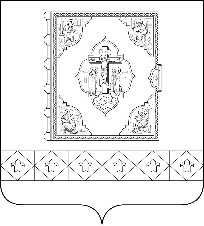 «Чилимдiн» муниципальнöй районлöн муниципальнöйюкöнса Сöвет«Чилимдiн» муниципальнöй районлöн муниципальнöйюкöнса Сöвет от 23 декабря 2019 г. № 310/32с. Усть-Цильма Республики Коми от 23 декабря 2019 г. № 310/32с. Усть-Цильма Республики Коми от 23 декабря 2019 г. № 310/32с. Усть-Цильма Республики Коми от 23 декабря 2019 г. № 310/32с. Усть-Цильма Республики КомиО внесении изменений в генеральный план сельского поселения «Усть-Цильма»О внесении изменений в генеральный план сельского поселения «Усть-Цильма»О внесении изменений в генеральный план сельского поселения «Усть-Цильма»ВидНазначениеНаименованиеМестоположениеХарактерис-тики ЗОУИТОсновные характеристикиОКС образования и наукиОКС образования и наукиОКС образования и наукиОКС образования и наукиОКС образования и наукиОКС образования и наукиПервая очередьПервая очередьПервая очередьПервая очередьПервая очередьПервая очередьНежилое зданиеДополнительное внешкольное образованиеОбразовательный комплекс:- школа искусств;- школа хореографии;- кружки моделированияс. Усть-Цильма—По заданию на проектированиеРасчётный срокРасчётный срокРасчётный срокРасчётный срокРасчётный срокРасчётный срокНежилое зданиеДошкольное образованиеДетское дошкольное учреждениепст. Синегорье—12 местОКС культуры и искусстваОКС культуры и искусстваОКС культуры и искусстваОКС культуры и искусстваОКС культуры и искусстваОКС культуры и искусстваПервая очередьПервая очередьПервая очередьПервая очередьПервая очередьПервая очередьНежилое зданиеКультурный досуг, дополнительное образованиеРеконструкция Центральной библиотеки им. Олега Чупровас. Усть-Цильма——Нежилое зданиеКультурный досугРеконструкция сельского дома культурыпст. Синегорье——Расчётный срокРасчётный срокРасчётный срокРасчётный срокРасчётный срокРасчётный срокНежилое зданиеКультурный досуг, дополнительное образованиеВыставочный комплекс:- выставочная зона;- лекционные залы;- библиотекас. Усть-Цильма—По заданию на проектированиеНежилое зданиеДосуговое обслуживание населенияЦентр культуры:- медиакомплекс;- кинозал;- компьютерный класс;- медиа-тренажёрыс. Усть-Цильма—По заданию на проектирование, кинозал на 50 местНежилое зданиеДосуговое и бытовое обслуживание населенияТеатрально-досуговый комплекс с предприятиями общественного питания и зоной отдыхас. Усть-Цильма—300 посадочных местНежилое здание—Фондохранилищес. Усть-Цильма—По заданию на проектированиеНежилое здание—Музей-экспозиция «Усть-Цильма - XX век»с. Усть-Цильма—По заданию на проектированиеНежилое здание—Центр художественных ремёселс. Усть-Цильма—По заданию на проектированиеНежилое зданиеКультурный досугКлуб, библиотекад. Сергеево-Щелья—50 местОКС физической культуры и массового спортаОКС физической культуры и массового спортаОКС физической культуры и массового спортаОКС физической культуры и массового спортаОКС физической культуры и массового спортаОКС физической культуры и массового спортаРасчётный срокРасчётный срокРасчётный срокРасчётный срокРасчётный срокРасчётный срокСооружениеЗанятия спортомСпортивная площадка на открытом воздухед. Сергеево-Щелья—100 м2ОКС здравоохраненияОКС здравоохраненияОКС здравоохраненияОКС здравоохраненияОКС здравоохраненияОКС здравоохраненияПервая очередьПервая очередьПервая очередьПервая очередьПервая очередьПервая очередьНежилое зданиеМедицинское обслуживаниеФельдшерско-акушерский пункт с кабинетом врача общей практикид. Сергеево-Щелья—По заданию на проектированиеРасчётный срокРасчётный срокРасчётный срокРасчётный срокРасчётный срокРасчётный срокНежилое зданиеМедицинское обслуживаниеЛечебный корпус, патологоанатомический корпус с залом ритуальных обрядовс. Усть-Цильма—По заданию на проектированиеНежилое зданиеМедицинское обслуживаниеКапитальный ремонт детской поликлиникис. Усть-Цильма—По заданию на проектированиеОКС отдыха и туризмаОКС отдыха и туризмаОКС отдыха и туризмаОКС отдыха и туризмаОКС отдыха и туризмаОКС отдыха и туризмаПервая очередьПервая очередьПервая очередьПервая очередьПервая очередьПервая очередьНежилое зданиеТуристическое обслуживаниеМузейный комплекс старинной русской усадьбыс. Усть-Цильма—По заданию на проектированиеРасчётный срокРасчётный срокРасчётный срокРасчётный срокРасчётный срокРасчётный срокЖилое зданиеВременное проживаниеГостиничный комплекс:- мини-отель;- предприятие общественного питанияд. Высокая Гора—50 местНежилое зданиеРекреацияБаза отдыхад. Сергеево-Щелья—По заданию на проектированиеПрочие ОКС обслуживанияПрочие ОКС обслуживанияПрочие ОКС обслуживанияПрочие ОКС обслуживанияПрочие ОКС обслуживанияПрочие ОКС обслуживанияРасчётный срокРасчётный срокРасчётный срокРасчётный срокРасчётный срокРасчётный срокНежилое зданиеСоциальное обслуживаниеОбъект торговлид. Бор—По заданию на проектированиеНежилое зданиеСоциальное обслуживаниеОбъект торговлид. Сергеево-Щелья—По заданию на проектированиеНежилое зданиеСоциальное обслуживаниеОбъект торговлипст. Синегорье—По заданию на проектированиеНежилое зданиеСоциальное обслуживаниеПредприятие бытового обслуживания (парикмахерская)д. Сергеево-Щелья—1 рабочее местоНежилое зданиеСоциальное обслуживаниеМногофункциональный центр обслуживания и торговлипст. Синегорье—По заданию на проектированиеОКС сельскохозяйственного назначенияОКС сельскохозяйственного назначенияОКС сельскохозяйственного назначенияОКС сельскохозяйственного назначенияОКС сельскохозяйственного назначенияОКС сельскохозяйственного назначенияРасчётный срокРасчётный срокРасчётный срокРасчётный срокРасчётный срокРасчётный срокНежилое зданиеЖивотноводствоКоровник на 100 голов КРСс. Усть-ЦильмаСЗЗ 100 м100 головНежилое зданиеЖивотноводствоПтицефабрика на 1000 головс. Усть-ЦильмаСЗЗ 300 м1000 головНежилое зданиеЖивотноводствоКонеферма на 100 головд. Сергеево-ЩельяСЗЗ 100 м100 головНежилое зданиеЖивотноводствоУбойный цехс. Усть-ЦильмаСЗЗ 300 м5 голов в сменуОКС производственного и коммунально-складского назначенияОКС производственного и коммунально-складского назначенияОКС производственного и коммунально-складского назначенияОКС производственного и коммунально-складского назначенияОКС производственного и коммунально-складского назначенияОКС производственного и коммунально-складского назначенияРасчётный срокРасчётный срокРасчётный срокРасчётный срокРасчётный срокРасчётный срокНежилое зданиеПромышленное производствоЦех по переработке мяса и рыбыс. Усть-ЦильмаСЗЗ 100 м—Нежилое зданиеПромышленное производствоЦех по переработке мяса и молокад. Сергеево-ЩельяСЗЗ 50 м—Нежилое зданиеПромышленное производствоЦех по переработке рыбыд. Сергеево-ЩельяСЗЗ 50 м—Нежилое зданиеПромышленное производствоЦех по производству сувениров из деревапст. СинегорьеСЗЗ 50 м—СооружениеСкладирование продукцииОвощехранилищес. Усть-ЦильмаСЗЗ 50 м200 тНежилое зданиеПромышленное производствоПредприятие по производству строительных материаловс. Усть-ЦильмаСЗЗ 100 м—Нежилое зданиеУтилизация и переработка ТКОЗавод по переработке пластиковой тарыс. Усть-ЦильмаСЗЗ 100 м—ОКС специального назначенияОКС специального назначенияОКС специального назначенияОКС специального назначенияОКС специального назначенияОКС специального назначенияРасчётный срокРасчётный срокРасчётный срокРасчётный срокРасчётный срокРасчётный срокНежилое здание—Изолятор временного содержанияс. Усть-Цильма——СооружениеЗахоронение биологических отходовСкотомогильник (биотермическая яма)вблизи д. Сер-геево-ЩельяСЗЗ 500 м—ОКС транспортной инфраструктурыОКС транспортной инфраструктурыОКС транспортной инфраструктурыОКС транспортной инфраструктурыОКС транспортной инфраструктурыОКС транспортной инфраструктурыОбъекты обслуживания и хранения автомобильного транспортаОбъекты обслуживания и хранения автомобильного транспортаОбъекты обслуживания и хранения автомобильного транспортаОбъекты обслуживания и хранения автомобильного транспортаОбъекты обслуживания и хранения автомобильного транспортаОбъекты обслуживания и хранения автомобильного транспортаРасчётный срокРасчётный срокРасчётный срокРасчётный срокРасчётный срокРасчётный срокСооружениеОбслуживание автотранспортаАвтозаправочная станцияс. Усть-ЦильмаСЗЗ 100 м—Искусственные дорожные сооруженияИскусственные дорожные сооруженияИскусственные дорожные сооруженияИскусственные дорожные сооруженияИскусственные дорожные сооруженияИскусственные дорожные сооруженияРасчётный срокРасчётный срокРасчётный срокРасчётный срокРасчётный срокРасчётный срокСооружениеАвтомобильное сообщениеМостовое сооружение через Домашний ручейс. Усть-Цильма——Автомобильные дорогиАвтомобильные дорогиАвтомобильные дорогиАвтомобильные дорогиАвтомобильные дорогиАвтомобильные дорогиПервая очередьПервая очередьПервая очередьПервая очередьПервая очередьПервая очередьСооружениеАвтомобильное сообщениеСтроительство автомобильной дороги общего пользования местного значения «Подъезд к р. Пижма - Васина Изба»Сельское поселение «Усть-Цильма»Придорожная полоса 25 м5,32 кмРасчётный срокРасчётный срокРасчётный срокРасчётный срокРасчётный срокРасчётный срокСооружениеАвтомобильное сообщениеРеконструкция автомобильных дорог общего пользования местного значенияСельское поселение «Усть-Цильма»Придорожная полоса 25-50 м27,79 кмУлично-дорожная сеть сельского населённого пунктаУлично-дорожная сеть сельского населённого пунктаУлично-дорожная сеть сельского населённого пунктаУлично-дорожная сеть сельского населённого пунктаУлично-дорожная сеть сельского населённого пунктаУлично-дорожная сеть сельского населённого пунктаРасчётный срокРасчётный срокРасчётный срокРасчётный срокРасчётный срокРасчётный срокСооружениеАвтомобильное сообщениеРеконструкция улично-дорожной сети Сельское поселение «Усть-Цильма»—30,45 кмОКС водного транспортаОКС водного транспортаОКС водного транспортаОКС водного транспортаОКС водного транспортаОКС водного транспортаРасчётный срокРасчётный срокРасчётный срокРасчётный срокРасчётный срокРасчётный срокСооружениеВодное сообщениеПричалс. Усть-Цильма——СооружениеВодное сообщениеЛодочная станцияс. Усть-Цильма——ОКС инженерной инфраструктурыОКС инженерной инфраструктурыОКС инженерной инфраструктурыОКС инженерной инфраструктурыОКС инженерной инфраструктурыОКС инженерной инфраструктурыОКС водоснабженияОКС водоснабженияОКС водоснабженияОКС водоснабженияОКС водоснабженияОКС водоснабженияРасчётный срокРасчётный срокРасчётный срокРасчётный срокРасчётный срокРасчётный срокСооружениеВодоснабжениеРеконструкция водопроводных сетейс. Усть-Цильма—21,03 кмСооружениеВодоснабжениеВодопроводные сетис. Усть-Цильма—9,48 кмСооружениеВодоснабжениеВодопроводные сетид. Сергеево-Щелья—2,25 км№ п/пНаименование СЗЗ сущ. / проект., мТерритория за чертой населённых пунктовТерритория за чертой населённых пунктовТерритория за чертой населённых пунктов1Площадка временного накопления ТКО (севернее с. Усть-Цильма)1000/10002Полигон ТКО (севернее д. Сергеево-Щелья)-/10003Скотомогильник (биотермическая яма) (севернее д. Сергеево-Щелья)-/5004Сельское кладбище (д. Сергеево-Щелья)50/505Площадка временного накопления ТКО (пст. Синегорье)100/100с. Усть-Цильмас. Усть-Цильмас. Усть-Цильма6Сельское кладбище50/507Сельское кладбище50/508Сельское кладбище50/509Сельское кладбище50/5010Баня, прачечная100/10011Убойный цех300/30012Убойный цех-/30013Птицефабрика-/30014Ферма КРС-/10015Пекарня100/10016Пекарня50/5017Хлебозавод100/10018Цех по переработке мяса и рыбы-/5019Цех по переработке рыбы50/5020Деревообрабатывающее предприятие100/10021Предприятие по производству строительных материалов-/10022Завод по переработке пластиковой тары-/10023Склад50/5024Склад50/5025Овощехранилище-/5026Автозаправочная станция-/10027Станция технического обслуживания автомобилей50/5028Станция технического обслуживания автомобилей50/5029Гаражи автотранспорта50/5030Гаражи автотранспорта50/5031Гаражи автотранспорта50/5032Канализационные очистные сооружения закрытого типа100/10033Канализационная насосная станция30/30д. Борд. Борд. Бор34Деревообрабатывающее предприятие100/100д. Сергеево-Щельяд. Сергеево-Щельяд. Сергеево-Щелья35Ферма КРС100/10036Ферма КРС100/10037Ферма КРС50/5038Конеферма-/10039Цех по переработке мяса-/5040Цех по переработке рыбы-/50пст. Синегорьепст. Синегорьепст. Синегорье41Сельское кладбище50/5042Цех по переработке рыбы50/5043Деревообрабатывающее предприятие100/100Объекты, до которых исчисляется разрывРасстояние, мРасстояние, мРасстояние, мРасстояние, мРасстояние, мОбъекты, до которых исчисляется разрывОткрытые автостоянки и паркинги вместимостью, машино-местОткрытые автостоянки и паркинги вместимостью, машино-местОткрытые автостоянки и паркинги вместимостью, машино-местОткрытые автостоянки и паркинги вместимостью, машино-местОткрытые автостоянки и паркинги вместимостью, машино-местОбъекты, до которых исчисляется разрыв10 и менее11-5051-100101-300свыше 300Фасады жилых домов и торцы с окнами1015253550Торцы жилых домов без окон1010152535Школы, детские учреждения, ПТУ, техникумы, площадки для отдыха, игр и спорта2550505050Лечебные учреждения стационарного типа, открытые спортивные сооружения общего пользования, места отдыха населения (сады, скверы, парки)2550по расчётампо расчётампо расчётам№ п/пНаименование водного объектаДлина водотока, кмШирина водоохраной зоны, мШирина прибрежной защитной полосы, мШирина береговой полосы, м1р. Печора1809200200202р. Цильма374200200203р. Косма25120030-50204р. Мыла18620030-50205р. Пута13720030-50206р. Уса13220030-50207р. Низева (Низьма)9820030-50208р. Мутная8420030-50209р. Кузнечиха6920030-502010р. Каменная Валса6820030-502011р. Лиственничная Валса (Лиственничный Валс)5820030-502012р. Малый Номбур4310030-502013р. Большой Номбур4010030-502014р. Чирка4010030-502015р. Ашуга3610030-502016р. Гусеница3610030-502017р. Савосара3510030-502018р. Большая Брусничная3410030-502019р. Северная 3410030-502020р. Ситков3110030-502021водоток прот. Караванов Шар 2710030-502022р. Нижняя Сенка2710030-502023р. Большая Усица (Усица)2410030-502024р. Верхняя Сенка2410030-502025р. Каменка2410030-502026р. Песчанка2410030-502027р. Большая Задворная2210030-502028р. Лиственничная2210030-502029р. Косминская Виска2110030-502030р. Берёзовка (Берёзовая)2010030-502031р. Номбур2010030-502032р. Коренная1910030-502033р. Черная1910030-502034р. Шопашний1910030-502035р. Большая Рассоха1610030-502036р. Малая Задворная1610030-502037р. Афонин1510030-502038р. Задворная1410030-502039р. Кырка1310030-502040р. Малая Брусничная1310030-502041р. Берёзовая1210030-502042р. Каюсъная1210030-502043р. Малая Усица1210030-502044р. Лиственничный1210030-502045р. Яроватый1210030-502046р. Лиственничный1110030-502047р. Чёрная1110030-502048р. Рубиха1010030-502049Реки и ручьи до 10 км—5030-505№ п/пНаименование водного объектаПлощадь водоёма, км2Ширина водоохраной зоны, мШирина прибрежной защитной полосы, мШирина береговой полосы, м1оз. Устьино7,15030-5052оз. Нога1,55030-5053оз. Нижнее Короткое0,55030-505ЗонаНаименованиеМестоположениеОКС здравоохраненияОКС здравоохраненияОКС здравоохраненияПервая очередьПервая очередьПервая очередьОЛечебный корпусс. Усть-ЦильмаОКС культуры и искусстваОКС культуры и искусстваОКС культуры и искусстваПервая очередьПервая очередьПервая очередьОУсть-Цилемский социокультурный центрс. Усть-ЦильмаОКС отдыха и туризмаОКС отдыха и туризмаОКС отдыха и туризмаРасчётный срокРасчётный срокРасчётный срокРРазвитие водного туризма на р. Печора (сеть гостевых домов, локальных развлекательных объектов, объектов общественного   питания, а также транспортной инфраструктуры и сети туристских объектов)д. Высокая ГораОКС утилизации, обезвреживания, размещения отходов производства и потребленияОКС утилизации, обезвреживания, размещения отходов производства и потребленияОКС утилизации, обезвреживания, размещения отходов производства и потребленияПервая очередьПервая очередьПервая очередьСпПолигон твёрдых коммунальных отходовсевернее д. Сергеево-ЩельяОКС воздушного транспортаОКС воздушного транспортаОКС воздушного транспортаПервая очередьПервая очередьПервая очередьИ-ТРеконструкция аэропортас. Усть-ЦильмаЗонаНаименованиеМестоположениеОКС образования и наукиОКС образования и наукиОКС образования и наукиПервая очередьПервая очередьПервая очередьООбразовательный комплекс:- школа искусств;- школа хореографии;- кружки моделированияс. Усть-ЦильмаРасчётный срокРасчётный срокРасчётный срокОДетское дошкольное учреждениепст. СинегорьеОКС культуры и искусстваОКС культуры и искусстваОКС культуры и искусстваПервая очередьПервая очередьПервая очередьОРеконструкция Центральной библиотеки им. Олега Чупровас. Усть-ЦильмаОРеконструкция сельского дома культурыпст. СинегорьеРасчётный срокРасчётный срокРасчётный срокОВыставочный комплекс:- выставочная зона;- лекционные залы;- библиотекас. Усть-ЦильмаОЦентр культуры:- медиакомплекс;- кинозал;- компьютерный класс;- медиа-тренажёрыс. Усть-ЦильмаОТеатрально-досуговый комплекс с предприятиями общественного питания и зоной отдыхас. Усть-ЦильмаОФондохранилищес. Усть-ЦильмаОМузей-экспозиция «Усть-Цильма - XX век»с. Усть-ЦильмаОЦентр художественных ремёселс. Усть-ЦильмаОКлуб, библиотекад. Сергеево-ЩельяОКС физической культуры и массового спортаОКС физической культуры и массового спортаОКС физической культуры и массового спортаРасчётный срокРасчётный срокРасчётный срокЖСпортивная площадка на открытом воздухед. Сергеево-ЩельяОКС здравоохраненияОКС здравоохраненияОКС здравоохраненияПервая очередьПервая очередьПервая очередьОФельдшерско-акушерский пункт с кабинетом врача общей практикид. Сергеево-ЩельяРасчётный срокРасчётный срокРасчётный срокОЛечебный  корпус, патологоанатомический корпус с залом ритуальных обрядовс. Усть-ЦильмаОКапитальный ремонт детской поликлиникис. Усть-ЦильмаОКС отдыха и туризмаОКС отдыха и туризмаОКС отдыха и туризмаПервая очередьПервая очередьПервая очередьОГостиничный комплекс:- мини-отель;- предприятие общественного питанияд. Высокая ГораРГостиничный комплекс:- мини-отель;- предприятие общественного питанияд. Высокая ГораРБаза отдыхад. Сергеево-ЩельяПрочие ОКС обслуживанияПрочие ОКС обслуживанияПрочие ОКС обслуживанияРасчётный срокРасчётный срокРасчётный срокЖОбъект торговлид. БорЖОбъект торговлид. Сергеево-ЩельяЖОбъект торговлипст. СинегорьеЖПредприятие бытового обслуживания (парикмахерская)д. Сергеево-ЩельяЖМногофункциональный центр обслуживания и торговлипст. СинегорьеОКС сельскохозяйственного назначенияОКС сельскохозяйственного назначенияОКС сельскохозяйственного назначенияРасчётный срокРасчётный срокРасчётный срокСхКоровник на 100 голов КРСс. Усть-ЦильмаСхПтицефабрика на 1000 головс. Усть-ЦильмаСхКонеферма на 100 головд. Сергеево-ЩельяСхУбойный цехс. Усть-ЦильмаОКС производственного и коммунально-складского назначенияОКС производственного и коммунально-складского назначенияОКС производственного и коммунально-складского назначенияРасчётный срокРасчётный срокРасчётный срокПЦех по переработке мяса и рыбыс. Усть-ЦильмаСхЦех по переработке мяса и молокад. Сергеево-ЩельяСхЦех по переработке рыбыд. Сергеево-ЩельяПЦех по производству сувениров из деревапст. СинегорьеСхОвощехранилищес. Усть-ЦильмаППредприятие по производству строительных материаловс. Усть-ЦильмаПЗавод по переработке пластиковой тарыс. Усть-ЦильмаОКС производственного и коммунально-складского назначенияОКС производственного и коммунально-складского назначенияОКС производственного и коммунально-складского назначенияРасчётный срокРасчётный срокРасчётный срокСпИзолятор временного содержанияс. Усть-ЦильмаСпСкотомогильник (биотермическая яма)вблизи д. Сергеево-ЩельяОКС транспортной инфраструктурыОКС транспортной инфраструктурыОКС транспортной инфраструктурыОбъекты обслуживания и хранения автомобильного транспортаОбъекты обслуживания и хранения автомобильного транспортаОбъекты обслуживания и хранения автомобильного транспортаРасчётный срокРасчётный срокРасчётный срокИ-ТАвтозаправочная станцияс. Усть-ЦильмаИскусственные дорожные сооруженияИскусственные дорожные сооруженияИскусственные дорожные сооруженияРасчётный срокРасчётный срокРасчётный срокЖМостовое сооружение через Домашний ручейс. Усть-ЦильмаОКС водного транспортаОКС водного транспортаОКС водного транспортаРасчётный срокРасчётный срокРасчётный срокИ-ТПричалс. Усть-ЦильмаИ-ТЛодочная станцияс. Усть-Цильма№ п/пНаименование показателяЕдиницаизмеренияСовременное состояниеПервая очередь (2023)Расчётный срок (2043)IТЕРРИТОРИЯТЕРРИТОРИЯТЕРРИТОРИЯТЕРРИТОРИЯТЕРРИТОРИЯ1Общая площадь земель в границах муниципального образованияга721132,63721132,63721132,632Общая площадь земель в границах населённых пунктовга1106,051008,431008,432.1с. Усть-Цильмага816,65726,07726,072.2д. Борга56,1137,2837,282.3д. Высокая Горага—57,2157,212.4д. Сергеево-Щельяга121,1188,7488,742.5пст. Синегорьега112,1899,2299,223Состав земель сельского поселения «Усть-Цильма» по категориямСостав земель сельского поселения «Усть-Цильма» по категориямСостав земель сельского поселения «Усть-Цильма» по категориямСостав земель сельского поселения «Усть-Цильма» по категориямСостав земель сельского поселения «Усть-Цильма» по категориям3.1Земли сельскохозяйственного назначенияга6051,236052,706052,703.2Земли населённых пунктовга1087,311008,431008,433.3Земли промышленности, энергетики, транспорта, связи, радиовещания, телевидения, информатики, земли обороны, безопасности и земли иного назначенияга37,7428,1028,103.4Земли особо охраняемых природных территорийга—0,180,183.5Земли лесного фондага707170,35707257,22707257,223.6Земли водного фондага6786678667864Функциональное зонирование сельского поселения «Усть-Цильма»Функциональное зонирование сельского поселения «Усть-Цильма»Функциональное зонирование сельского поселения «Усть-Цильма»Функциональное зонирование сельского поселения «Усть-Цильма»Функциональное зонирование сельского поселения «Усть-Цильма»4.1Зона застройки малоэтажными жилыми домамига496,11774,05774,054.2Зона застройки среднеэтажными жилыми домамига12,8611,1411,144.3Многофункциональная общественно-деловая зонага42,0640,9840,984.4Зона режимных территорийга—3,363,364.5Коммунально-складская зонага7,142,002,004.6Производственная зонага58,8976,9876,984.7Зона инженерной инфраструктурыга6,8812,9712,974.8Зона транспортной инфраструктурыга5,147,217,214.9Зона сельскохозяйственных угодийга336,7132,2232,224.10Производственная зона сельскохозяйственных предприятийга8,5621,3721,374.11Зона сельскохозяйственного использованияга6034,206052,916052,914.12Зона рекреационного назначенияга1,799,679,674.13Зона озеленённых территорий общего пользованияга35,83——4.14Зона складирования и захоронения отходовга7,447,927,924.15Зона кладбищга12,6913,8613,864.16Зона лесовга707280,33707280,33707280,334.17Поверхностные водные объекты без установления функциональных зонга6786678667865Функциональное зонирование с. Усть-ЦильмаФункциональное зонирование с. Усть-ЦильмаФункциональное зонирование с. Усть-ЦильмаФункциональное зонирование с. Усть-ЦильмаФункциональное зонирование с. Усть-Цильма5.1Общая площадь зон в границах застройки, в том числе:га816,65726,07726,075.1.1Зона застройки малоэтажными жилыми домамига428,76556,11556,115.1.2Зона застройки среднеэтажными жилыми домамига12,4111,1411,145.1.3Многофункциональная общественно-деловая зонага36,8130,0030,005.1.4Зона режимных территорийга—3,363,365.1.5Коммунально-складская зонага5,532,002,005.1.6Производственная зонага43,1355,1255,125.1.7Зона инженерной инфраструктурыга1,765,975,975.1.8Зона транспортной инфраструктурыга2,214,714,715.1.9Зона сельскохозяйственных угодийга212,0721,7821,785.1.10Производственная зона сельскохозяйственных предприятийга7,707,747,745.1.11Зона рекреационного назначенияга1,795,225,225.1.12Зона озеленённых территорий общего пользованияга9,46——5.1.13Зона кладбищга11,1012,5412,545.1.14Зона лесовга45,4910,7010,706Функциональное зонирование д. БорФункциональное зонирование д. БорФункциональное зонирование д. БорФункциональное зонирование д. БорФункциональное зонирование д. Бор6.1Общая площадь зон в границах застройки, в том числе:га56,1137,2837,286.1.1Зона застройки малоэтажными жилыми домамига7,6333,8533,856.1.2Многофункциональная общественно-деловая зонага0,87——6.1.3Производственная зонага2,933,433,436.1.4Зона сельскохозяйственных угодийга24,32——6.1.5Зона кладбищга0,41——6.1.6Зона лесовга18,19——7Функциональное зонирование д. Высокая ГораФункциональное зонирование д. Высокая ГораФункциональное зонирование д. Высокая ГораФункциональное зонирование д. Высокая ГораФункциональное зонирование д. Высокая Гора7.1Общая площадь зон в границах застройки, в том числе:га—57,2157,217.1.1Зона застройки малоэтажными жилыми домамига—47,1047,107.1.2Многофункциональная общественно-деловая зонага—7,127,127.1.3Зона рекреационного назначенияга—2,902,908Функциональное зонирование д. Сергеево-ЩельяФункциональное зонирование д. Сергеево-ЩельяФункциональное зонирование д. Сергеево-ЩельяФункциональное зонирование д. Сергеево-ЩельяФункциональное зонирование д. Сергеево-Щелья8.1Общая площадь зон в границах застройки, в том числе:га121,1188,7488,748.1.1Зона застройки малоэтажными жилыми домамига22,8869,4969,498.1.2Многофункциональная общественно-деловая зонага0,930,270,278.1.3Коммунально-складская зонага0,40——8.1.4Производственная зонага3,933,813,818.1.5Зона сельскохозяйственных угодийга56,61——8.1.6Производственная зона сельскохозяйственных предприятийга0,8613,6313,638.1.7Зона рекреационного назначенияга—1,541,548.1.8Зона озеленённых территорий общего пользованияга1,52——8.1.9Зона кладбищга0,18——8.1.10Зона лесовга33,82——9Функциональное зонирование пст. СинегорьеФункциональное зонирование пст. СинегорьеФункциональное зонирование пст. СинегорьеФункциональное зонирование пст. СинегорьеФункциональное зонирование пст. Синегорье9.1Общая площадь зон в границах застройки, в том числе:га112,1899,2299,229.1.1Зона застройки малоэтажными жилыми домамига36,8467,5067,509.1.2Зона застройки среднеэтажными жилыми домамига0,45——9.1.3Многофункциональная общественно-деловая зонага3,453,603,609.1.4Коммунально-складская зонага1,21——9.1.5Производственная зонага5,3014,5614,569.1.6Зона инженерной инфраструктурыга—1,881,889.1.7Зона транспортной инфраструктурыга0,520,090,0999.1.8Зона сельскохозяйственных угодийга43,7010,4410,449.1.9Зона озеленённых территорий общего пользованияга7,02——9.1.10Зона кладбищга1,001,151,159.1.11Зона лесовга12,70——IIНАСЕЛЕНИЕНАСЕЛЕНИЕНАСЕЛЕНИЕНАСЕЛЕНИЕНАСЕЛЕНИЕ1общая численность постоянного населения (по сельскому поселению)чел.4932491548501.1общая численность постоянного населения (по населённому пункту)1.1.1с. Усть-Цильмачел.4474445944001.1.2плотность населениячел. на га5,485,674,061.1.3возрастная структура населения:1.1.3.1население младше трудоспособного возрастачел.1019101610021.1.3.1население младше трудоспособного возраста%22,7822,7822,781.1.3.2население в трудоспособном возрастечел.2700269126551.1.3.2население в трудоспособном возрасте%60,3560,3560,351.1.3.3население старше трудоспособного возрастачел.7557527421.1.3.3население старше трудоспособного возраста%16,8816,8816,881.2.1д. Борчел.1414141.2.2плотность населениячел. на га0,250,350,241.2.3возрастная структура населения:1.2.3.1население младше трудоспособного возрастачел.4441.2.3.1население младше трудоспособного возраста%28,5728,5728,571.2.3.2население в трудоспособном возрастечел.7771.2.3.2население в трудоспособном возрасте%5050501.2.3.3население старше трудоспособного возрастачел.3331.2.3.3население старше трудоспособного возраста%29,3829,3829,381.3.1д. Высокая Горачел.0001.3.2плотность населениячел. на га0001.3.3возрастная структура населения:1.3.3.1население младше трудоспособного возрастачел.0001.3.3.1население младше трудоспособного возраста%0001.3.3.2население в трудоспособном возрастечел.0001.3.3.2население в трудоспособном возрасте%0001.3.3.3население старше трудоспособного возрастачел.0001.3.3.3население старше трудоспособного возраста%0001.4.1д. Сергеево-Щельячел.1601591571.4.2плотность населениячел. на га1,321,661,181.4.3возрастная структура населения:1.4.3.1население младше трудоспособного возрастачел.3535341.4.3.1население младше трудоспособного возраста%21,8821,8821,881.4.3.2население в трудоспособном возрастечел.7878771.4.3.2население в трудоспособном возрасте%48,7548,7548,751.4.3.3население старше трудоспособного возрастачел.4747461.4.3.3население старше трудоспособного возраста%29,3829,3829,381.5.1пст. Синегорьечел.2842832791.5.2плотность населениячел. на га2,532,631,881.5.3возрастная структура населения:1.5.3.1население младше трудоспособного возрастачел.3333321.5.3.1население младше трудоспособного возраста%11,6211,6211,621.5.3.2население в трудоспособном возрастечел.1601591571.5.3.2население в трудоспособном возрасте%56,3456,3456,341.5.3.3население старше трудоспособного возрастачел.9191891.5.3.3население старше трудоспособного возраста%32,0432,0432,041.5.3.3население старше трудоспособного возраста%252525IIIЖИЛИЩНЫЙ ФОНДЖИЛИЩНЫЙ ФОНДЖИЛИЩНЫЙ ФОНДЖИЛИЩНЫЙ ФОНДЖИЛИЩНЫЙ ФОНД1средняя обеспеченность населения S общ. (по муниципальному образованию и по каждому населённому пункту)м2/чел.28,1630,5232,992общий объём жилищного фондаS общ, м2138900150000160000IVОБЪЕКТЫ СОЦИАЛЬНОГО И КУЛЬТУРНО-БЫТОВОГО ОБСЛУЖИВАНИЯ НАСЕЛЕНИЯ (по муниципальному образованию и по каждому населённому пункту)ОБЪЕКТЫ СОЦИАЛЬНОГО И КУЛЬТУРНО-БЫТОВОГО ОБСЛУЖИВАНИЯ НАСЕЛЕНИЯ (по муниципальному образованию и по каждому населённому пункту)ОБЪЕКТЫ СОЦИАЛЬНОГО И КУЛЬТУРНО-БЫТОВОГО ОБСЛУЖИВАНИЯ НАСЕЛЕНИЯ (по муниципальному образованию и по каждому населённому пункту)ОБЪЕКТЫ СОЦИАЛЬНОГО И КУЛЬТУРНО-БЫТОВОГО ОБСЛУЖИВАНИЯ НАСЕЛЕНИЯ (по муниципальному образованию и по каждому населённому пункту)ОБЪЕКТЫ СОЦИАЛЬНОГО И КУЛЬТУРНО-БЫТОВОГО ОБСЛУЖИВАНИЯ НАСЕЛЕНИЯ (по муниципальному образованию и по каждому населённому пункту)1Объекты учебно-образовательного назначенияОбъекты учебно-образовательного назначенияОбъекты учебно-образовательного назначенияОбъекты учебно-образовательного назначенияОбъекты учебно-образовательного назначения1.1Дошкольные образовательные учрежденияместо3004204321.1.1с. Усть-Цильмаместо3004204321.1.2пст. Синегорьеместо00121.2Общеобразовательные школымест1246152615261.2.1с. Усть-Цильмаместо1176117611761.2.2пст. Синегорьеместо7070701.3Центры, дома, станции детского творчестваместо /занимающийся150/712150/712150/7121.3.1с. Усть-Цильмаместо /занимающийся150/712150/712150/7121.4Детские школы искусствместо /занимающийся150/712150/712150/7121.4.1с. Усть-Цильмаместо /занимающийся150/712150/712150/7121.5Детско-юношеские спортивные школыместо /занимающийся50/10050/10050/1001.5.1с. Усть-Цильмаместо /занимающийся50/10050/10050/1002Объекты здравоохраненияОбъекты здравоохраненияОбъекты здравоохраненияОбъекты здравоохраненияОбъекты здравоохранения2.1Поликлиникапосещений в день2252252252.1.1с. Усть-Цильмапосещений в день2252252252.2Стационары всех типовпосещений в день8585852.2.1с. Усть-Цильмапосещений в день8585852.3Фельдшерско-акушерский пунктобъект2222.3.1д. Сергеево-Щельяобъект1112.3.2пст. Синегорьеобъект1112.4Аптекиобъект6662.4.1с. Усть-Цильмаобъект6662.5Станция скорой помощиобъект1112.5.1с. Усть-Цильмаобъект1113Спортивные и физкультурно-оздоровительные объектыСпортивные и физкультурно-оздоровительные объектыСпортивные и физкультурно-оздоровительные объектыСпортивные и физкультурно-оздоровительные объектыСпортивные и физкультурно-оздоровительные объекты3.1Территория плоскостных спортивных сооружений в составе жилой застройкига3,013,023,023.1.1с. Усть-Цильмага3,013,013,013.1.2д. Сергеево-Щельяга0,010,010,013.2Спортивные залым21143,41243,41243,43.2.1с. Усть-Цильмам21143,41243,41243,44Объекты культурно-досугового назначенияОбъекты культурно-досугового назначенияОбъекты культурно-досугового назначенияОбъекты культурно-досугового назначенияОбъекты культурно-досугового назначения4.1Клубы и учреждения клубного типаместо2207407404.1.1с. Усть-Цильмаместо1506506504.1.2д. Сергеево-Щельяместо3050504.1.3пст. Синегорьеместо4040404.2Помещения для организации досуга и любительской деятельностим2 площади пола2376,33376,33376,34.2.1с. Усть-Цильмам2 площади пола741,31741,31741,34.2.2д. Сергеево-Щельям2 площади пола3253253254.2.3пст.  Синегорьем2 площади пола3103103104.3Библиотекиобъект3334.3.1с. Усть-Цильмаобъект2224.3.2пст. Синегорьеобъект1114.4Танцзалым2 площади пола2376,33376,33376,34.4.1с. Усть-Цильмам2 площади пола741,31741,31741,34.4.2д. Сергеево-Щельям2 площади пола3253253254.4.3пст. Синегорьем2 площади пола3103103104.5Концертные залыместо2207407404.5.1с. Усть-Цильмаместо1506506504.5.2д. Сергеево-Щельяместо3050504.5.3пст. Синегорьеместо4040405Объекты торгового назначенияОбъекты торгового назначенияОбъекты торгового назначенияОбъекты торгового назначенияОбъекты торгового назначения5.1Предприятия торговли, в том числе:м2 торговой площади2644,633644,633644,635.1.1- продовольственных товаровм2 торговой площади1164,331514,331514,335.1.2- непродовольственных товаровм2 торговой площади1480,32130,32130,36Объекты общественного питанияОбъекты общественного питанияОбъекты общественного питанияОбъекты общественного питанияОбъекты общественного питания6.1Предприятия общественного питанияместо3573773776.1.1с. Усть-Цильмаместо3573573576.1.2д. Высокая Гораместо020207Организации и учреждения управленияОрганизации и учреждения управленияОрганизации и учреждения управленияОрганизации и учреждения управленияОрганизации и учреждения управления7.1Отделения и филиалы сберегательного банкаоперационное место3337.1.1с. Усть-Цильмаоперационное место3338Учреждения жилищно-коммунального хозяйстваУчреждения жилищно-коммунального хозяйстваУчреждения жилищно-коммунального хозяйстваУчреждения жилищно-коммунального хозяйстваУчреждения жилищно-коммунального хозяйства8.1Пункт приёма вторичного сырьяобъект0018.1.1с. Усть-Цильмаобъект0019Объекты бытового обслуживанияОбъекты бытового обслуживанияОбъекты бытового обслуживанияОбъекты бытового обслуживанияОбъекты бытового обслуживания9.1Предприятия бытового обслуживаниярабочих мест4040429.1.1с. Усть-Цильмарабочих мест4040409.1.2д. Сергеево-Щельярабочих мест0029.1.3пст. Синегорьерабочих мест0029.1.4в том числе:- предприятия непосредственного обслуживания населениярабочих мест0449.1.4.1с. Усть-Цильмарабочих мест4040429.1.4.2д. Сергеево-Щельярабочих мест0029.1.4.3пст. Синегорьерабочих мест0029.2Баниместо0449.2.1с. Усть-Цильмаместо1010109.3Химчисткикг вещей в смену1212129.3.1с. Усть-Цильмакг вещей в смену1212129.4Прачечныекг белья в смену2002002009.4.1с. Усть-Цильмакг белья в смену20020020010Объекты связиОбъекты связиОбъекты связиОбъекты связиОбъекты связи10.1Отделение связиобъект22210.1.1с. Усть-Цильмаобъект11110.1.2пст. Синегорьеобъект11111Объекты специального назначенияОбъекты специального назначенияОбъекты специального назначенияОбъекты специального назначенияОбъекты специального назначения11.1Кладбище традиционного захороненияга9,359,359,35VСЕЛЬСКОХОЗЯЙСТВЕННЫЕ, ПРОИЗВОДСТВЕННЫЕ, КОММУНАЛЬНО-СКЛАДСКИЕ ПРЕДПРИЯТИЯ (по муниципальному образованию и по каждому населённому пункту)СЕЛЬСКОХОЗЯЙСТВЕННЫЕ, ПРОИЗВОДСТВЕННЫЕ, КОММУНАЛЬНО-СКЛАДСКИЕ ПРЕДПРИЯТИЯ (по муниципальному образованию и по каждому населённому пункту)СЕЛЬСКОХОЗЯЙСТВЕННЫЕ, ПРОИЗВОДСТВЕННЫЕ, КОММУНАЛЬНО-СКЛАДСКИЕ ПРЕДПРИЯТИЯ (по муниципальному образованию и по каждому населённому пункту)СЕЛЬСКОХОЗЯЙСТВЕННЫЕ, ПРОИЗВОДСТВЕННЫЕ, КОММУНАЛЬНО-СКЛАДСКИЕ ПРЕДПРИЯТИЯ (по муниципальному образованию и по каждому населённому пункту)СЕЛЬСКОХОЗЯЙСТВЕННЫЕ, ПРОИЗВОДСТВЕННЫЕ, КОММУНАЛЬНО-СКЛАДСКИЕ ПРЕДПРИЯТИЯ (по муниципальному образованию и по каждому населённому пункту)1Животноводческая фермаголов2502503501.1с. Усть-Цильмаголов——1001.2д. Сергеево-Щельяголов2502502502Конефермаголов——1002.1д. Сергеево-Щельяголов——1003Птицефабрикаголов——10003.1с. Усть-Цильмаголов——10004Деревообрабатывающее предприятиеобъект3334.1с. Усть-Цильмаобъект1114.2д. Боробъект1114.3пст. Синегорьеобъект1115Цех по переработке продуктов животноводстваобъект3665.1с. Усть-Цильмаобъект2335.2д. Сергеево-Щельяобъект—225.3пст. Синегорьеобъект111VIТРАНСПОРТНАЯ ИНФРАСТРУКТУРА (по муниципальному образованию и по каждому населённому пункту)ТРАНСПОРТНАЯ ИНФРАСТРУКТУРА (по муниципальному образованию и по каждому населённому пункту)ТРАНСПОРТНАЯ ИНФРАСТРУКТУРА (по муниципальному образованию и по каждому населённому пункту)ТРАНСПОРТНАЯ ИНФРАСТРУКТУРА (по муниципальному образованию и по каждому населённому пункту)ТРАНСПОРТНАЯ ИНФРАСТРУКТУРА (по муниципальному образованию и по каждому населённому пункту)1Протяжённость улично-дорожной сетикм30,4530,4530,451.1с. Усть-Цильмакм22,8522,8522,851.2д. Боркм1,31,31,31.3д. Сергеево-Щельякм2,42,42,41.4пст. Синегорьекм3,93,93,9VIIIИНЖЕНЕРНАЯ ИНФРАСТРУКТУРА И БЛАГОУСТРОЙСТВО ТЕРРИТОРИИИНЖЕНЕРНАЯ ИНФРАСТРУКТУРА И БЛАГОУСТРОЙСТВО ТЕРРИТОРИИИНЖЕНЕРНАЯ ИНФРАСТРУКТУРА И БЛАГОУСТРОЙСТВО ТЕРРИТОРИИИНЖЕНЕРНАЯ ИНФРАСТРУКТУРА И БЛАГОУСТРОЙСТВО ТЕРРИТОРИИИНЖЕНЕРНАЯ ИНФРАСТРУКТУРА И БЛАГОУСТРОЙСТВО ТЕРРИТОРИИ1ВодоснабжениеВодоснабжениеВодоснабжениеВодоснабжениеВодоснабжение1.1водопотребление1.1- всегом3/сут.651,02648,78640,201.1в том числе:1.1- на хозяйственно-питьевые нуждым3/сут.542,52540,65533,501.1- на производственные нуждым3/сут.108,50108,13106,701.2вторичное использование воды%0001.3производительность водозаборных сооруженийм3/сут.н/дн/дн/д1.3в том числе водозаборов подземных водм3/сут.н/дн/дн/д1.4среднесуточное водопотребление на 1 человекал/сут. на чел.1101101101.4в том числе:1.4- на хозяйственно-питьевые нуждыл/сут. на чел.1101101101.5протяжённость сетей водоснабжениякм21,0330,5130,512ЭлектроснабжениеЭлектроснабжениеЭлектроснабжениеЭлектроснабжениеЭлектроснабжение2.1потребность в электроэнергиитыс. кВт.ч/в год537,588535,735528,652.2потребление электроэнергии на 1 чел. в годкВт.ч1091091092.2в том числе:— на коммунально-бытовые нуждыкВт.ч1091091092.3источники покрытия электронагрузокМВт———2.4протяжённость сетей:км2.5110 кВкм11,1911,1911,1992.620 кВкм33,333,333,32.710-6 кВкм115,17115,17115,173СвязьСвязьСвязьСвязьСвязь3.1охват населения широкополосным доступом в Интернет% от населения0100100№ п/пНаименование населённого пунктаЧисленность населения на 01.01.2018 г., чел.1с. Усть-Цильма44742д. Бор143д. Высокая Гора04д. Сергеево-Щелья1605пст. Синегорье284Всего по поселению4932IIIIIIIVVVIVIIVIIIIXXXIXII−17−15,3−10,1−2,63,511,214,812,16,3−1,2−8,2−13,7IIIIIIIVVVIVIIVIIIIXXXIXII28,52223,327,339,752,560,564,262,151,236,632,6№ п/пНаименование водного объектаДлина водотока, кмШирина водоохраной зоны, мШирина прибрежной защитной полосы, мШирина береговой полосы, м1р. Печора1809200200202р. Цильма374200200203р. Косма25120030-50204р. Мыла18620030-50205р. Пута13720030-50206р. Уса13220030-50207р. Низева (Низьма)9820030-50208р. Мутная8420030-50209р. Кузнечиха6920030-502010р. Каменная Валса6820030-502011р. Лиственничная Валса (Лиственничный Валс)5820030-502012р. Малый Номбур4310030-502013р. Большой Номбур4010030-502014р. Чирка4010030-502015р. Ашуга3610030-502016р. Гусеница3610030-502017р. Савосара3510030-502018р. Большая Брусничная3410030-502019р. Северная 3410030-502020р. Ситков3110030-502021водоток прот. Караванов Шар 2710030-502022р. Нижняя Сенка2710030-502023р. Большая Усица (Усица)2410030-502024р. Верхняя Сенка2410030-502025р. Каменка2410030-502026р. Песчанка2410030-502027р. Большая Задворная2210030-502028р. Лиственничная2210030-502029р. Косминская Виска2110030-502030р. Берёзовка (Берёзовая)2010030-502031р. Номбур2010030-502032р. Коренная1910030-502033р. Черная1910030-502034р. Шопашний1910030-502035р. Большая Рассоха1610030-502036р. Малая Задворная1610030-502037р. Афонин1510030-502038р. Задворная1410030-502039р. Кырка1310030-502040р. Малая Брусничная1310030-502041р. Берёзовая1210030-502042р. Каюсъная1210030-502043р. Малая Усица1210030-502044р. Лиственничный1210030-502045р. Яроватый1210030-502046р. Лиственничный1110030-502047р. Чёрная1110030-502048р. Рубиха1010030-502049Реки и ручьи до 10 км—5030-505№ п/пНаименование водного объектаПлощадь водоёма, км2Ширина водоохраной зоны, мШирина прибрежной защитной полосы, мШирина береговой полосы, м1оз. Устьино7,15030-5052оз. Нога1,55030-5053оз. Ниж. Короткое0,55030-505№ п/пНаименование памятникаМестонахождениеИсторико-культурное значениеДокумент о принятии на государственную охрану1Братское кладбище борцов, погибших за Советскую власть, участников Гражданской войны, участников социалистического строительства на Печорес. Усть-Цильма, центрРегиональное значениеПостановление Совета Министров (далее - ПСМ) Коми АССР № 406 от 30.11.19592Опытная сельскохозяст-венная станция Департамента земледелия и землеустройства, созданная исследователем Севера А. В. Журавскимс. Усть-Цильма, ул. Нагорная, д. 101Федеральное значениеПСМ РСФСР № 624 от 04.12.1974 (доп. К ПСМ РСФСР № 1327 от 30.08.1960)2Главный корпус опытной сельскохозяйственной станции Департамента земледелия и землеустройствас. Усть-Цильма, ул. Нагорная, д. 101Федеральное значениеПСМ РСФСР № 624 от 04.12.1974 (доп. К ПСМ РСФСР № 1327 от 30.08.1960)3Здание, в котором в 1918 - 1919 годах работал Печорский уездный Совет солдатских и крестьянских депутатовс. Усть-Цильма, ул. Нагорная, д. 102Региональное значениеРаспоряжение Совета Министров Коми АССР № 234-р от 24.05.19894Могила красноармейца Канева М. З. , убитого белогвардейцамид. Высокая Гора СП «Усть-Цильма»Региональное значениеРаспоряжение Совета Министров Коми АССР № 234-р от 24.05.1989№ п/пНаименование памятникаМестонахождениеИсторико-культурное значениеДокумент о принятии на государственную охрану1Памятник В. И. Ленину (Скульптор В. Мамченко)с. Усть-Цильма, ул. Советская, скверРегиональное значениеПСМ Коми АССР № 131 от 30.03.1971№ п/пНаименование памятникаДатировкаМестоположениеДокумент о принятии на государственный учёт1Местонахождение «Окрестности с. Усть-Цильма»НеолитВблизи с. Усть-Цильма2Местонахождение «Усть-Цильма»Ранний железный векНа территории с. Усть-Цильма3Стоянка «У Замшевого Завода»Не датированаПравый берег р. Пижма (левый приток р. Печора), в 10 км выше её устья, на территории пст. Синегорье (у замшевого завода)4Поселение «Синегорье I»Энеолит - бронзаНа берегу оз. Черное, в 0,6 км к югу от пст. СинегорьеПриказ Министерства культуры Республики Коми (далее - Приказ МКРК) № 370-од от 01.08.20135Поселение «Синегорье 2»Ранний железный векВ 0,5 км к юго-западу от пст. СинегорьеПриказ МКРК № 370-од от 01.08.20136Поселение «Курья 1»Поздняя бронзаПравый берег р. Цильма (левый приток р. Печора) и её старицы Курья, 1,4 км к западу от пст. СинегорьеПриказ МКРК № 370-од от 01.08.20137Поселение «Курья 2»Бронза - ранний железный векПравый берег р. Цильма (левый приток р. Печора) и её старицы Курья, 2 км от пст. СинегорьеПриказ МКРК № 370-од от 01.08.20138Поселение «Курья 3»Ранний железный векПравый берег р. Цильма (левый приток р. Печора), 3,2 км к западу от пст. СинегорьеПриказ МКРК № 370-од от 01.08.20139Поселение «Курья 4»Бронза - ранний железный векПравый берег р. Цильма (левый приток р. Печора), 3,2 км к западу от пст. СинегорьеПриказ МКРК № 370-од от 01.08.201310Поселение «Курья 5»Не датирована11Местонахождение «Круглое озеро»СредневековьеЗападный берег оз. Круглое, 15 км к юго-востоку от пст. Синегорье12Поселение «Синегорье 8»СредневековьеЮго-западный берег оз. Круглое, в 6 км к юго-востоку от пст. СинегорьеПриказ МКРК № 370-од от 01.08.201313Стоянка «Косминская виска»Не датированаВосточный берег оз. Устьино, в 400 м от истока Косминской ВискиПриказ МКРК № 370-од от 01.08.201314Поселение «Остров»Не датированаЮжная оконечность острова на оз. Устьино15Поселение «Песчаный»Энеолит - бронзаЛевый берег р. Чирка (левый приток р. Цильма, левого притока р. Печоры), 2 км выше устья руч. ПесчаныйПриказ МКРК № 370-од от 01.08.201316Поселение «Чирка»Бронза - ранний железный векПравый берег р. Чирка, 2 км выше устьяПриказ МКРК № 370-од от 01.08.201317Поселение «Старые дворища»Ранний железный век, СредневековьеЛевый берег р. Печора, при впадении протоки Соколовский ШарПриказ МКРК № 370-од от 01.08.2013№ п/пНаименование памятникаМестонахождениеНормативно-правовой документРеестровый номер ЗОУИТ1Братское кладбище борцов, погибших за Советскую власть, участников Гражданской войны, участников социалистического строительства на Печорес. Усть-Цильма, центрПриказ Управления Республики Коми по охране объектов культурного наследия от 26.10.2017  № 103-ОД11:13-8.42Опытная сельскохозяйственная станция Департамента земледелия и землеустройства, созданная исследователем Севера А. В. Журавскимс. Усть-Цильма, ул. Нагорная, д. 101Приказ Управления Республики Коми по охране объектов культурного наследия от 18.04.2018  № 56-ОД11:13-8.32Главный корпус опытной сельскохозяйственной станции Департамента земледелия и землеустройствас. Усть-Цильма, ул. Нагорная, д. 101Приказ Управления Республики Коми по охране объектов культурного наследия от 18.04.2018  № 56-ОД11:13-8.33Здание, в котором в 1918 - 1919 годах работал Печорский уездный Совет солдатских и крестьянских депутатовс. Усть-Цильма, ул. Нагорная, д. 102Приказ Министерства культуры Республики Коми  от 24.12.2013 № 631-ОД11.13.0.1.4Могила красноармейца  Канева М. З., убитого белогвардейцамид. Высокая Гора СП «Усть-Цильма»5Памятник В. И. Ленину (Скульптор В. Мамченко)с. Усть-Цильма, ул. Советская, скверПриказ Управления Республики Коми по охране объектов культурного наследия от 23.03.2018 г. № 44-ОД11:13-8.2Категории земельОбщая площадь, га% от территорииЗемли сельскохозяйственного назначения6051,180,84Земли населённых пунктов1087,36*0,15Земли промышленности, энергетики, транспорта, связи, радиовещания, телевидения, информатики, земли обороны, безопасности и земли иного специального назначения37,74**0,01Земли лесного фонда707170,3598,06Земли водного фонда67860,94Итого земель в административных границах721132,63100Наименование населённого пункта201220132014201520162017с. Усть-Цильма466346124594458045154474д. Бор141414141414д. Высокая Гора000000д. Сергеево-Щелья166165164163161160пст. Синегорье296293292291287284Итого514050845064504949774932Показатель201220132014201520162017Рождаемость, человек887658837974Смертность, человек10297100979996Миграция, человек–48–70–41–57–86–65Показатель201220132014201520162017Сред. знач.Численность постоянного населения5140508450645049497749325041Число родившихся88765883797476,33Общие коэффициенты рождаемости17,1214,9511,4516,4415,8715,0015,14Число умерших1029710097999698,50Общие коэффициенты смертности19,8419,0819,7519,2119,8919,4619,54Естественный прирост населения-14-21-42-14-20-22-22,17Коэффициенты естест-венного прироста населения-2,72-4,13-8,29-2,77-4,02-4,46-4,40Миграционный прирост населения-48-70-41-57-86-65-61,17Коэффициенты миграционного прироста-9,34-13,77-8,10-11,29-17,28-13,18-12,16Населённый пунктЧисленность населенияКоличество дворовВозрастная структура населения, чел.Возрастная структура населения, чел.Возрастная структура населения, чел.Возрастная структура населения, чел.Населённый пунктЧисленность населенияКоличество дворовДети до 7 летДети 7-18 летТрудо-способный возрастСтарше трудо-способного возрастас. Усть-Цильма447420883746452700755д. Бор1482273д. Высокая Гора000000д. Сергеево-Щелья1607613227847пст. Синегорье284159122116091Всего:493223314016902945896Тип жилого дома и квартиры по уровню комфортаНорма площади жилого дома и квартиры в расчёте на одного человека, м2Доля в общем объёме жилищного строительства, %Престижный (бизнес-класс)4015Массовый (эконом-класс)3050Социальный (муниципальное жилище)2030Специализированный—5Наименование детского сада, адресВместимость по санитарным нормамПосещаемость (фактическая)Процент обеспеченностиМБДОУ «Детский сад № 3» с. Усть-Цильма, ул. Новый квартал, д. 3232031699МБДОУ «Детский сад № 5» с. Усть-Цильма, ул. Комсомольская, д. 33,ул. Набережная, д. 15140355154128155ВСЕГО300421—НаименованиеВместимость по санитарным нормамПосещаемость (фактическая)Процент обеспеченностиМБОУ «Усть-Цилемская СОШ им. М. А. Бабикова» с. Усть-Цильма, ул. имени В. Ф.  Батманова, д. 84117675264МБОУ «Синегорская СОШ» пст. Синегорье, ул. Лесная, д. 23702639ВСЕГО1246778—Наименование учреждения здравоохраненияМесто расположения учреждения здравоохраненияКоличество медицинских работников, чел.Поликлиникас. Усть-Цильма, ул. Советская, д. 29а 20 врачей, 48 средних, 2 младшихОтделение функциональной диагностикис. Усть-Цильма, ул. Советская, д. 321 врач, 1 среднийХирургическое отделениес. Усть-Цильма, ул. Советская, д. 313 врача, 12 средних, 3 младшихТерапевтическое отделениес. Усть-Цильма, ул. Советская, д. 29 1 врач, 6 средних, 1 младшийПедиатрическое/акушерское отделениес. Усть-Цильма, ул. Советская, д. 371 врач, 5 средних / 1 врач, 4 среднихСергеево-Щельский ФАПд. Сергеево-Щелья0 (совместитель из поликлиники)Синегорский ФАПпст. Синегорье, ул. Южная, д. 3а1№ п/пНаименование учреждения,количество объектовПоказательМестоположение1Магазины, торговая площадь, м2в том числе:- продовольственных товаров,- непродовольственных товаров1164,331480,3с. Усть-Цильма, д. Сергеево-Щелья, пст. Синегорье2Аптеки, объектов4с. Усть-Цильма3Предприятия общественного питания, посадочных мест357с. Усть-Цильма4Предприятия бытового обслуживания, рабочих мест40с. Усть-Цильма5Отделение связи, объектов2с. Усть-Цильма, пст. Синегорье6Отделения банков, операционных касс3с. Усть-Цильма, ул. Новый квартал, д. 1в№ п/пНаименование учрежденияМестоположениеКоличественная характеристикаКоличественная характеристикаКоличественная характеристика№ п/пНаименование учрежденияМестоположениеплощадьГод постройкиКол-во залов / посадочных мест1Усть-Цилемский культурный центрс. Усть-Цильма, ул. Советская, д. 134741,3019621/1502Сергеево-Щельский  сельский клубд. Сергеево-Щелья325,0019741/303Синегорский  сельский клубпст. Синегорье, ул. Заводская, д. 3а310,0019701/40№ п/пНаименование учрежденияОбъём фонда1Центральная библиотека им. Олега Чупрова, с. Усть-Цильма, ул. Новый квартал, д. 1А38968 экз.2Детская библиотека, с. Усть-Цильма, ул. Нагорная, д. 7414212 экз.3Синегорская библиотека – филиал № 4, пст. Синегорье, ул. Заводская, д. 10.7095 экз.4МБУ «Усть-Цилемский историко-мемориальный музей А. В. Журавского», с. Усть-Цильма, ул. Нагорная, д. 10130 тыс. ед. хранения№ п/пНаименование объектаМестоположениеПлощадь1Спорткомплекс с. Усть-Цильмаул. Новый квартал, д. 4 «а»1143,4 м22Помещения туристического кружкаул. Нагорная, д. 74201,2 м23Лыжная базаурочище «У Домашнего ручья»10385 м24Лыжная базаул. им. А. С. Пушкина7023 м25Стадионул. Советская, 10 м восточнее здания ДНТК12210 м26Туристический балокд. Сергеево-Щелья, ур. Нижнее Алехино400 м27Спортивная площадкапст. Синегорье, ул. Лесная, д. 23100 м2№ ппФ.И.О.МестоположениеВид  деятельности1Поздеев Вячеслав Владимировичс. Усть-ЦильмаРазведение КРС мясной и молочной породы, поголовье 36 голов, в  том числе коров - 17 голов2Поздеев Владимир Николаевичс. Усть-ЦильмаРазведение КРС мясной породы, поголовье 37 голов, в том числе коров - 17 голов3Соколова Людмила Савельевнад. Сергеево-ЩельяРазведение КРС молочной породы (поголовье 90 голов, в том числе коров - 48 голов), овец, лошадей4Поздеев Василий Юрьевичд. Сергеево-ЩельяРазведение КРС молочной породы, поголовье 20 голов, в  том числе коров - 1 головаНазвание водоёмаОбщая характеристикаСостав ихтиофауныр. ПечораПреобладающие глубины - 4-5 м, в отдельных ямах - , на перекатах при малых уровнях воды глубина составляет до . Скорость течения от 7-8 м/с в половодье и до 1,5-2 м/с в летний период.Сёмга, нельма, стерлядь, горбуша, ряпушка, сиг, чир, омуль, пелядь, хариус, лещ, язь, плотва, налим, гольян, ёрш, щука, окунь, голец, бычок-подкаменщик, минога. В . осуществлялся вылов камбалы. Основу промышленного лова составляют ряпушка и налимр. ЦильмаЛевый приток р. Печора, впадает в нее на  от устья, протяженность реки – . Река имеет крупные притоки: рр. Косма, Мыла, Тобыш..Сёмга, горбуша, ряпушка, сиг, пелядь, минога, хариус, гольян, бычок-подкаменщик, голец усатый, ёрш, окунь, щука, язь, налим, плотва, встречается лещ и стерлядьр. МылаРека с быстрым течением. Правый приток р. Цильма, впадающий в нее на  от устья у одноименной деревни. Протяженность реки – . Наиболее крупные притоки: рр. Верхняя Каменная, Лиственничная Валса, Верхняя Валса.Сёмга, хариус, гольян, сиг, окунь, щука, ёрш, минога, налим, бычок-подкаменщик, голец усатый, встречаются лещ и плотва№ п/пИдентификационный номерНаименование автомобильной дорогиПротяжённость автомобильной дороги (участка) в пределах поселения, км187 ОП РЗ 87К - 007Ираёль - Ижма - Усть-Цильма от автомобильной дороги Сыктывкар - Ухта - Печора – Усинск - Нарьян-Мар3,79287 ОП РЗ 87К - 168Усть-Цильма - Нарьян-Мар на участке Усть-Цильма - Сергеево-Щелья- Хаба-риха - р. Сосья29,65387 ОП РЗ 87К - 169Усть-Цильма - Синегорье - Трусово27,13487 ОП РЗ 87К - 170Синегорье - Замежная от автомобильной дороги Усть-Цильма - Синегорье - Трусово4,87587 ОП РЗ 87К - 171Объездная автомобильная дорога с. Усть-Цильма2,60687 ОП РЗ 87К - 173Подъезд к аэропорту «Усть-Цильма»0,61№ п/пИдентификационый номерНаименование дорогиПротяжённость, кмКатегорияТип покрытия187 252 ОП МР - 007Подъезд к пст. Синегорье0,91IVУсовершенст-вованный287 252 ОП МР - 012Подъезд к полигону твёрдых бытовых отходов с. Усть-Цильма0,33VПереходный387 252 ОП МР- 013Подъезд к полигону жидких бытовых отходов с. Усть-Цильма0,22VПереходный487 252 ОП МР - 014Подъезд к полигону твердых бытовых отходов пст. Синегорье2,93VПереходный587 252 ОП МР – 018Подъезд к местечку Нижнее Алехино0,6VГрунтовый687 252 ОП МР – 019Подъезд к д. Высокая Гора0,45VГрунтовый787 252 ОП МР – 020Подъезд к объездной дороге0,9VПереходный887 252 ОП МР – 021Подъезд к аэропорту с. Усть-Цильма1,15VПереходный987 252 ОП МР – 022Малая объездная2,9VПереходный1087 252 ОП МР – 023Подъезд к местечку Высокая Гора0,6VПереходный1187 252 ОП МР – 024По пст. Синегорье1,0VПереходный1287 252 ОП МР – 025Подъезд к сельскому клубу д. Сергеево-Щелья0,3VПереходный1387 252 ОП МР – 026Подъезд к средней школе с. Усть-Цильма1,1VПереходный1487 252 ОП МР – 027Подъезд к местечку Совхозное поле0,6VПереходный1587 252 ОП МР - 028Подъезд к Народной поляне1,3VПереходный1687 252 ОП МР – 029Подъезд к администрации муниципального района «Усть-Цилемский»0,6VУсовершенствованный1787 252 ОП МР - 030Подъезд к месту стоянки автобусов межмуниципального сообщения0,15VПереходный1887 252 ОП МР - 074Подъезд к водонапорной башне0,64VПереходный1987 252 ОП МР - 075По местечку Федосеевка0,76VПереходный2087 252 ОП МР - 076Подъезд к местечку Семёнов холм1,5VПереходный2187 252 ОП МР - 077Подъезд к общественной бане0,65VПереходный2287 252 ОП МР - 078Подъезд к спорткомплексу                 с. Усть-Цильма0,46VПереходный2387 252 ОП МР - 080Подъезд к детской площадке в местечке Гусихи0,9VПереходный2487 252 ОП МР - 081Подъезд к месту проведения праздника «Петровщина»2,1VПереходный2587 252 ОП МР - 082Аэропорт - Новый квартал2,5VГрунтовый2687 252 ОП МР - 083Инженерная инфраструктура в целях жилищного строительства в местечке Совхозное поле с. Усть-Цильма, Республики Коми2,239VПереходный№ п/пНаименование объектаТип покрытияПротяжённость, кмКатегорияс. Усть-Цильмас. Усть-Цильмас. Усть-Цильмас. Усть-Цильмас. Усть-Цильма1ул. АэропортГрунтовый0,2Е2ул. ВосточнаяГрунтовый0,2Е3ул. ДорожнаяГрунтовый0,1Е4ул. ДружбыГрунтовый0,6Е5ул. ЗападнаяПереходный0,3Е6ул. им. А. С. ПушкинаПереходный0,2Е7ул. им. В. И. ОсташоваГрунтовый0,2Е8ул. им. В. Л. МяндинаГрунтовый0,5Е9ул. им. В. Ф. БатмановаПереходный0,4Е10ул. им. И. ЛасткиГрунтовый0,7Е11ул. им. И. А. КуратоваПереходный0,1Е12ул. им. Р. А. ДуркинаПереходный0,3Е13ул. им. С. М. ЧерепановаПереходный0,1Е14ул. им. К. М. ЧупроваГрунтовый1,0Е15ул. КомсомольскаяПереходный0,2Е16ул. КрасноармейскаяГрунтовый0,2Е17ул. ЛеснаяГрунтовый0,3Е18ул. ЛуговаяГрунтовый0,2Е19ул. МираГрунтовый0,05Е20ул. МолодежнаяГрунтовый0,5Е21ул. НабережнаяПереходный0,9Е22ул. НагорнаяПереходный1,7Е23ул. Новый кварталПереходный0,4Е24ул. ПервомайскаяПереходный0,1Е25ул. ПечорскаяПереходный0,3Е26ул. ПионерскаяГрунтовый0,2Е27ул. ПолеваяГрунтовый0,4Е28ул. ПроизводственнаяПереходный0,3Е29ул. Протопопа АввакумаГрунтовый0,2Е30ул. РучейнаяПереходный0,3Е31ул. СвободыПереходный0,6Е32ул. СевернаяПереходный0,7Е33ул. СтроителейГрунтовый0,2Е34пер. БолотныйГрунтовый0,2Е35пер. ВодопроводныйГрунтовый0,1Е36пер. ГористыйГрунтовый0,7Е37пер. ДачныйГрунтовый0,2Е38пер. ДомашнийГрунтовый0,1Е39пер. ИвановГрунтовый0,6Е40пер. им. А. Ф. ЗабоеваПереходный0,4Е41пер. им. В. П. КисляковаПереходный0,2Е42пер. им. В. Ф. БатмановаПереходный0,2Е43пер. им. Г. В. ХатанзейскогоПереходный0,4Е44пер. им. И. Г. КузнецоваПереходный0,2Е45пер. им. Л. И. ШишеловаПереходный0,5Е46пер. им. С. И. ТирановаПереходный0,2Е47пер. КоммерческийПереходный0,2Е48пер. КрутойПереходный0,3Е49пер. ЛеснойГрунтовый0,5Е50пер. НовыйПереходный0,2Е51пер. ОбщественныйГрунтовый0,1Е52пер. ПесчаныйПереходный0,3Е53пер. ПожарныйПереходный0,2Е54пер. ПромышленныйПереходный0,3Е55пер. РадужныйПереходный0,7Е56пер. РечнойПереходный0,3Е57пер. РучейныйГрунтовый0,3Е58пер. СельсоветовскийГрунтовый0,2Е59пер. СпортивныйПереходный0,2Е60пер. ТупиковыйПереходный0,2Е61пер. ФедосеевскийПереходный0,2Е62пер. ФермерскийГрунтовый0,2Е63пер. ХозяйственныйПереходный0,1Е64пер. ЦветочныйПереходный0,6Е65пер. ЦентральныйГрунтовый0,3Е66пер. ШкольныйПереходный0,7Е67пер. ЮбилейныйПереходный0,1ЕИтого:22,85пст. Синегорьепст. Синегорьепст. Синегорьепст. Синегорьепст. Синегорье68ул. Молодёжная Грунтовый0,5Е69ул. НоваяГрунтовый0,2Е70ул. ОктябрьскаяПереходный0,2Е71ул. ПесчанаяГрунтовый0,3Е72ул. ЛеснаяГрунтовый0,5Е73ул. им. И. М. ТулыкинаГрунтовый0,8Е74ул. СосноваяГрунтовый0,7Е75ул. ЮжнаяГрунтовый0,7ЕИтого:3,9д. Сергеево-Щельяд. Сергеево-Щельяд. Сергеево-Щельяд. Сергеево-Щельяд. Сергеево-Щелья76улицы д. Сергеево-ЩельяПереходный2,4Ед. Борд. Борд. Борд. Борд. Бор77улицы д. БорГрунтовый1,3ЕВсего:30,45№ п/пНаименование маршрутаПротяжённость, кмПримечание1Конино - Карпушёвка9,5-2Конино - Сргеево-Щелья8,5-3Карпушевка - Гарево8,2-4Усть-Цильма - Новый Бор183от р. Сосья до пст. Новый Бор только в зимний период5Усть-Цильма - Хабариха61,1-6Усть-Цильма - Трусовотолько в зимний период7Усть-Цильма - Филиппово66,5только в зимний период8Усть-Цильма - Замежная82,7только в зимний период9Усть-Цильма - Скитская98только в зимний период10Усть-Цильма - Нерица40,2только в зимний период11Усть-Цильма - Синегорье16,1с использованием паромной переправы через р. ПечораНаселённый пунктИсточник питьевого водоснабженияМесторасположение скважиныПротяжённость сетей водопровода, мВодонапорная башняс. Усть-ЦильмаПодземный водозабор, скважина № 2ул. Новый квартал, д. 33а21031-с. Усть-ЦильмаПодземный водозабор, скважина № 2275-Эул. Западная, д. 1021031н/дс. Усть-ЦильмаПодземный водозабор, скважина № 2277-Эул. Полевая, д. 3021031-д. Сергеево-ЩельяПодземный водозаборСеверо-западная часть деревни-н/дНомер котельнойТип котлаКол-воРасчётная нагрузка, Гкал/часс. Усть-Цильма № 1ЭН-3, УН-632,58с. Усть-Цильма № 4ЭН-320,98с. Усть-Цильма № 5ЭН-363,336с. Усть-Цильма № 7КВТС-285,12с. Усть-Цильма № 9 ЦКЭН-3Е-1/9 (гвс)КВм-2,5КБ (Гефест-2,5-95ТЛПХ)5252,22,0 гвс10,75п. Синегорье № 11УН-620,52№ п/пНаименование населённого пунктаПлощадь земель населённого пункта, гаПлощадь земель населённого пункта, гаЧисленность населения, чел.Численность населения, чел.№ п/пНаименование населённого пунктав сущ. границахв планируемых границахна исходный 2017 г.расчётный срок1с. Усть-Цильма816,65726,07447429472д. Бор56,1137,281493д. Высокая Гора—57,21004д. Сергеево-Щелья121,1188,741601055пст. Синегорье112,1899,22284187Итого1106,051008,4349323249Категории земельСуществующее положениеСуществующее положениеРасчётный срокРасчётный срокКатегории земельОбщая площадь, га% от территорииОбщая площадь, га% от территорииЗемли сельскохозяйственного назначения6051,230,846052,700,84Земли населённых пунктов1087,310,151008,430,14Земли промышленности, энергетики, транспорта, связи, радиовещания, телевидения, информатики, земли обороны, безопасности и земли иного специального назначения37,740,0128,100,00Земли особо охраняемых территорий и объектов——0,180,00Земли лесного фонда707170,3598,06707257,2298,08Земли водного фонда67860,9467860,94Итого земель в административных границах721132,63100721132,63100Наименование функциональной зоныСуществующее положениеСуществующее положениеРасчётный срокРасчётный срокНаименование функциональной зоныПлощадь, га% от территорииПлощадь, га% от территорииЗона застройки малоэтажными жилыми домами496,110,07774,050,11Зона застройки среднеэтажными жилыми домами12,860,0011,140,00Многофункциональная общественно-деловая зона42,060,0140,980,01Зона режимных территорий——3,360,00Коммунально-складская зона7,140,002,000,00Производственная зона58,890,0176,980,01Зона инженерной инфраструктуры6,880,0012,970,00Зона транспортной инфраструктуры5,140,007,210,00Зона сельскохозяйственных угодий336,710,0532,220,00Производственная зона сельскохозяйственных предприятий8,560,0021,370,00Зона сельскохозяйственного использования6034,200,846052,910,84Зона рекреационного назначения1,790,009,670,00Зона озеленённых территорий общего пользования35,830,00—Зона складирования и захоронения отходов7,440,007,920,00Зона кладбищ12,690,0013,860,00Зона лесов707280,3398,08707280,3398,08Поверхностные водные объекты без установления функциональных зон67860,9467860,94Итого721132,63100721132,63100Наименованиенаселённого пунктаЗона застройки малоэтажными жилыми домами, (зона застройки среднеэтажными жилыми домами), гаЗона застройки малоэтажными жилыми домами, (зона застройки среднеэтажными жилыми домами), гаМногофункциональная общественно-деловая зона, (зона режимных территорий), гаМногофункциональная общественно-деловая зона, (зона режимных территорий), гаКоммунально-складская зона,(производственная зона), гаКоммунально-складская зона,(производственная зона), гаЗона инженерной инфраструктуры, (зона транспортной инфраструктуры), гаЗона инженерной инфраструктуры, (зона транспортной инфраструктуры), гаЗона сельскохозяйственных угодий, (производственная зона сельскохозяйственных предприятий), гаЗона сельскохозяйственных угодий, (производственная зона сельскохозяйственных предприятий), гаЗона рекреационного назначения, (зона озеленённых территорий общего пользования), гаЗона рекреационного назначения, (зона озеленённых территорий общего пользования), гаЗона кладбищ, (зона лесов), гаЗона кладбищ, (зона лесов), гаНаименованиенаселённого пунктасущ. полож.расчёт. сроксущ. полож.расчёт. сроксущ. полож.расчёт. сроксущ. полож.расчёт. сроксущ. полож.расчёт. сроксущ. полож.расчёт. сроксущ. полож.расчёт. срокс. Усть-Цильма428,76(12,41)556,11(11,14)36,8130,00(3,36)5,53(43,13)2,00(55,12)1,76(2,21)5,97(4,71)212,07(7,70)21,78(7,74)1,79(9,46)5,2211,10(45,49)12,54(10,70)д. Бор7,6333,850,87—(2,93)(3,43)——24,32———0,41(18,19)—д. Высокая Гора—47,10—7,12———————2,90——д. Сергеево-Щелья22,8869,490,930,270,40(3,93)(3,81)——56,61(0,86)(13,63)(1,52)1,540,18(33,82)—пст. Синегорье36,84(0,45)67,503,453,601,21(5,30)(14,56)(0,52)1,88(0,09)43,7010,44(7,02)—1,00(12,70)1,15МестоположениеКадастровый номер участка/номеркадастрового кварталаПлощадь, гаСуществующая категорияПланируемая категорияСуществующая функциональная зонаПланируемая функциональная зонаПричина переводаСеверо-западная часть с. Усть-Цильма11:13:1901001:411:13:1901001:6 —11:13:1901001:17Части кадастровых кварталов11:13:010100111:13:190100111:13:200100111:13:200100257,21Земли населённых пунктовЗемли населённых пунктов1. Зона застройки малоэтажными жилыми домами.2. Многофункциональная общественно-деловая зона.3. Зона рекреационного назначения.4. Производственная зона.5. Зона сельскохозяйственных угодий1. Зона застройки малоэтажными жилыми домами.2. Многофункциональная общественно-деловая зона.3. Зона рекреационного назначения.Восстановление в границах населённого пункта деревня Высокая Гора.Северная и восточная части с. Усть-ЦильмаЧасти кадастровых кварталов11:13:010100111:13:190100111:13:200100111:13:200100434,79Земли лесного фондаЗемли лесного фондаЗона лесовЗона лесовИсключение из черты населённого пункта земель лесного фонда.Центральная часть с. Усть-ЦильмаЧасти кадастровых кварталов11:13:010100111:13:200100210,70Земли лесного фондаЗемли населённых пунктовЗона лесовЗона лесовВключение в черту населённого пункта выделов 10, 11, 12 квартала 545 Усть-Цилемского участкового лесничества Усть-Цилемского лесничества из земель лесного фонда, смежного со всех сторон с землями населённого пункта с приданием статуса городских лесов.Восточная часть с. Усть-ЦильмаЧасть кадастрового квартала11:13:01010010,16Земли населённых пунктовЗемли сельскохозяйственного назначенияЗона сельскохозяйственных угодийЗона сельскохозяйственного назначенияИсключение из черты населённого пункта земель сельскохозяйственных угодий.Северная часть с. Усть-ЦильмаЧасть кадастрового квартала11:13:01010010,63Земли сельскохозяйственного назначенияЗемли населённых пунктовЗона сельскохозяйственного назначенияПроизводственная зонаВыравнивание границы населённого пункта относительно земель лесного фонда.Северная часть с. Усть-ЦильмаЧасть земельного участка11:13:0101001:10810,05Земли населённых пунктовЗемли населённых пунктовЗона сельскохозяйственного назначенияПроизводственная зонаИсправление кадастровой ошибки (пересечение границы населённого пункта и границ земельных участков, сведения о которых зарегистрированы в ЕГРН).Северная часть с. Усть-Цильма11:13:0101001:1082Часть земельного участка11:13:0101001:101118,46Земли промышленности, энергетики, транспорта, связи, радиовещания, телевидения, информатики, земли для обеспечения космической деятельности, земли обороны, безопасности и земли иного специального назначенияЗемли населённых пунктов1. Зона сельскохозяйственного назначения2. Производственная зонаПроизводственная зона1. Исправление кадастровой ошибки (пересечение границы населённого пункта и границ земельных участков, сведения о которых зарегистрированы в ЕГРН).2. Приведение категории земель участков, сведения о которых зарегистрированы в ЕГРН, в соответствие с утверждёнными документами территориального планирования.Северная, южная, западная части д. БорЧасти кадастровых кварталов11:13:030100111:13:210100118,19Земли лесного фондаЗемли лесного фондаЗона лесовЗона лесовИсключение из черты населённого пункта земель лесного фонда.Северо-восточная часть д. БорЧасть кадастрового квартала11:13:03010010,64Земли населённых пунктовЗемли сельскохозяйственного назначенияЗона сельскохозяйственных угодийЗона сельскохозяйственного назначенияИсключение из черты населённого пункта территорий, неблагоприятных для градостроительного освоения.Северо-восточная, юго-западная части д. Сергеево-ЩельяЧасти кадастровых кварталов11:13:010100111:13:180100134,00Земли лесного фондаЗемли лесного фондаЗона лесовЗона лесовИсключение из черты населённого пункта земель лесного фонда.Восточная часть д. Сергееево-ЩельяЧасти кадастровых кварталов11:13:010100111:13:18010011,08Земли населённых пунктовЗемли сельскохозяйственного назначенияЗона сельскохозяйственных угодийЗона сельскохозяйственного назначенияИсключение из черты населённого пункта территорий, неблагоприятных для градостроительного освоения.Северная часть д. Сергеево-ЩельяЧасть кадастрового квартала 11:13:01010010,10Земли населённых пунктовЗемли сельскохозяйственного назначенияЗона сельскохозяйственных угодийЗона сельскохозяйственного назначенияСпрямление границы населённого пункта.Восточнее д. Сергеево-Щелья11:13:0101001:10133,81Земли промышленности, энергетики, транспорта, связи, радиовещания, телевидения, информатики, земли для обеспечения космической деятельности, земли обороны, безопасности и земли иного специального назначенияЗемли населённых пунктовПроизводственная зонаПроизводственная зона1. Исправление кадастровой ошибки (пересечение границы населённого пункта и границ земельных участков, сведения о которых зарегистрированы в ЕГРН).2. Приведение категории земель участков, сведения о которых зарегистрированы в ЕГРН, в соответствие с утверждёнными документами территориального планирования.Восточнее д. Сергеево-ЩельяЧасть кадастрового квартала 11:13:01010010,19Земли сельскохозяйственного назначенияЗемли населённых пунктовЗона сельскохозяйственного назначенияПроизводственная зонаСпрямление границы населённого пункта.Северо-западная, восточная, южная, юго-западная части пст. СинегорьеЧасти кадастровых кварталов 11:13:020100111:13:220100112,70Земли лесного фондаЗемли лесного фондаЗона лесовЗона лесовИсключение из черты населённого пункта земель лесного фонда.Восточная часть пст. СинегорьеЧасти кадастровых кварталов 11:13:020100111:13:22010010,25Земли населённых пунктовЗемли сельскохозяйственного назначенияЗона сельскохозяйственных угодийЗона сельскохозяйственного назначенияСпрямление границы населённого пункта.4500 м северо-восточ-нее д. Сергеево-ЩельяЧасть кадастрового квартала 11:13:01010010,06Земли лесного фондаЗемли промышленности, энергетики, транспорта, связи, радиовещания, телевидения, информатики, земли для обеспечения космической деятельности, земли обороны, безопасности и земли иного специального назначенияЗона складирования и захоронения отходовЗона складирования и захоронения отходовСкотомогильник.500 м юго-западнее пст. СинегорьеЧасть кадастрового квартала 11:13:02010010,42Земли лесного фондаЗемли промышленности, энергетики, транспорта, связи, радиовещания, телевидения, информатики, земли для обеспечения космической деятельности, земли обороны, безопасности и земли иного специального назначенияЗона складирования и захоронения отходовЗона складирования и захоронения отходовПлощадка временного накопления ТКО.8700 м севернее д. Сергеево-Щелья11:13:0101001:101611:13:0101001:106112,15Земли лесного фондаЗемли промышленности, энергетики, транспорта, связи, радиовещания, телевидения, информатики, земли для обеспечения космической деятельности, земли обороны, безопасности и земли иного специального назначенияЗона лесовЗона складирования и захоронения отходовПолигон ТКО.150 м северо-восточнее д. Сергеево-ЩельяЧасть кадастрового квартала 11:13:01010010,18Земли лесного фондаЗемли особо охраняемых территорий и объектовЗона кладбищЗона кладбищСельское кладбище.№ п/пНаселённый пунктНа 01.01.2018202320431с. Усть-Цильма4474445944002д. Бор1414143д. Высокая Гора0004д. Сергеево-Щелья1601591575пст. Синегорье284283279Всего:493249154850Существующее положениеСуществующее положениеСуществующее положениеПервая очередьПервая очередьПервая очередьРасчётный срокРасчётный срокРасчётный срокЧисл. населения, челЖилфонд,м2Жил. обеспеченность м2/чел.Числ. населения, чел.Проект. жилфонд, м2Жил. обеспеченность, м2/чел.Числ. населения, чел.Проект. жилфонд, м2Жил. обеспеченность, м2/чел.493213890028,16491515000030,52485016000032,99№НаименованиепоказателейЕдиница измеренияНормативныйпоказательна 1 000 человекОбеспеченностьна сущ. населениеОбеспеченностьна первую очередьОбеспеченностьна расчётный срокСуществующие/ ранее запроектированные/строя-щиесяПредусмотрено ГП / в том числе дополнительноРекомендуемое размещениеРекомендуемое размещениеУчреждения образованияУчреждения образованияУчреждения образованияУчреждения образованияУчреждения образованияУчреждения образованияУчреждения образованияУчреждения образованияУчреждения образованияУчреждения образования1Дошкольные образовательные учрежденияместо85 % детей дошкольного возраста341340335300/12/120432/12сущ.с. Усть-Цильмаплан.пст. Синегорье2Общеобразовательные школыучащийся100 % детей школьного возраста6906886791246/01246/0сущ.с. Усть-Цильмапст. СинегорьеПредприятия торговли, общественного питания, бытового обслуживанияПредприятия торговли, общественного питания, бытового обслуживанияПредприятия торговли, общественного питания, бытового обслуживанияПредприятия торговли, общественного питания, бытового обслуживанияПредприятия торговли, общественного питания, бытового обслуживанияПредприятия торговли, общественного питания, бытового обслуживанияПредприятия торговли, общественного питания, бытового обслуживанияПредприятия торговли, общественного питания, бытового обслуживанияПредприятия торговли, общественного питания, бытового обслуживанияПредприятия торговли, общественного питания, бытового обслуживания3Предприятия торговли, в том числе:м2 торговой площади3001479,61474,71455,02644,63/1000/03644,63/1000сущ.с. Усть-Цильмад. Сергеево-Щельяпст. Синегорьеплан.с. Усть-Цильмад. Борд. Сергеево-Щельяпст. Синегорье4- продовольственных товаровм2 торговой площади100493,2491,6485,01164,33/350/01514,33/350сущ.с. Усть-Цильмад. Сергеево-Щельяпст Синегорьеплан.с. Усть-Цильмад. Борд. Сергеево-Щельяпст. Синегорье5- непродовольственных товаровм2 торговой площади200986,4983,1970,01480,3/650/02130,3/650сущ.с. Усть-Цильмад. Сергеево-Щельяпст. Синегорьеплан.с. Усть-Цильмад. Борд. Сергеево-Щельяпст. Синегорье6Гостиницы (мотель-кемпинг)мест315151594/0/094/0сущ.с. Усть-Цильмаплан.д. Высокая Гора7Предприятия бытового обслуживания, в том числе:рабочих мест735343440/2/042/2сущ.с. Усть-Цильмаплан.д. Сергеево-Щельяпст. Синегорье8- предприятия непосредственного обслуживания населениярабочих мест630292940/2/042/2сущ.с. Усть-Цильмаплан.д. Сергеево-Щельяпст. Синегорье9Предприятия общественного питаниямест40197197194357/20/0377/20сущ.с. Усть-Цильмаплан.д. Высокая Гора10Банимест525252410/0/010/0сущ.с. Усть-ЦильмаУчреждения здравоохраненияУчреждения здравоохраненияУчреждения здравоохраненияУчреждения здравоохраненияУчреждения здравоохраненияУчреждения здравоохраненияУчреждения здравоохраненияУчреждения здравоохраненияУчреждения здравоохраненияУчреждения здравоохранения11Фельдшерско-акушерский пунктобъектВ пределах 30-минутной транспортной доступности2222/1/02/1сущ.д. Сергеево-Щельяпст. Синегорье12Аптекиобъект1 на 6 тыс. человек1116/0/06/0сущ.с. Усть-ЦильмаУчреждения культуры и искусства, физкультуры и спортаУчреждения культуры и искусства, физкультуры и спортаУчреждения культуры и искусства, физкультуры и спортаУчреждения культуры и искусства, физкультуры и спортаУчреждения культуры и искусства, физкультуры и спортаУчреждения культуры и искусства, физкультуры и спортаУчреждения культуры и искусства, физкультуры и спортаУчреждения культуры и искусства, физкультуры и спортаУчреждения культуры и искусства, физкультуры и спортаУчреждения культуры и искусства, физкультуры и спорта13Территория плоскостных спортивных сооружений в составе жилой застройкига0,7-0,93,453,443,403,01/0,01/03,02/0,01сущ.с. Усть-Цильмаплан.д. Сергеево-Щелья14Спортивные залы общего пользованиям2 площади пола60-80295,92294,93291,001143,4/1000/01243,4/1000сущ.с. Усть-Цильмаплан.с. Усть-Цильма15Клубы и учреждения клубного типазрительских мест230-300113411311116220/550/0740/520сущ.с. Усть-Цильмапст. Синегорьеплан.с. Усть-Цильмад. Сергеево-Щелья№Наименование показателейЕдиница измеренияНормативный показательна 1 000 человекОбеспеченностьна сущ. населениеОбеспеченностьна первую очередьОбеспеченностьна расчётный срокСуществующие / ранее запроектированные / строящиесяПредусмотрено ГП / в том числе дополнительноРекомендуемое размещениеУчреждения образованияУчреждения образованияУчреждения образованияУчреждения образованияУчреждения образованияУчреждения образованияУчреждения образованияУчреждения образованияУчреждения образованияУчреждения образования1Центры, дома, станции детского творчестваместо/занимающийся4/2020/9920/9819/97150/0/0712/0/0150/0712/0сущ.с. Усть-Цильма2Детские школы искусствместо/занимающийся3/1815/8915/8815/87150/0/0712/0/0150/0712/0сущ.с. Усть-Цильма3Детско-юношеские спортивные школыместо/занимающийся3/1815/8915/8815/8750/0/0100/0/050/0100/0сущ.с. Усть-Цильма4Учреждения начального профессионального образованиястудент10494949——сущ.г. Ухта5Межшкольный учебно-производственный комбинатместо8 % от общего количества школьников5555540/55/055/0план.с. Усть-ЦильмаУчреждения здравоохраненияУчреждения здравоохраненияУчреждения здравоохраненияУчреждения здравоохраненияУчреждения здравоохраненияУчреждения здравоохраненияУчреждения здравоохраненияУчреждения здравоохраненияУчреждения здравоохраненияУчреждения здравоохранения6Поликлиникипосещений на 1 жителя в год9,747,8447,6847,05225/0/0225/0сущ.с. Усть-Цильма7Стационары всех типовкойка8,340,9440,8040,2685/0/085/0/0сущ.с. Усть-Цильма8Станции (подстанции, отделения) скорой медицинской помощисанитарный автомобиль1 на 10 тыс. человек2222/0/02/0сущ.с. Усть-Цильма9Выдвижные пункты скорой медицинской помощисанитарный автомобильВ пределах 30-минутной транспортной доступности——————Учреждения культуры и искусства, физкультуры и спортаУчреждения культуры и искусства, физкультуры и спортаУчреждения культуры и искусства, физкультуры и спортаУчреждения культуры и искусства, физкультуры и спортаУчреждения культуры и искусства, физкультуры и спортаУчреждения культуры и искусства, физкультуры и спортаУчреждения культуры и искусства, физкультуры и спортаУчреждения культуры и искусства, физкультуры и спортаУчреждения культуры и искусства, физкультуры и спортаУчреждения культуры и искусства, физкультуры и спорта10Помещения для организации досуга и любительской деятельностим2 площади пола60295,92294,93291,002376,3/1000/02376,3/1000сущ.с. Усть-Цильмапст Синегорьеплан.с. Усть-Цильмад. Сергеево-Щелья11Кинотеатрымест94444440/50/050/0план.с. Усть-Цильма12Библиотекиобъект1 на 3 тыс. человек2223/03/0сущ.с. Усть-Цильмапст. СинегорьеУчреждения жилищно-коммунального хозяйстваУчреждения жилищно-коммунального хозяйстваУчреждения жилищно-коммунального хозяйстваУчреждения жилищно-коммунального хозяйстваУчреждения жилищно-коммунального хозяйстваУчреждения жилищно-коммунального хозяйстваУчреждения жилищно-коммунального хозяйстваУчреждения жилищно-коммунального хозяйстваУчреждения жилищно-коммунального хозяйстваУчреждения жилищно-коммунального хозяйства13Пункт приёма вторичного сырьяобъект1 объект на населённый пункт до 20 тыс. человек1110/1/01/1план.с. Усть-Цильма14Общественные туалеты, в том числе:прибор15550/0/05/5план.с. Усть-Цильма15- при объектах повседневного обслуживанияприбор0,32220/0/02/2—16- при объектах периодического обслуживанияприбор0,73330/0/03/3—№Наименование показателейЕдиница измеренияНормативный показательна 1 000 человекОбеспеченностьна сущ. населениеОбеспеченностьна первую очередьОбеспеченностьна расчётный срокСуществующие / ранее запроектированные / строящиесяПредусмотрено ГП / в том числе дополнительноРекомендуемое размещениеУчреждения образованияУчреждения образованияУчреждения образованияУчреждения образованияУчреждения образованияУчреждения образованияУчреждения образованияУчреждения образованияУчреждения образованияУчреждения образования1Учреждения среднего профессионального образованиястудент12595958——сущ.г. УхтаУчреждения культуры и искусства, физкультуры и спортаУчреждения культуры и искусства, физкультуры и спортаУчреждения культуры и искусства, физкультуры и спортаУчреждения культуры и искусства, физкультуры и спортаУчреждения культуры и искусства, физкультуры и спортаУчреждения культуры и искусства, физкультуры и спортаУчреждения культуры и искусства, физкультуры и спортаУчреждения культуры и искусства, физкультуры и спортаУчреждения культуры и искусства, физкультуры и спортаУчреждения культуры и искусства, физкультуры и спорта2Танцзалым2 площади пола1049,3249,1548,502376,3/1000/02376,3/1000сущ.с. Усть-Цильмапст. Синегорьеплан.с. Усть-Цильмад. Сергеево-Щелья3Концертные залымест4202019220/550/0740/220сущ.с. Усть-Цильмапст. Синегорьеплан.с. Усть-Цильмад. Сергеево-ЩельяПредприятия торговли, общественного питания, бытового обслуживанияПредприятия торговли, общественного питания, бытового обслуживанияПредприятия торговли, общественного питания, бытового обслуживанияПредприятия торговли, общественного питания, бытового обслуживанияПредприятия торговли, общественного питания, бытового обслуживанияПредприятия торговли, общественного питания, бытового обслуживанияПредприятия торговли, общественного питания, бытового обслуживанияПредприятия торговли, общественного питания, бытового обслуживанияПредприятия торговли, общественного питания, бытового обслуживанияПредприятия торговли, общественного питания, бытового обслуживания4Химчисткикг вещей в смену3,517,2617,2016,9812/0/012/0сущ.с. Усть-Цильма5Прачечныекг белья в смену60295,92294,93291,00200/0/0200/0сущ.с. Усть-ЦильмаОрганизации и учреждения управления, проектные организации, кредитно-финансовые учреждения и предприятия связиОрганизации и учреждения управления, проектные организации, кредитно-финансовые учреждения и предприятия связиОрганизации и учреждения управления, проектные организации, кредитно-финансовые учреждения и предприятия связиОрганизации и учреждения управления, проектные организации, кредитно-финансовые учреждения и предприятия связиОрганизации и учреждения управления, проектные организации, кредитно-финансовые учреждения и предприятия связиОрганизации и учреждения управления, проектные организации, кредитно-финансовые учреждения и предприятия связиОрганизации и учреждения управления, проектные организации, кредитно-финансовые учреждения и предприятия связиОрганизации и учреждения управления, проектные организации, кредитно-финансовые учреждения и предприятия связиОрганизации и учреждения управления, проектные организации, кредитно-финансовые учреждения и предприятия связиОрганизации и учреждения управления, проектные организации, кредитно-финансовые учреждения и предприятия связи6Участковый пункт полицииучастковый1 участковый на 3 тыс. человек222——сущ.с. Усть-Цильма7Районные (городские народные) судырабочее место1 судья на 30 тыс. человек111——сущ.с. Усть-Цильма8Юридические консультациирабочее место1 юрист-адвокат на 10 тыс. человек111——сущ.с. Усть-Цильма9Нотариальная конторарабочее место1 нотариус на 30 тыс. человек111——сущ.с. Усть-Цильма10Отделения и филиалы сберегательного банкаоперационное место1 операционное место (окно) на 1-2 тыс. человек3323/0/03/0сущ.с. Усть-Цильма11Отделение связиобъект—2222/0/02/0сущ.с. Усть-Цильмапст. СинегорьеУчреждения жилищно-коммунального хозяйстваУчреждения жилищно-коммунального хозяйстваУчреждения жилищно-коммунального хозяйстваУчреждения жилищно-коммунального хозяйстваУчреждения жилищно-коммунального хозяйстваУчреждения жилищно-коммунального хозяйстваУчреждения жилищно-коммунального хозяйстваУчреждения жилищно-коммунального хозяйстваУчреждения жилищно-коммунального хозяйстваУчреждения жилищно-коммунального хозяйства12Кладбище традиционного захороненияга0,16-0,240,790,790,789,35/0/09,35/0сущ.с. Усть-Цильмад. Сергеево-Щельяпст. Синегорье13Пожарное депопожарное депо/по-жарный автомобиль1 депо/2 пожарных автомобиля на население до 5 тыс. человек1/21/21/22/0/08/0/02/08/0сущ.с. Усть-Цильмапст. Синегорье№ п/пНаименования населённого пунктаЧисленность населения, 2023 г.Проектное образование ТКО, м3/годЧисленность населения, 2043 г.Проектное образование ТКО, м3/год1с. Усть-Цильма44595053,8644005620,322д. Бор1415,811417,593д. Высокая Гора00,0000,004д. Сергеево-Щелья159180,74157201,005пст. Синегорье283320,81279356,77Всего49155571,2248506195,67Населённый пунктЧисленость постоянного населения, чел.Водопотребление, л/сут. на 1 чел.Хозяйственно-питьевое потребление, м3/сут.Производственное потребление,м3/сут.Противопожарный запас, м3Всего,м3/сутСуществующее положениеСуществующее положениеСуществующее положениеСуществующее положениеСуществующее положениеСуществующее положениеСуществующее положениес. Усть-Цильма4474110492,1498,43108590,57д. Бор141101,540,311081,85д. Высокая Гора0110001080д. Сергеево-Щелья16011017,63,5210821,12пст. Синегорье28411031,246,2510837,49Итого:4932110542,52108,50108651,02Первая очередьПервая очередьПервая очередьПервая очередьПервая очередьПервая очередьПервая очередьс. Усть-Цильма4116110490,4998,10108588,59д. Бор131101,540,311081,85д. Высокая Гора0110001080д. Сергеево-Щелья14711017,493,5010820,99пст. Синегорье26111031,136,2310837,36Итого:4537110540,65108,13108648,78Расчётный срокРасчётный срокРасчётный срокРасчётный срокРасчётный срокРасчётный срокРасчётный срокс. Усть-Цильма2947110484,0096,80108580,80д. Бор91101,540,311081,85д. Высокая Гора0110001080д. Сергеево-Щелья10511017,273,4510820,72пст. Синегорье18711030,696,1410836,83Итог:3249110533,50106,70108640,20Населённый пунктЧисленность населения, чел.Электропотребление, кВт·ч/чел. в годВсего, кВт·ч/годСуществующее положениеСуществующее положениеСуществующее положениеСуществующее положениес. Усть-Цильма4474109487666д. Бор141091526д. Высокая Гора01090д. Сергеево-Щелья16010917440пст. Синегорье28410930956Итого:4932109537588Первая очередьПервая очередьПервая очередьПервая очередьс. Усть-Цильма4116109486031д. Бор131091526д. Высокая Гора01090д. Сергеево-Щелья14710917331пст. Синегорье26110930847Итого:4537109535735Расчётный срокРасчётный срокРасчётный срокРасчётный срокс. Усть-Цильма2947109479600д. Бор91091526д. Высокая Гора01090д. Сергеево-Щелья10510917113пст. Синегорье18710930411Итог:3249109528650ВидНазначениеНаименованиеМестоположениеХарактеристики ЗОУИТОсновные характеристикиОКС образования и наукиОКС образования и наукиОКС образования и наукиОКС образования и наукиОКС образования и наукиОКС образования и наукиПервая очередьПервая очередьПервая очередьПервая очередьПервая очередьПервая очередьНежилое зданиеДополнительное внешкольное образованиеОбразовательный комплекс:- школа искусств;- школа хореографии;- кружки моделирования.с. Усть-Цильма—По заданию на проектированиеРасчётный срокРасчётный срокРасчётный срокРасчётный срокРасчётный срокРасчётный срокНежилое зданиеДошкольное образованиеДетское дошкольное учреждениепст. Синегорье—12 местОКС культуры и искусстваОКС культуры и искусстваОКС культуры и искусстваОКС культуры и искусстваОКС культуры и искусстваОКС культуры и искусстваПервая очередьПервая очередьПервая очередьПервая очередьПервая очередьПервая очередьНежилое зданиеКультурный досуг, дополнительное образованиеРеконструкция Центральной библиотеки им. Олега Чупровас. Усть-Цильма——Нежилое зданиеКультурный досугРеконструкция сельского дома культурыпст. Синегорье——Расчётный срокРасчётный срокРасчётный срокРасчётный срокРасчётный срокРасчётный срокНежилое зданиеКультурный досуг, дополнительное образованиеВыставочный комплекс:- выставочная зона;- лекционные залы;- библиотека.с. Усть-Цильма—По заданию на проектированиеНежилое зданиеДосуговое обслуживание населенияЦентр культуры:- медиакомплекс;- кинозал;- компьютерный класс;- медиа-тренажёры.с. Усть-Цильма—По заданию на проектирование, кинозал на 50 местНежилое зданиеДосуговое и бытовое обслуживание населенияТеатрально-досуговый комп-лекс с предприятиями общественного питания и зоной отдыхас. Усть-Цильма—300 посадочных местНежилое здание—Фондохранилищес. Усть-Цильма—По заданию на проектированиеНежилое здание—Музей-экспозиция «Усть-Цильма - XX век»с. Усть-Цильма—По заданию на проектированиеНежилое здание—Центр художественных ремёселс. Усть-Цильма—По заданию на проектированиеНежилое зданиеКультурный досугКлуб, библиотекад. Сергеево-Щелья—50 местОКС физической культуры и массового спортаОКС физической культуры и массового спортаОКС физической культуры и массового спортаОКС физической культуры и массового спортаОКС физической культуры и массового спортаОКС физической культуры и массового спортаРасчётный срокРасчётный срокРасчётный срокРасчётный срокРасчётный срокРасчётный срокСооружениеЗанятия спортомСпортивная площадка на открытом воздухед. Сергеево-Щелья—100 м2ОКС здравоохраненияОКС здравоохраненияОКС здравоохраненияОКС здравоохраненияОКС здравоохраненияОКС здравоохраненияПервая очередьПервая очередьПервая очередьПервая очередьПервая очередьПервая очередьНежилое зданиеМедицинское обслуживаниеФельдшерско-акушерский пункт с кабинетом врача общей практикид. Сергеево-Щелья—По заданию на проектированиеРасчётный срокРасчётный срокРасчётный срокРасчётный срокРасчётный срокРасчётный срокНежилое зданиеМедицинское обслуживаниеЛечебный корпус, патологоанатомический корпус с залом ритуальных обрядовс. Усть-Цильма—По заданию на проектированиеНежилое зданиеМедицинское обслуживаниеКапитальный ремонт детской поликлиникис. Усть-Цильма—По заданию на ПроектированиеОКС отдыха и туризмаОКС отдыха и туризмаОКС отдыха и туризмаОКС отдыха и туризмаОКС отдыха и туризмаОКС отдыха и туризмаПервая очередьПервая очередьПервая очередьПервая очередьПервая очередьПервая очередьНежилое зданиеТуристическое обслуживаниеМузейный комплекс старинной русской усадьбыс. Усть-Цильма—По заданию на проектированиеРасчётный срокРасчётный срокРасчётный срокРасчётный срокРасчётный срокРасчётный срокЖилое зданиеВременное проживаниеГостиничный комплекс:- мини-отель;- предприятие общественного питания.д. Высокая Гора—50 местЖилое зданиеВременное проживаниеГостиничный комплекс:- мини-отель;- предприятие общественного питания.д. Высокая Гора—По заданию на проектированиеНежилое зданиеРекреацияБаза отдыхад. Сергеево-Щелья—По заданию на проектированиеПрочие ОКС обслуживанияПрочие ОКС обслуживанияПрочие ОКС обслуживанияПрочие ОКС обслуживанияПрочие ОКС обслуживанияПрочие ОКС обслуживанияРасчётный срокРасчётный срокРасчётный срокРасчётный срокРасчётный срокРасчётный срокНежилое зданиеСоциальное обслуживаниеОбъект торговлид. Бор—По заданию на проектированиеНежилое зданиеСоциальное обслуживаниеОбъект торговлид. Сергеево-Щелья—По заданию на проектированиеНежилое зданиеСоциальное обслуживаниеОбъект торговлипст. Синегорье—По заданию на проектированиеНежилое зданиеСоциальное обслуживаниеПредприятие бытового обслуживания (парикмахерская)д. Сергеево-Щелья—1 рабочее местоНежилое зданиеСоциальное обслуживаниеМногофункциональный центр обслуживания и торговлипст. Синегорье—По заданию на проектированиеОКС сельскохозяйственного назначенияОКС сельскохозяйственного назначенияОКС сельскохозяйственного назначенияОКС сельскохозяйственного назначенияОКС сельскохозяйственного назначенияОКС сельскохозяйственного назначенияРасчётный срокРасчётный срокРасчётный срокРасчётный срокРасчётный срокРасчётный срокНежилое зданиеЖивотноводствоКоровник на 100 голов КРСс. Усть-ЦильмаСЗЗ 100 м100 головНежилое зданиеЖивотноводствоПтицефабрика на 1000 головс. Усть-ЦильмаСЗЗ 300 м1000 головНежилое зданиеЖивотноводствоКонеферма на 100 головд. Сергеево-ЩельяСЗЗ 100 м100 головНежилое зданиеЖивотноводствоУбойный цехс. Усть-ЦильмаСЗЗ 300 м5 голов в сменуОКС производственного и коммунально-складского назначенияОКС производственного и коммунально-складского назначенияОКС производственного и коммунально-складского назначенияОКС производственного и коммунально-складского назначенияОКС производственного и коммунально-складского назначенияОКС производственного и коммунально-складского назначенияРасчётный срокРасчётный срокРасчётный срокРасчётный срокРасчётный срокРасчётный срокНежилое зданиеПромышленное производствоЦех по переработке мяса и рыбыс. Усть-ЦильмаСЗЗ 100 м—Нежилое зданиеПромышленное производствоЦех по переработке мяса и молокад. Сергеево-ЩельяСЗЗ 50 м—Нежилое зданиеПромышленное производствоЦех по переработке рыбыд. Сергеево-ЩельяСЗЗ 50 м—Нежилое зданиеПромышленное производствоЦех по производству сувениров из деревапст СинегорьеСЗЗ 50 м—СооружениеСкладирование продукцииОвощехранилищес. Усть-ЦильмаСЗЗ 50 м200 тНежилое зданиеПромышленное производствоПредприятие по производству строительных материаловс. Усть-ЦильмаСЗЗ 100 м—Нежилое зданиеУтилизация и переработка ТКОЗавод по переработке пластиковой тарыс. Усть-ЦильмаСЗЗ 100 м—ОКС специального назначенияОКС специального назначенияОКС специального назначенияОКС специального назначенияОКС специального назначенияОКС специального назначенияРасчётный срокРасчётный срокРасчётный срокРасчётный срокРасчётный срокРасчётный срокНежилое здание—Изолятор временного содержанияс. Усть-Цильма——СооружениеЗахоронение биологических отходовСкотомогильник (биотермическая яма)вблизи д. Сергеево-ЩельяСЗЗ 500 м—ОКС транспортной инфраструктурыОКС транспортной инфраструктурыОКС транспортной инфраструктурыОКС транспортной инфраструктурыОКС транспортной инфраструктурыОКС транспортной инфраструктурыОбъекты обслуживания и хранения автомобильного транспортаОбъекты обслуживания и хранения автомобильного транспортаОбъекты обслуживания и хранения автомобильного транспортаОбъекты обслуживания и хранения автомобильного транспортаОбъекты обслуживания и хранения автомобильного транспортаОбъекты обслуживания и хранения автомобильного транспортаРасчётный срокРасчётный срокРасчётный срокРасчётный срокРасчётный срокРасчётный срокСооружениеОбслуживание автотранспортаАвтозаправочная станцияс. Усть-ЦильмаСЗЗ 100 м—Искусственные дорожные сооруженияИскусственные дорожные сооруженияИскусственные дорожные сооруженияИскусственные дорожные сооруженияИскусственные дорожные сооруженияИскусственные дорожные сооруженияРасчётный срокРасчётный срокРасчётный срокРасчётный срокРасчётный срокРасчётный срокСооружениеАвтомобильное сообщениеМостовое сооружение через Домашний ручейс. Усть-Цильма——Автомобильные дорогиАвтомобильные дорогиАвтомобильные дорогиАвтомобильные дорогиАвтомобильные дорогиАвтомобильные дорогиПервая очередьПервая очередьПервая очередьПервая очередьПервая очередьПервая очередьСооружениеАвтомобильное сообщениеСтроительство автомобильной дороги общего пользования местного значения «Подъезд к р. Пижма - Васина Изба»Сельское поселение «Усть-Цильма»Придорожная полоса 25 м5,32 кмРасчётный срокРасчётный срокРасчётный срокРасчётный срокРасчётный срокРасчётный срокСооружениеАвтомобильное сообщениеРеконструкция автомобильных дорог общего пользования местного значенияСельское поселение «Усть-Цильма»Придорожная полоса 25-50 м27,79 кмУлично-дорожная сеть сельского населённого пунктаУлично-дорожная сеть сельского населённого пунктаУлично-дорожная сеть сельского населённого пунктаУлично-дорожная сеть сельского населённого пунктаУлично-дорожная сеть сельского населённого пунктаУлично-дорожная сеть сельского населённого пунктаРасчётный срокРасчётный срокРасчётный срокРасчётный срокРасчётный срокРасчётный срокСооружениеАвтомобильное сообщениеРеконструкция улично-дорожной сети Сельское поселение «Усть-Цильма»—30,45 кмОКС водного транспортаОКС водного транспортаОКС водного транспортаОКС водного транспортаОКС водного транспортаОКС водного транспортаРасчётный срокРасчётный срокРасчётный срокРасчётный срокРасчётный срокРасчётный срокСооружениеВодное сообщениеПричалс. Усть-Цильма——СооружениеВодное сообщениеЛодочная станцияс. Усть-Цильма——ОКС инженерной инфраструктурыОКС инженерной инфраструктурыОКС инженерной инфраструктурыОКС инженерной инфраструктурыОКС инженерной инфраструктурыОКС инженерной инфраструктурыОКС водоснабженияОКС водоснабженияОКС водоснабженияОКС водоснабженияОКС водоснабженияОКС водоснабженияРасчётный срокРасчётный срокРасчётный срокРасчётный срокРасчётный срокРасчётный срокСооружениеВодоснабжениеРеконструкция водопроводных сетейс. Усть-Цильма—21,03 кмСооружениеВодоснабжениеВодопроводные сетис. Усть-Цильма—9,48 кмСооружениеВодоснабжениеВодопроводные сетид. Сергеево-Щелья—2,25 км№ п/пНаименование СЗЗ сущ. / проект., мТерритория за чертой населённых пунктовТерритория за чертой населённых пунктовТерритория за чертой населённых пунктов1Площадка временного накопления ТКО (севернее с. Усть-Цильма)1000/10002Полигон ТКО (севернее д. Сергеево-Щелья)-/10003Скотомогильник (биотермическая яма) (севернее д. Сергеево-Щелья)-/5004Сельское кладбище (д. Сергеево-Щелья)50/505Площадка временного накопления ТКО (пст. Синегорье)100/100с. Усть-Цильмас. Усть-Цильмас. Усть-Цильма6Сельское кладбище50/507Сельское кладбище50/508Сельское кладбище50/509Сельское кладбище50/5010Баня, прачечная100/10011Убойный цех300/30012Убойный цех-/30013Птицефабрика-/30014Ферма КРС-/10015Пекарня100/10016Пекарня50/5017Хлебозавод100/10018Цех по переработке мяса и рыбы-/5019Цех по переработке рыбы50/5020Деревообрабатывающее предприятие100/10021Предприятие по производству строительных материалов-/10022Завод по переработке пластиковой тары-/10023Склад50/5024Склад50/5025Овощехранилище-/5026Автозаправочная станция-/10027Станция технического обслуживания автомобилей50/5028Станция технического обслуживания автомобилей50/5029Гаражи автотранспорта50/5030Гаражи автотранспорта50/5031Гаражи автотранспорта50/5032Канализационные очистные сооружения закрытого типа100/10033Канализационная насосная станция30/30д. Борд. Борд. Бор34Деревообрабатывающее предприятие100/100д. Сергеево-Щельяд. Сергеево-Щельяд. Сергеево-Щелья35Ферма КРС100/10036Ферма КРС100/10037Ферма КРС50/5038Конеферма-/10039Цех по переработке мяса-/5040Цех по переработке рыбы-/50пст. Синегорьепст. Синегорьепст. Синегорье41Сельское кладбище50/5042Цех по переработке рыбы50/5043Деревообрабатывающее предприятие100/100Объекты, до которых исчисляется разрывРасстояние, мРасстояние, мРасстояние, мРасстояние, мРасстояние, мОбъекты, до которых исчисляется разрывОткрытые автостоянки и паркинги вместимостью, машиноместОткрытые автостоянки и паркинги вместимостью, машиноместОткрытые автостоянки и паркинги вместимостью, машиноместОткрытые автостоянки и паркинги вместимостью, машиноместОткрытые автостоянки и паркинги вместимостью, машиноместОбъекты, до которых исчисляется разрыв10 и менее11-5051-100101-300свыше 300Фасады жилых домов и торцы с окнами1015253550Торцы жилых домов без окон1010152535Территории школ, детских учреждений, ПТУ, техникумов, площадок для отдыха, игр и спорта2550505050Территории лечебных учреждений стационарного типа, открытые спортивные сооружения общего пользования, места отдыха населения (сады, скверы, парки)2550по расчётампо расчётампо расчётам№ п/пНаименование водного объектаДлинаводотока, кмШиринаводоохраной зоны, мШирина прибрежнойзащитнойполосы, мШирина береговой полосы, м1р. Печора1809200200202р. Цильма374200200203р. Косма25120030-50204р. Мыла18620030-50205р. Пута13720030-50206р. Уса13220030-50207р. Низева (Низьма)9820030-50208р. Мутная8420030-50209р. Кузнечиха6920030-502010р. Каменная Валса6820030-502011р. Лиственничная Валса (Лиственничный Валс)5820030-502012р. Мал. Номбур4310030-502013р. Бол. Номбур4010030-502014р. Чирка4010030-502015р. Ашуга3610030-502016р. Гусеница3610030-502017р. Савосара3510030-502018р. Бол. Брусничная3410030-502019р. Северная 3410030-502020р. Ситков3110030-502021водоток прот. Караванов Шар 2710030-502022р. Ниж. Сенка2710030-502023р. Бол. Усица (Усица)2410030-502024р. Верх. Сенка2410030-502025р. Каменка2410030-502026р. Песчанка2410030-502027р. Большая Задворная2210030-502028р. Лиственничная2210030-502029р. Косминская Виска2110030-502030р. Берёзовка (Берёзовая)2010030-502031р. Номбур2010030-502032р. Коренная1910030-502033р. Черная1910030-502034р. Шопашний1910030-502035р. Бол. Рассоха1610030-502036р. Мал. Задворная1610030-502037р. Афонин1510030-502038р. Задворная1410030-502039р. Кырка1310030-502040р. Мал. Брусничная1310030-502041р. Берёзовая1210030-502042р. Каюсъная1210030-502043р. Мал. Усица1210030-502044р. Лиственничный1210030-502045р. Яроватый1210030-502046р. Лиственничный1110030-502047р. Чёрная1110030-502048р. Рубиха1010030-502049Реки и ручьи до 10 км—50505№ п/пНаименование водного объектаПлощадь водоёма, км2Ширина водоохраной зоны, мШирина прибрежной защитной полосы, мШирина береговой полосы, м1оз. Устьино7,1505052оз. Нога1,5505053оз. Ниж. Короткое0,550505ВидНазначениеНаименованиеМестоположениеХарактеристики ЗОУИТОсновные характеристикиОКС образования и наукиОКС образования и наукиОКС образования и наукиОКС образования и наукиОКС образования и наукиОКС образования и наукиРасчётный срокРасчётный срокРасчётный срокРасчётный срокРасчётный срокРасчётный срокНежилое зданиеДополнительное внешкольное образованиеОбразовательный комплекс:- школа искусств;- школа хореографии;- кружки моделирования.с. Усть-Цильма—По заданию на проектированиеОКС культуры и искусстваОКС культуры и искусстваОКС культуры и искусстваОКС культуры и искусстваОКС культуры и искусстваОКС культуры и искусстваПервая очередьПервая очередьПервая очередьПервая очередьПервая очередьПервая очередьНежилое зданиеКультурный досуг, дополнительное образованиеРеконструкция Центральной библиотеки им. Олега Чупровас. Усть-Цильма—По заданию на проектированиеНежилое зданиеКультурный досугРеконструкция сельского дома культурыпст. Синегорье—По заданию на проектированиеРасчётный срокРасчётный срокРасчётный срокРасчётный срокРасчётный срокРасчётный срокНежилое здание—Фондохранилищес. Усть-Цильма—По заданию на проектированиеНежилое здание—Центр художественных ремёселс. Усть-Цильма—По заданию на проектированиеНежилое зданиеКультурный досугКлуб, библиотекад. Сергеево-Щелья—По заданию на проектированиеОКС физической культуры и массового спортаОКС физической культуры и массового спортаОКС физической культуры и массового спортаОКС физической культуры и массового спортаОКС физической культуры и массового спортаОКС физической культуры и массового спортаПервая очередьПервая очередьПервая очередьПервая очередьПервая очередьПервая очередьСооружениеЗанятия спортомФизкультурно-оздоровительный комплексс. Усть-Цильма—По заданию на проектированиеОКС здравоохраненияОКС здравоохраненияОКС здравоохраненияОКС здравоохраненияОКС здравоохраненияОКС здравоохраненияПервая очередьПервая очередьПервая очередьПервая очередьПервая очередьПервая очередьНежилое зданиеМедицинское обслуживаниеФельдшерско-акушерский пункт с кабинетом врача общей практикид. Сергеево-Щелья—По заданию на проектированиеРасчётный срокРасчётный срокРасчётный срокРасчётный срокРасчётный срокРасчётный срокНежилое зданиеМедицинское обслуживаниеХирургический корпус, терапевтический корпус, диагностический центр, патологоанатомический корпус с залом ритуальных обрядовс. Усть-Цильма—По заданию на проектированиеНежилое зданиеМедицинское обслуживаниеКапитальный ремонт детской поликлиникис. Усть-Цильма—По заданию на проектированиеОКС отдыха и туризмаОКС отдыха и туризмаОКС отдыха и туризмаОКС отдыха и туризмаОКС отдыха и туризмаОКС отдыха и туризмаРасчётный срокРасчётный срокРасчётный срокРасчётный срокРасчётный срокРасчётный срокСооружениеРекреацияБаза отдыхад. Сергеево-Щелья—По заданию на проектированиеОКС производственного и коммунально-складского назначенияОКС производственного и коммунально-складского назначенияОКС производственного и коммунально-складского назначенияОКС производственного и коммунально-складского назначенияОКС производственного и коммунально-складского назначенияОКС производственного и коммунально-складского назначенияПервая очередьПервая очередьПервая очередьПервая очередьПервая очередьПервая очередьНежилое зданиеПромышленное производствоЦех по переработке мяса и рыбыс. Усть-ЦильмаСЗЗ 50 мПо заданию на проектированиеНежилое зданиеПромышленное производствоЦех по переработке мяса и молокад. Сергеево-ЩельяСЗЗ 50 мПо заданию на проектированиеНежилое зданиеПромышленное производствоЦех по переработке рыбыд. Сергеево-ЩельяСЗЗ 50 мПо заданию на проектированиеНежилое зданиеПромышленное производствоЦех по производству сувениров из деревапст. СинегорьеСЗЗ 50 мПо заданию на проектированиеСооружениеСкладское помещениеОвощехранилищес. Усть-ЦильмаСЗЗ 50 м200 тНежилое зданиеУтилизация и переработка ТКОЗавод по переработке пластиковой тарыс. Усть-ЦильмаСЗЗ 100 мПо заданию на проектированиеОКС сельскохозяйственного назначенияОКС сельскохозяйственного назначенияОКС сельскохозяйственного назначенияОКС сельскохозяйственного назначенияОКС сельскохозяйственного назначенияОКС сельскохозяйственного назначенияПервая очередьПервая очередьПервая очередьПервая очередьПервая очередьПервая очередьНежилое зданиеЖивотноводствоЖивотноводческая фермас. Усть-ЦильмаСЗЗ 100 м100 головНежилое зданиеЖивотноводствоКонеферма на 100 головд. Сергеево-ЩельяСЗЗ 100 м100 головНежилое зданиеЖивотноводствоПтицефабрика на 1000 головс. Усть-ЦильмаСЗЗ 300 м1000 голов№ п/пИсточник ЧС природного характераНаименование поражающего фактораХарактер действия, проявления поражающего фактора источника ЧС природного характера1Опасные геологические явления и процессыОпасные геологические явления и процессыОпасные геологические явления и процессы1.1Просадка в лёссовых грунтахГравитационный- деформация земной поверхности;- деформация грунтов1.2Переработка берегов(изменение очертания береговой линии водотока под воздействием воды)Гидродинамический- размывание (разрушение) грунтов;- перенос (переотложение) частиц грунта1.2Переработка берегов(изменение очертания береговой линии водотока под воздействием воды)Гравитационный- смещение (обрушение) пород в береговой части2Опасные гидрологические явления и процессыОпасные гидрологические явления и процессыОпасные гидрологические явления и процессы2.1ПодтоплениеГидростатический- повышение уровня грунтовых вод2.1ПодтоплениеГидродинамический- гидродинамическое давление потока грунтовых вод2.1ПодтоплениеГидрохимический- загрязнение (засоление) почв, грунтов;- коррозия подземных металлических конструкций2.2Наводнение, половодье, паводокГидродинамический- поток (течение) воды2.2Наводнение, половодье, паводокГидрохимический- загрязнение гидросферы, почв, грунтов2.3СельДинамический- смещение (движение) горных пород;- удар2.3СельГравитационный- механическое давление селевой массы2.3СельГидродинамический- гидродинамическое давление селевого потока2.3СельАэродинамический- ударная волна2.4Русловая эрозияГидродинамический- гидродинамическое давление потока воды;- деформация речного русла2.5Штормовой нагон водыГидродинамический- удар волны;- гидродинамическое давление потока воды;- размывание грунтов;- затопление территории;- подпор воды в реках3Опасные метеорологические явления и процессыОпасные метеорологические явления и процессыОпасные метеорологические явления и процессы3.1Сильный ветер (ураган)Аэродинамический- ветровой поток;- ветровая нагрузка;- аэродинамическое давление;- вибрация3.2Сильные осадкиСильные осадкиСильные осадки3.2.1Сильный снегопадГидродинамический- снеговая нагрузка;- снежные заносы3.2.2Сильная метельГидродинамический- снеговая нагрузка;- снежные заносы;- ветровая нагрузка3.3ГололёдГравитационный- гололёдная нагрузка3.4ГрадДинамический- удар3.5ЗаморозокТепловой- охлаждение почвы, воздуха3.6ТуманТеплофизический- снижение видимости (помутнение воздуха)3.7ГрозаЭлектрофизический- электрические разряды4Природные пожарыПриродные пожарыПриродные пожары4.1Пожар (ландшафтный, степной, лесной)Теплофизический- пламя;- нагрев тёплым потоком;- тепловой удар4.1Пожар (ландшафтный, степной, лесной)Химический- помутнение воздуха;- загрязнение атмосферы, почвы, грунтов, гидросферы;-опасные дымыНазвание и определение ОЯКритерий ОЯОчень сильный ветерСредняя скорость ветра 20 м/с и более или порывы 25 м/с и более.Шквал (резкое кратковременное усиление ветра)Мгновенная скорость ветра 25 м/с и более в течение 1 мин. и более.Смерч (сильный маломасштабный атмосферный вихрь в виде столба или воронки)Любой смерч, отмеченный наблюдателем.Сильный ливень (сильный ливневый дождь)Количество осадков 30 мм и более за период 1 час и менее.Очень сильный дождь (значительные жидкие и смешанные осадки: дождь, ливневой дождь, мокрый снег, дождь со снегом)Количество осадков 50 мм и более за период 12 часов и менее.Очень сильный снег (значительные твёрдые осадки: снег, ливневой снег и др.)Количество осадков 20 мм и более за период 12 часов и менее.Продолжительный сильный дождь (дождь непрерывный или с перерывами не более 1 часа)Количество осадков 100 мм и более за период более 12 часов, но менее 48 час.Крупный градДиаметр градин не менее 20 мм.Сильная метель, вызывающая значительное ухудшение видимостиСредняя скорость ветра не менее 15 м/с, метеорологическая дальность видимости не более 500 м.Сильный туман (туман со значительным ухудшением видимости)Метеорологическая дальность видимости не более 50 м.Гололёдно-изморозевое отложение (сильное отложение на проводах гололёдного станка)Диаметр:- гололёда не менее 20 мм;- сложного отложения не менее 35 мм;- мокрого снега не менее 35 мм;- изморози не менее 50 мм.Чрезвычайная пожарная опасность (показатель пожарной опасности не ниже 5-го класса)Сумма значений температуры воздуха за бездождный период не менее 12 000 градусов по формуле Сверловой.Название и определение КНЯКритерий КНЯУсиление мороза при сильном ветре, метельПохолодание до –25-34ºС при максимальной скорости ветра 17-24 м/с, метель.Гололёд, налипание мокрого снега при сильном ветреДиаметр отложения гололёда или мокрого снега 10-19 мм, или диаметр сложного отложения 25-34 мм при максимальной скорости ветра 17-24 м/с.Град, ливень, сильный ветерГрад диаметром 10-19 мм, ливень с количество осадков за 1 час и менее 21-29 мм, или за 12 час и менее 35-49 мм (в горных районах за 12 часов и менее 25-29 мм) при максимальной скорости ветра 17-24 м/с.Сильные осадки в виде снега (дождя, переходящего в снег) при усилении ветра, понижении температуры воздуха в переходные сезоны года при ещё не закончившейся (осенью) или уже начавшейся (весной) вегетацииКоличество осадков за 12 часов и менее для снега 15-19 мм, для мокрого снега и дождя 35-49 мм (в горных районах 25-29 мм) при максимальной скорости ветра 20-24 м/с, понижение экстремальной температуры воздуха за сутки на 10 градусов и более.Вид ОЯВозможные последствия воздействия ОЯСпособы и меры по предотвращению и ликвидации последствийВетер, в том числе шквалы, смерчи- повреждение отдельного оборудования;- обрыв проводов электроснабжения, радио и телефонной связи;- разрушение кровли и козырьков зданий;- опрокидывание малых архитектурных форм.- восстановление и ремонт оборудования;- отключение повреждённого оборудования, для дальнейшего развития аварии;- восстановление, предварительно приняв меры к снятию напряжения с питающего фидера ТП;- ремонт кровли.Дождь- затопление помещений и территорий.- очистка дренажных сборных канав.Снег- нарушение нормальной работы объекта;- прекращение дорожного движения, что приведёт к прекращению подвоза, погрузки и разгрузки материальных ценностей;- прекращение подачи электроэнергии и других видов жизнеобеспечения;- завалы снега на территории;- обрыв проводов при падении деревьев.- расчистка прилегающей территории, дорог и очистка кровли;- обесточивание и локализация повреждённых участков с последующей подачей напряжения от резервных источников и восстановление повреждённых участков.Град- повреждение мягкой кровли здания;- выход из строя оборудования.- восстановление и ремонт кровли;- обесточить повреждённое оборудование и осуществить подачу электроэнергии на сохранившемся оборудовании.Метель при ветре- ограничение дорожного движения и работ на открытом воздухе.- ограничение скорости движения, использование световых и звуковых сигналов для обозначения рабочих мест.Гололёд, сложные отложения- повреждение (выход из строя) масляных выключателей воздушных линий, что приведёт к перерыву электроснабжения отдельных потребителей.- готовность персонала к расчистке гололёда; - при повреждениях отключение повреждённого оборудования.Туман- ограничение использования автотранспорта .- ограничение скорости движения;- использование световых и звуковых сигналов для обозначения рабочих мест. Мороз- возможность обморожения персонала при работе на открытом воздухе;- выход из строя оборудования.- ограничение времени работы на открытом воздухе;- включение дополнительных секций обогрева.Жара- возможность теплового удара у персонала при работе на открытом воздухе;- перегрев электрооборудования.- ограничение времени работы на открытом воздухе;- контроль за температурными датчиками, своевременная разгрузка и при необходимости остановка электрооборудования.Резкое изменение температуры воздуха- повреждение изоляции. - проведение осмотров электрооборудования.Гроза - повреждение персонала электрическим током. - прекратить работы на открытой местности и вывести персонал в безопасное место.Гололедица- ограничение использования автотранспорта.-  применение реагентов (соль, песок);- использование цепей, шин с шипами, ограничение скорости.МестоположениеКадастровый номер участка/номер кадастрового кварталаПлощадь, гаСуществующая категорияПланируемая категорияСуществующая функциональная зонаПланируемая функциональная зонаПричина переводаСеверо-западная часть с. Усть-Цильма11:13:1901001:411:13:1901001:6 —11:13:1901001:1712,21Земли населённых пунктовЗемли населённых пунктов1. Зона застройки малоэтажными жилыми домами.2. Многофункциональная общественно-деловая зона.3. Зона рекреационного назначения.4. Производственная зона.5. Зона сельскохозяйственных угодий.1. Зона застройки малоэтажными жилыми домами.2. Многофункциональная общественно-деловая зона.3. Зона рекреационного назначения.Восстановление в границах населённого пункта деревня Высокая Гора.Центральная часть с. Усть-ЦильмаЧасти кадастровых кварталов11:13:010100111:13:200100210,70Земли лесного фондаЗемли населённых пунктовЗона лесовЗона лесовВключение в черту населённого пункта выделов 10, 11, 12 квартала 545 Усть-Цилемского участкового лесничества Усть-Цилемского лесничества из земель лесного фонда, смежного со всех сторон с землями населённого пункта с приданием статуса городских лесов.Северная часть с. Усть-ЦильмаЧасть земельного участка11:13:0101001:10810,05Земли населённых пунктовЗемли населённых пунктовЗона сельскохозяйственного назначенияПроизводственная зонаИсправление кадастровой ошибки (пересечение границы населённого пункта и границ земельных участков, сведения о которых зарегистрированы в ЕГРН).Северная часть с. Усть-Цильма11:13:0101001:1082Часть земельного участка11:13:0101001:101118,46Земли промышленности, энергетики, транспорта, связи, радиовещания, телевидения, информатики, земли для обеспечения космической деятельности, земли обороны, безопасности и земли иного специального назначенияЗемли населённых пунктов1. Зона сельскохозяйственного назначения2. Производственная зонаПроизводственная зона1. Исправление кадастровой ошибки (пересечение границы населённого пункта и границ земельных участков, сведения о которых зарегистрированы в ЕГРН).2. Приведение категории земель участков, сведения о которых зарегистрированы в ЕГРН, в соответствие с утверждёнными документами территориального планирования.Восточнее д. Сергеево-Щелья11:13:0101001:10133,81Земли промышленности, энергетики, транспорта, связи, радиовещания, телевидения, информатики, земли для обеспечения космической деятельности, земли обороны, безопасности и земли иного специального назначенияЗемли населённых пунктовПроизводственная зонаПроизводственная зона1. Исправление кадастровой ошибки (пересечение границы населённого пункта и границ земельных участков, сведения о которых зарегистрированы в ЕГРН).2. Приведение категории земель участков, сведения о которых зарегистрированы в ЕГРН, в соответствие с утверждёнными документами территориального планирования.